ABSTRACT BACHELORPROEF 2018 - 2019Kern-/ trefwoorden bachelorproef: OuderbetrokkenheidSchoolopbouwend werkenDe ontwikkeling van het kindCommunicatiedrempelverlagingKorte samenvatting bachelorproef:De rol van de ouders in het onderwijs wordt steeds belangrijker. De overheid moedigt de samenwerking tussen school en ouders aan. Hoe kunnen ouders en scholen de handen in elkaar slaan, om tot een goed partnership te komen?De opvoeding van de kinderen gebeurt niet alleen meer thuis, maar ook op school. Ouders zijn erg verbonden met de veilige en goede toekomst van hun kinderen. Hierdoor kunnen zij vragen en zorgen hebben. Scholen kunnen hierin ouders helpen, om antwoorden te vinden.Scholen kunnen het best om dit partnership te bekomen, ouders erkennen in hun opvoeding, cultuur, stijl en maatschappelijke invloeden. We moeten de opvoeding zien als een gemeenschappelijke verantwoordelijkheid. Op deze manier kan het kind de alle kansen krijgen op groei en ontwikkeling.Als onderwijs en opvoeding goed op elkaar zijn afgesteld heeft dit een invloed op het gezin-, de thuissituatie en het schoolleven. De betrokkenheid van de ouders bij de schoolloopbaan van hun kinderen kent verschillende factoren. Om de betrokkenheid bij ouders te verhogen is het voor scholen erg belangrijk om zo laagdrempelig mogelijk te werken. Op deze manier kunnen ouders steeds bij de school terecht.Een school die voor vragen, tips, een luisterend oor biedt en openstaat voor ouders, verhoogt het gevoel van betrokkenheid. Voor deze goede samenwerking speelt communicatie met de ouders een grote rol. Ouders kunnen naar scholen toe op verschillende manieren communiceren. Dit is sterk afhankelijk van hun vraag, probleem, taalvaardigheid, enzovoort.Als gezinswetenschapper is het erg belangrijk om in deze verschillende situaties de verworven communicatie opgang te houden en te bevorderen. Het is erg doorslaggevend om als school extra inspanningen te leveren naar ouders die moeilijk bereikbaar zijn. Ouders kunnen om verschillende redenen de stap naar de school moeilijk of niet zetten. Om deze communicatie te bevorderen kan een herwerking van de info- brochure voor laagtaalvaardige ouders een grote meerwaarde bieden. Men kan deze verstaanbaar en begrijpbaar maken door pictogrammen te gebruiken.Om ouders de school op een andere manier te laten zien en kennen, kan de opening van een oudercafé en het geven van info- avonden een grote meerwaarde bieden. De info- avonden kunnen opgebouwd worden rond allerlei maatschappelijke thema’s of gericht op vragen van de ouders. Ik werkte met veel aandacht een info- avond uit met betrekking tot gezonde voeding, wat zit er in mijn brooddoos. Zo kunnen ouders ook met elkaar in contact komen en is het mogelijk om onderling steun en antwoorden te vinden bij opvoedingsvragen en/ of problemen. Samen met andere ouders in contact komen, geeft een gevoel van verbondenheid. Zo kunnen ouders ervaringen uitwisselen en elkaar tips geven. De school kan op deze manier een “brede” school worden. De school wordt een open leer- en ontmoetingscentrum, waarin er plaats is voor de samenwerking met de lokale gemeenschap.Zo dragen scholen en ouders samen de opvoeding, in een steeds veranderende maatschappij. Door samen met de ouders en lokale partners,…de schoolpoorten open te zetten, krijgt de school het vertrouwen terug van de ouders. Het kind krijgt op deze manier de maximale ontwikkelingskansen, op termijn heeft dit ook een grote invloed op de kwaliteit van het aangebonden onderwijs.Referentielijst:De Vries,P.(2007). Handboek voor ouders in de school. Amersfoort:CPS.Eldering,L.(2008). Cultuur en opvoeding: interculturele pedagogiek vanuit ecologisch perspectief. Rotterdam: Lemniscaat b.v.Epstein,J.l.(1995). School- family- community partnerships: caring fort he children we share.Phi Delta Kappan, 76(9) pp.701-712.Pameijer,N., Van Beukering,T.,& Schulpen,Y.,& Van de veire,H.(2007).Handelingsgericht werken op school: samen met leerkracht, ouders en kind aan de slag. Leuven: Acco.Vlaamse Onderwijsraad.(2011). Gezin en school. De kloof voorbij, de grens gezet? Een verkenning. Leuven: Acco.E-mailadres:heidie.joos@telenet.beVoorwoordGoede contacten tussen school, ouders en leerlingen zijn voor mij als moeder van twee kinderen en als toekomstige gezinswetenschapper erg belangrijk. Door te werken aan goede contacten en relaties met de ouders bevordert dit de kwaliteit van de school. Het komt de leerprestaties en de maatschappelijke ontwikkeling van de leerlingen ten goede. De hoge verwachtingen van ouders, moeilijk te bereiken ouders en ook de drempel die veel ouders ervaren in hun contacten met de school wekten mijn interesse. Ik zag tijdens mijn praktijkverdieping in de lagere school, dat er zich ook nieuwe kansen aanboden en dit in de vorm van ontwikkelingen die de samenwerking tussen de school, ouders en maatschappelijke omgeving kunnen versterken. Zo is er bijvoorbeeld de toename van “brede” scholen. Scholen zijn op zoek naar partners en bondgenoten. Het interesseerde mij tijdens mijn zoektocht enorm hoe de ouderbetrokkenheid vergroot kan worden.Graag wil ik mevrouw Broothaerts danken om samen met mij deze materie verder te verkennen. Ook mijn partner en kinderen gaven mij veel steun en inspiratie om mij te verdiepen in de ouderbetrokkenheid. Deze steun uitte zich vooral in het stimuleren om verder te gaan en het veelvuldig nalezen van mijn werk. Mijn ouders gaven mij veel hulp en houvast gedurende deze opleiding. Moeke bedankt, ik mis je vaak en ik vind het spijtig dat je dit academiejaar nooit samen met mij hebt kunnen afronden! Op mijn praktijkverdiepingsplaats ontmoette ik nieuwe mensen, mevrouw Teerlinck en de heer Bruyland, bedankt voor jullie geduld, informatie en leerrijke momenten.Als laatste gaat mijn dank uit naar mijn collega’s medestudenten, docenten, medewerkers van de campus en de directie voor de boeiende kansen die jullie mij gaven.InhoudstafelInleidingOuderbetrokkenheid is een belangrijk onderwerp wanneer professionals te maken hebben met kinderen, zoals in onderwijs en welzijn. Voor de overheid is ouderbetrokkenheid bovendien heel belangrijk omdat zij gericht is op het vergroten van de autonomie van scholen. In dit proces zouden ouders ingezet kunnen worden om de kwaliteit van het onderwijs mede te realiseren en te verbeteren. Voor scholen en schoolbesturen is ouderbetrokkenheid van belang. Echter, in de praktijk blijkt het erg moeilijk om ouderbetrokkenheid vorm en inhoud te geven. Maar wat is nu eigenlijk ouderbetrokkenheid? Over dit begrip bestaat veel verwarring. Ouderbetrokkenheid, ouderparticipatie, opvoedingsondersteuning en onderwijsondersteunend gedrag van ouders worden vaak door elkaar gehaald. Dat is geen handig gegeven. Het is verwarrend wanneer verschillende professionals met elkaar communiceren over ouderbetrokkenheid, waarbij ze verschillende dingen bedoelen. Bijvoorbeeld wanneer de één het heeft over ouderbetrokkenheid, die zichtbaar is in de school zoals de leesmoeders en de ander het heeft over ouderbetrokkenheid van ouders thuis, zoals het helpen met huiswerk. De één vindt dan de ouderbetrokkenheid van de desbetreffende ouders maar matig, omdat de ouders nooit zichtbaar in school aanwezig zijn. De ander vindt van diezelfde ouders dat de ouderbetrokkenheid goed is, omdat het kind goed voorbereid op school komt. Deze begripsverwarring veroorzaakt ruis op de lijn. Ouderbetrokkenheid is van belang voor schoolsucces. Ouderbetrokkenheid wordt als speerpunt genoemd omdat het onmisbaar is bij de ontwikkeling van kinderen. Als we precies weten welke vormen van ouderbetrokkenheid gunstige effecten hebben op de ontwikkeling van kinderen, moeten we nog uitzoeken hoe we die vormen van ouderbetrokkenheid kunnen stimuleren. De volgende drie vragen probeerde ik hierin te beantwoorden: 1. Hoe de school een brug kan vormen tussen het kind, de ouders en de school? 2. Wat ouders verwachten van de school, waar hun kind onderwijs krijgt? 3. Willen ouders met een migratie- achtergrond ook betrokken worden bij de schoolparticipatie van hun kind en wat verwachten deze ouders van de school?In fase 2 ben ik vooral opzoek gegaan welke factoren de ouderbetrokkenheid kunnen beïnvloeden en/ of afremmen. Ik besluit dit hoofdstuk met aanbevelingen Voor de derde fase ging ik actief kijken hoe deze ouderbetrokkenheid op mijn praktijkverdiepingsplaats aanwezig was en hoe deze aangevuld kon worden. Zo ontwikkelde ik drie nieuwe veranderingen.Achter in mijn bachelor proef vindt u de bibliografie en de bijlagen.Fase 1Inleiding“Kennis is macht. Informatie is bevrijdend. Onderwijs is het uitgangspunt van vooruitgang, in elke samenleving, in elk gezin.”(Kofi Annan - Ghanees diplomaat en 7e secretaris-generaal van de VN )ProbleemstellingAls moeder maar zeker als toekomstig gezinswetenschapper ben ik erg begaan met de opvoeding van kinderen. Kinderen zijn de toekomst van morgen.Kinderen brengen veel tijd door op school. Er wordt dan ook veel belang gehecht aan de samenwerking tussen de school en de ouders. Goede contacten tussen de ouders, leerlingen en de school komen de leerprestaties en de maatschappelijke ontwikkeling van het kind ten goede (Nederlands Jeugd instituut,2013, pp.1-15). Als gezinswetenschapper wil ik steeds met respect en recht op autonomie van een gezin, mee nadenken. Samen met alle betrokken partijen bekijken hoe we een kind op de gepaste manier kunnen helpen, waarom er bepaalde problemen bij een kind zijn. Om op deze vragen te kunnen antwoorden moet je genoeg informatie bezitten en ook hier wil ik graag mijn steentje toe bijdragen. Ouders die betrokken zijn bij de opvoeding van hun kind wil ik graag verder ondersteunen en begeleiden, dit geeft meer kansen aan het kind. Maar wat als de communicatie niet op gang komt of stopt? Vanwaar kan deze weerstand bij ouders komen? Kan je het steeds weerstand noemen of zijn er andere oorzaken waardoor ouders niet naar school komen en zo aan de medewerkers van de school het gevoel geven niet betrokken te willen worden? Mijn grote vraag is voor deze bachelorproef: hoe kan een school de ouderbetrokkenheid verhogen en ook moeilijk bereikbare ouders naar de school brengen? Als ik spreek van moeilijk bereikbare ouders dan wil ik oplossingen zoeken voor ouders die de Nederlandse taal weinig of niet beheersen, maar ook gezinnen uit andere culturen en met sociaal mindere vaardigheden.Ouders betrekken bij het schoolgebeuren van hun kind is niets nieuws en bestaat al vele jaren. Toch wordt de rol van ouders in het onderwijs steeds belangrijker. Ook vanuit de overheid wordt het vermengen van ouders in het schoolleven van hun kinderen erg aangemoedigd. Zo is er het participatiedecreet van 2 april 2004. Men wil vanuit de regering meer zelfbestuur geven aan de scholen. Ze willen de verantwoordelijkheid leggen bij alle belanghebbenden in het onderwijs en dus ook bij de ouders (Dam,2007, pp.28-34). Welke manieren of methoden kan je als school toepassen om deze band met de ouders en familie te versterken?Het stimuleren van ouders en scholen om tot een partnerschap te komen is erg belangrijk. Bij deze relatie gaat het niet enkel om de actie die gemaakt wordt van de ouders naar de school toe, maar ook de actie die de school maakt naar de thuissituatie van de kinderen. Het kind staat in het middelpunt, men gaat als soortgelijke deelgenoten aan de slag (Nederlands Jeugd instituut,2013, pp.1-15).Om tot dit samenwerkingsverband te komen, is de onderlinge communicatie erg belangrijk. Hoe kunnen scholen constructief communiceren met de verschillende soorten van ouders? De ene ouder maakt zich misschien te veel zorgen, de andere misschien te weinig. De ene ouder heeft behoefte aan een zakelijk contact en wil allerlei informatie over cijfers, toetsen, punten en procedures. Terwijl de andere ouder nood heeft aan een “warm” contact. Deze ouders willen meer uitleg over hoe hun kind zich sociaal- emotioneel ontwikkelt. Het staat als een paal boven water dat iedere ouder een sterke emotionele band heeft met zijn kind. Wanneer het niet goed gaat met hun kind op school, kan dit bij ouders heftige emoties oproepen zoals boosheid, kritiek, teleurstelling of verdriet. Hoe kunnen we met deze ouders opbouwend in verbinding staan? Hoe kunnen we hen beter begrijpen en waarom reageren ouders zo? Eerst moet alles duidelijk zijn, pas dan kunnen de ouders en de school samen als partners verder en dit steeds in het belang van het kind ( Pameijer et al.,2007, p.181).VraagstellingDe algemene vraag die ik mij stel is, wat verwachten ouders en scholen van elkaar en hoe kunnen de verschillende actoren dichterbij elkaar gebracht worden, zodat de opvoeding van het kind positief kan evolueren?In mijn bachelorproef wil ik antwoorden zoeken op verschillende niveaus.Op het mesoniveau wil ik graag ontdekken: hoe de school een brug kan vormen tussen het kind, de ouders en de school? Graag zou ik hiervoor opzoek gaan naar welke “types” van ouders er bestaan, dit niet om hen een etiket op te kleven. Door te zoeken naar indelingen in de types wil ik meer inzicht verwerven in mogelijke communicatie. Zo zou ik meer inzicht willen krijgen, in de mogelijke omgang en communicatie met deze ouders. Op welke manier kan de school de ouders mee betrekken en hen helpen met de opvoeding van de kinderen te ondersteunen?Op microniveau wil ik graag nagaan wat ouders verwachten van de school, waar hun kind onderwijs krijgt? Voor veel ouders is het belang van de school heel groot. Vaak wordt de agenda van de ouders rond het schoolgebeuren gepland. Speelt het thuisklimaat en de opvoedingsrol die ouders op zich nemen een rol?Vervolgens wil ik bekijken hoe men in verschillende culturen kijkt naar het leertraject van hun kind. Willen ouders met een migratie- achtergrond ook betrokken worden bij de schoolparticipatie van hun kind en wat verwachten deze ouders van de school?Praktijkgerichte probleemverkenning: een situatieschets“Theorie zonder oefening is net zo onvolledig als de praktijk zonder theorie.”(Assata Shakur - Afro-Amerikaans politiek activiste)Om antwoorden te vinden hoe men ouders meer kan betrekken in het schoolgebeuren en hoe scholen dit kunnen aanpakken, heb ik mensen geraadpleegd die in het werkveld staan. Ik ben gaan kijken welke initiatieven gesteund en aangeraden worden door verschillende instanties. In het contact met de ouders ligt vooral een goede communicatie aan de basis. Elkaar waarderen, respecteren en erkennen kan de weerstand sterk verminderen. Ook de openheid van de school en hoe ze ouders betrekken in het schoolgebeuren kan de weerstand bij ouders doen afnemen, naar de school stappen met je verhaal wordt zo een kleinere stap.Door mijn praktijkverdieping als zorgcoördinator krijg ik meer inzichten in het schoolgebeuren. Ouders die je moeilijk of niet kan bereiken met vragen of problemen rond hun kind, zetten mij juist aan om hier verder over na te denken.Zo heb ik als praktijkvoorbeeld een jongen waarbij het leerproces moeizaam verloopt. Je wilt als school, maar ook als hulpverlener deze jongen verder helpen, zodat hij kan groeien. Vele malen hebben de zorgcoördinator, de leerkracht en ik geprobeerd om de moeder te bereiken. Telkens neemt ze de telefoon niet op, naar oudercontacten komt ze niet. Vanwaar de weerstand bij deze moeder? We willen samen toch alleen maar het beste? Natuurlijk weet ik dat je nooit met de ouders contact opneemt vanuit de school om een goed nieuws show te brengen. Ik vraag me af wat houdt deze moeder tegen om contact met de school op te nemen, waarom kunnen we niet samen zoeken naar een oplossing en dit voor het welzijn van haar zoon.Interview met de directeur en de zorgcoördinator van de basisschoolDe basisschool waar ik praktijkverdieping volg is Gemeenschapsonderwijs of GO! , hier wordt onderwijs georganiseerd door de Vlaamse Gemeenschap. De school is gelegen in een landelijke gemeente. De school bestaat uit twee vestigingen. In de hoofdafdeling kunnen kinderen terecht van 2,5 jaar tot het zesde leerjaar. De wijkafdeling biedt onderwijs aan voor peuters en kleuters. Binnen deze scholen wordt veel aandacht besteed aan zorg. De school tracht gelijke kansen en maximale ontplooiing te realiseren voor al hun kleuters en leerlingen (Basisschool de kleine prins, z.d., z.p.). De lagere school waar ik praktijkverdieping volg, heeft 197 leerlingen. Het lerarenkorps bestaat uit 2o leerkrachten. De directeur kan rekenen op de hulp van 1 secretariaatsmedewerker en 1 zorgcoördinator. Het was evident om een interview af te nemen met mensen die dagelijks mee instaan voor een deel van de organisatie binnen het schoolgebeuren, namelijk de directeur en de zorgcoördinator. Zo probeer ik zicht te krijgen of de school een brug kan vormen tussen alle betrokken actoren, wat ouders verwachten van de onderwijsinstelling en hoe het personeel omgaat met ouders, die weerstand vertonen of zij die een probleem willen aankaarten.Beide geïnterviewde actoren geven duidelijk aan een bemiddelende functie of rol te willen opnemen en zich neutraal op te stellen bij het oplossen van een probleem of situatie dat gemeld wordt door de ouders. Ze gaan luisteren naar de ouders, de gevoelens verwoorden, zich empathisch opstellen en ze geven duidelijk aan dit verder te exploreren bij de betrokken partijen.Bij de directeur gaat men de weerstand voornamelijk uiten via de telefoon. De weerstand ontstaat volgens hem bij ouders door veranderingen, nieuwe situaties. Deze wil hij voorkomen door veel informatie aan de ouders te geven. Zo vertelt hij dat zijn ervaring hem leert dat mensen houden van gewoontes en routine, als er iets verandert kan dit weerstand oproepen. Weerstand kan ook ontstaan volgens de directeur door miscommunicatie. 80% van de ouders kijken enkel naar hun eigen kind en niet naar de schoolwerking.Voor de zorgcoördinator is de weerstand terug te vinden bij het willen brengen van “slecht” nieuws. Het gaan vertellen dat het op school minder goed loopt met hun kind. Ouders laten deze weerstand merken in hun verbale en non - verbale communicatie. Volgens de directeur komt elke ouder vroeg of laat zijn probleem vertellen. De directeur ondervindt wel dat de ouders van lagereschoolkinderen dikwijls komen na het verhaal gehoord te hebben van hun kind. Kinderen in de lagere school bezitten al het talent om het verhaal te verdraaien, waardoor het kind er zelf beter van wordt. Ouders geloven hun kind en komen met dat verhaal naar de school. Als directeur luistert hij naar het relaas van de ouders en hij vertelt nooit dat hun kind liegt. Hij verwoordt het verhaal van het kind ten aanzien van de ouders zoals het kind het beleefde of aanvoelde. Hij merkt op dat het vaker de moeders zijn die een probleem aankaarten. De zorgcoördinator merkt een verschil bij ouders die zelf problemen hebben gehad tijdens hun schoolloopbaan, deze blijven vaak op overlegmomenten weg en bij deze ouders kan de weerstand vergroten. Ook hoogopgeleide ouders kunnen weerstandsgevoelens uiten. Deze ouders kunnen een ideaalbeeld over hun kinderen ontwikkeld hebben, als zorgcoördinator kan je dit beeld doorprikken. Deze ouders maken dan een verlieservaring en een rouwproces mee. De zorgcoördinator gaat niet mee in de weerstand, wel verwoordt ze het gevoel van de ouders of de gevoelens die dit gedrag van de ouders bij haar oproept. Het helpt volgens haar veel om dit gevoel naar de ouders toe te benoemen. Ook zegt ze duidelijk tegen de ouders dat ze deze situatie samen met hen wil oplossen.Tijdens de interviews kwam duidelijk naar voren dat de directeur het schoolopbouwend werken stuurt en draagt. Dit wordt in deze in deze school gerealiseerd door middel van informatiebrieven, infobrochures, de schoolraad, de vriendenkring en de ouderraad. De deelnemers zijn voornamelijk de vaders. Er wordt veel belang gehecht aan de mening van ouders. In deze school wil men laagdrempelig werken, iedereen is welkom.De zorgcoördinator merkt wel op, dat zij niet alle ouders kan bereiken. Ook al werk je laagdrempelig. Ouders die je wilt bereiken, daar moet je soms veel moeite voor doen om ze tot bij jou te krijgen. Ouders voelen soms de bui al hangen en stellen een gesprek met de zorgcoördinator uit.De agenda van de kinderen is voor haar een middel om een afspraak te maken. Haar verhaal doet ze veelal naar de ouders via de telefoon en als het echt moet via mail. Dit omdat een mail niet menselijk is. De zorgcoördinator gaat nooit in detail treden via mail, dit omdat iedereen deze kan lezen.Bij blijvende weerstand, durft zij veel tijd investeren in het benaderen van de ouders. Toch als dit zonder resultaat blijft, stopt het op een bepaald moment ook voor haar en geeft zij dit verder door aan het CLB (centrum voor leerlingenbegeleiding). Als zorgcoördinator heeft zij nog andere leerlingen die haar aandacht nodig hebben.Zowel de directeur als de zorgcoördinator willen bruggen bouwen tussen het kind, de ouders en de school. Ze willen allen in deze school gaan voor waarde(n)vol onderwijs!De basisschool waar ik praktijkverdieping volg kan beroep doen op hun oudervereniging-vriendenkring, ook wel kortweg OVK genoemd. Het is een enthousiaste groep ouders, leerkrachten en sympathisanten die zich actief inzetten om het leven op GO! basisschool De Kleine Prins nog aangenamer te maken voor de kinderen.Elk jaar organiseren de leden van OVK in samenwerking met de school heel wat activiteiten voor de leerlingen en hun ouders. Volgens de directeur en de zorgcoördinator bereiken deze activiteiten wel steeds dezelfde ouders. Ouders die hier geen interesse of zich weinig verbonden voelen met de school komen niet naar deze activiteiten.Het decreet betreffende de participatie op school en de Vlaamse onderwijsraad.Minister Vanderpoorten werkte het participatiedecreet uit voor scholen, dit werd gepubliceerd in 2004.Bij het uitdenken en uitwerken van beleidsmaatregelen over ouderbetrokkenheid vertrekt men vaak van de gedachte dat ouders en scholen als partners (moeten) samenwerken (Dam,2007, pp.28-34).De schoolgemeenschap heeft de maatschappelijke opdracht om:De organisatie, het handelen en de participatie aan de inspraakorganen te bevorderen en te ondersteunen in scholen.Bij te dragen aan de evolutie van een betrokken/ participerende schoolomgeving.Het participatiedecreet biedt de mogelijkheid om een ouderraad, schoolraad, pedagogische raad en leerlingenraad op te richten, elk met zijn specifieke samenstelling en bevoegdheden. Ook werd er een expertisecentrum aangesteld. Het expertisecentrum vervult een dienstverlenende rol, betreffende de participatie op scholen. Het centrum wordt bekostigd of ondersteund door de Vlaamse Gemeenschap. Het gaat de rol na van directeurs, personeel, leerlingen en ouders die betrokken zijn bij de werking van de school (Vanderpoorten,2004, pp.1-24).De ouderraad heeft algemeen informatierecht. Daarnaast hebben ze de plicht om informatie en communicatie te verstrekken aan alle ouders van de school. Het oudercomité is een vereniging van ouders met kinderen die schoollopen in dezelfde school. Deze raad heeft geen wettelijke basis (Dam,2007, pp.28-34). De raad voor het basisonderwijs.In de Vlaamse Onderwijsraad (VLOR) adviseren alle betrokken partijen bij het onderwijs in Vlaanderen samen met de overheid over het beleid en overleggen zij over de uitvoering van vernieuwingen (Vlaamse onderwijsraad en garant,2009, pp 10-84).De raad voor het basisonderwijs heeft een visietekst goedgekeurd over de samenwerking tussen de ouders en de school. De Raad stelt dat in een goed draaiend samenwerkingsverband de ouders en de school als gelijkwaardige partners moeten functioneren, hierbij heeft elke medespeler een gemeenschappelijke en eigen verantwoordelijkheid. De visietekst bevat vier delen (Vlaamse onderwijsraad en garant,2009, pp 10-84).De Raad legt in het eerste deel de nadruk op het feit dat elke school zichzelf moet kunnen profileren en dit in hun creativiteit, deskundigheid en toegeeflijkheid en dit in het partnership tussen ouders en de school. Elke school moet rond deze samenwerking een beleid voeren en dit vastleggen in een plan. Hieruit kunnen dan verdere actiemogelijkheden groeien (Vlaamse onderwijsraad en garant,2009, pp 10-84).De Raad wil in het tweede deel de scholen helpen om een beleids- en actieplan uit te werken. Hiervoor stelt de Raad een aantal vragen: krijgen de ouders informatie over wat zij van de school mogen verwachten en wat de school verwacht van de ouders. De Raad noemt ook een aantal elementen op die de samenwerking tussen de ouders en de school kunnen beïnvloeden. Bijvoorbeeld de samenstelling van de ouderraad (Vlaamse onderwijsraad en garant,2009, pp 10-84).In het derde deel wil de Raad inzichten geven in de mogelijke acties voor de ouders. Men gaat ervan uit doordat de ouders voor een bepaalde school kiezen, ook akkoord gaan met het pedagogische project van de school. Het pedagogische project van een school is ruim en kan het mens en maatschappijbeeld, de schoolcultuur, de infrastructuur, et cetera omvatten. Dit is voor ouders het vertrekpunt om te werken aan het schoolbeleid of om nieuwe acties te ontwikkelen (Vlaamse onderwijsraad en garant,2009, pp10-84).Het laatste deel past zich toe op de rol van de overheid. De Raad geeft de regering twee kerntaken. De overheid moet minimaal de rechten en de plichten van de betrokken partijen die samen met de school werken veilig stellen en als tweede kerntaak moet de overheid een omgeving creëren waarin een optimale samenwerking kan groeien (Vlaamse onderwijsraad en garant,2009, pp10-84).Besluit van de probleemverkenningZoals in mijn probleemverkenning geformuleerd wordt, is de rol van de ouders in het ouderwijs steeds belangrijker. Als deze samenwerking of partnerschap opbouwend verloopt, komt dit de leerprestaties en maatschappelijke ontwikkeling van het kind ten goede.Hoe kan de school een brug vormen tussen de leerling, ouders en de school? Wat verwachten de verschillende betrokken actoren van elkaar en hoe kunnen ze elkaar hierin bijstaan. Hoe kan je als school de ouders meer betrekken bij het schoolgebeuren van hun kinderen en zo als partners samenwerken aan de opvoeding en ontwikkeling van de kinderen?Hebben ouders van kinderen met een migratie achtergrond dezelfde behoefte om betrokken te worden in het schoolgebeuren, hebben deze andere wensen of vragen?Hoe gaat de school om met weerstand bij ouders; welke communicatiemiddelen kan men toepassen, hoever kan je als school gaan om deze weerstand te verminderen of te vermijden. Biedt schoolopbouwend werken hier een oplossing? Kan men als school meer autonoom werken zoals de overheid dit bepaalt in het participatiedecreet van 2004?Deze verschillende onderwerpen trekken mijn aandacht en wil ik verder uitwerken in het volgende deel van mijn bachelorproef. Graag zou ik dit verder willen uitdiepen aan de hand van literatuurstudies en waar mogelijk met praktijkvoorbeelden.Veranderingsdoelen“We kunnen niet praten over de toestand van onze minderheden totdat we eerst een idee hebben van wat we zijn, wie we zijn, wat onze doelen zijn en wat voor leven wij willen hebben.”(James Baldwin - Amerikaans schrijver 1924-1987)Voor een gezinswetenschapper is het belangrijk dat elk kind, maar ook de ouders op school een stem en inbreng kunnen krijgen, ongeacht hun mogelijkheden en /of hun interesses.Men erkent de sociale context van elk gezin, staat ervoor open. Scholen kunnen op deze manier alle actoren die betrokken zijn bij de ontwikkeling, opvoeding en ondersteuning van het kind en het gezin samenbrengen. Men laat voor elk gezin de ruimte en de mogelijkheid om gevoelens te bespreken. Samen kunnen er dan concrete afspraken gemaakt worden waarbij het kind centraal staat.De ouders die je moet zien, zie je zelden. Voor sommige ouders is de weg naar school lang, te lang De schoolpoort roept bij een aantal ouders vooral angst en spanning op. Weerstand vanuit persoonlijke negatieve schoolervaringen, angst dat ze toch niet zullen begrijpen wat er gezegd wordt. Of angst voor slecht nieuws. Toch willen alle ouders gewoon het beste voor hun kinderen en zijn zij dus de belangrijkste partner van elke school. Samen zijn scholen en ouders immers verantwoordelijk voor de opvoeding van de jongeren.Elk jaar zijn er nieuwe leerlingen en dus ook nieuwe ouders die scholen telkens opnieuw op een duidelijke manier de juiste informatie moeten bezorgen. Een effectieve communicatie kan nochtans veel problemen voorkomen en dus tijd besparen. Als gezinswetenschapper wil ik samen met de school proberen de weerstand te verminderen.Als ouder kunnen deelnemen aan activiteiten die vanuit de school georganiseerd zijn, kan een band scheppen. Je voelt je als ouder gesteund, je hebt gedeelde interesses (de kinderen,…). Op deze manier kan je als ouder je gevoelens, angsten, bezorgdheden en verwachtingen samen delen. Het kan je als ouder op deze manier de kans bieden om samen met andere ouders te bouwen aan de school van morgen, waar kinderen samen in een gezellige, aangename sfeer kunnen groeien.FASE 2Pedagogische invalshoek“Evenmin als ik mij opvoeding zonder onderwijs kan voorstellen, erken ik een onderwijs, dat niet opvoedt.”(Johann Friedrich Herbart - Duits filosoof en psycholoog 1776-1841)InleidingKunnen we de opvoeding die kinderen thuis krijgen doen samen gaan met de opvoeding op school? Welke verwachtingen hebben ouders en scholen naar elkaar toe? Graag wil ik in deze pedagogische invalshoek bekijken, welke taken ouders en scholen apart hebben en welke samen. Dat samenwerken soms mis kan lopen weet iedereen, hoe kunnen we dit voorkomen en samen een visie ontwikkelen. Op welke manieren kan een school een brug slaan naar de ouders, want samen hebben ze allemaal één gemeenschappelijk doel “goed onderwijs” (Biesta,2011,p.1). Om deze invalshoek uit te werken wil ik verder nagaan, hoe het ouderschap verbonden is met de school. Zowel ouders als scholen hebben een pedagogische functie. Hoe vullen ouders en scholen deze functie in? Welke factoren beïnvloeden deze invulling en weten ouders en scholen wat ze van elkaar mogen/ kunnen verwachten? Hebben ouders verschillende opvoedingsstijlen en speelt de cultuur een rol in de opvoeding van de kinderen. Als het verschil in cultuur de stijl van opvoeden een stuk bepaald, welke kenmerken vinden we hier dan in terug en is het nodig dat scholen dit weten? Nadat ik deze informatie heb verzameld, wil ik nakijken hoe we samen een weg kunnen zoeken als ouder en school om samen te werken. Welke mogelijkheden bestaan er om een partnerschap aan te gaan. Kunnen we door met elkaar partnerschappen aan te gaan de weerstand bij ouders verminderen en hoe? Om deze vraag te beantwoorden wil graag weten welke punten er belangrijk zijn in een goede ouderbetrokkenheid. Want ouderbetrokkenheid is volgens mij veel meer dan alleen eens naar de opendeurdag gaan van de school.Ouderschap, gezin en culturele factoren“Zoals leerlingen niet hetzelfde zijn, zijn ouders dat ook niet;” (De Vries P.)Voor ouders is onderwijs nauw verbonden met een goede en veilige toekomst. Ouders zijn verantwoordelijk voor de gezondheid en veiligheid van de kinderen. Zij moeten hun kinderen voorbereiden op het naar school gaan, hen begeleiden en opvoeden, zorgen voor een pedagogisch klimaat dat ten goede komt aan het leerproces en het gedrag van het kind op school (Radboud universiteit, 2006,p.13)Ouders zijn ervaringsdeskundigen: zij kennen hun kind het langst en het best. Zij maken hun kind in allerlei situaties mee, zoals alleen, samen met andere kinderen, samen met volwassenpersonen, enzovoorts. Ouders zijn zorgzaam en competent, ze hebben het beste met hun kind voor en kennen hun verantwoordelijkheden. Opvoeden is de primaire verantwoordelijkheid van ouders. Ouders bepalen zaken als religie, voeding, kleding, het tijdstip van gaan slapen, sport, hobby’s en dergelijke (Pameijer,2013, pp6-7).Hoe ouders hun kinderen grootbrengen speelt een rol in hun leerproces. Ouderschapsstijlen zijn brede patronen in de opvoeding van een kind, deze bewegen zich tussen waarden en gedragingen. Opvoeden is voor ouders een zoeken naar een balans tussen liefde en controle, tussen zorg en sturen, tussen een evenwicht vinden in de individualiteit van het kind en aan de eisen van de gemeenschap (Van Crombrugge,2009, p.58).Twee dimensies van ouderschap spelen een belangrijke rol in de ontwikkeling van kinderen. De eerste dimensie is “warmte” en heeft betrekking op hoeveel steun, affectie en aanmoediging ouders geven aan hun kinderen, in tegenstelling tot vijandigheid, schaamte en afwijzing. De tweede dimensie is “controle” en heeft betrekking op de mate waarin een kind gestuurd en gedisciplineerd wordt, dit in tegenstelling van toezicht (Oomen,2010, p.22). Als men deze factoren samen bekijkt kom je uit op vier opvoedingsstijlen: verwennende, autoritaire, gezaghebbende en inactieve ouders (Oomen,2010, p.22).Verwennende ouders geven liefde aan hun kinderen en zijn emotioneel sensitief. Deze ouders zijn aanvaardend en aanmoedigend, maar stellen geen duidelijke grenzen aan het gedrag van hun kinderen. Er is weinig sprake van structuur en het leven van deze kinderen is weinig voorspelbaar. Zij ontwikkelen moeilijk zelfkennis, kunnen moeilijk reële plannen maken en doelen stellen. Deze kinderen vertonen vaak impulsief en opstandig gedrag en lijken daarmee qua gedrag op de kinderen van autoritaire ouders (Oomen,2013, p.23).Autoritaire ouders oefenen sterke controle uit over het gedrag van hun kinderen en leggen hen veel eisen op en dit door middel van dreigen en straffen. Deze kinderen kunnen verdrietig, humeurig en agressief zijn, ook kunnen ze gedragsproblemen vertonen. Hoewel een autoritaire opvoeding wordt geassocieerd met succes op school, kan de druk om te voldoen aan de verwachtingen van ouders te hoog zijn(Oomen,2013, p.23).De gezaghebbende stijl houdt heldere, hoge verwachtingen in balans met emotionele steun en erkenning van de autonomie van de kinderen. Onderzoek heeft deze stijl verbonden met zelfvertrouwen, volharding, sociale competentie, academisch succes en psychosociale ontwikkeling. Gezaghebbende ouders zorgen voor een warm gezinsklimaat, normen en voor het bevorderen van onafhankelijkheid (Oomen,2013, p.23).Gezinnen met onverschillige of inactieve ouders lijken niet goed te functioneren, dit omdat zij geen regels kunnen stellen. Dit maakt het voor deze kinderen moeilijker om zelfkennis te ontwikkelen en om hun eigen doelen in hun loopbaan te stellen (Oomen,2013, p.23).Je vindt deze ouderschapsstijlen in alle culturen terug, doch heeft men in de ene cultuur een stijl van opvoeding die meer verbondenheid vindt met de plaats waar je opgegroeid bent of die meer betrokken is bij een geloofsovertuiging. Migrantenouders leggen bij de ondersteuning van het kind meer nadruk op controle van het kind en controle van de school. Waar de collectivistische culturen vaak gekenmerkt worden door een agrarische bestaanswijze, is dit bij individualistische culturen vaak stedelijk, industrieel. De collectivistische cultuur is gericht op zelfvoorziening en kent een lagere welvaart dan de individuele culturen. In collectivistische culturen komt het veel voor dat gezinnen met meerdere familieleden samenwonen in één woonomgeving. De individualistische culturen hebben het gezin als basis en er zijn hechte gezinsrelaties. Vrouwen hebben over het algemeen in een collectivistische cultuur een lagere status dan in een individualistische cultuur, en vaders hebben meer macht en zeggenschap (Giesbers-Radder,2011,p.5).De socialisatiewaarden in collectivistische culturen verschillen sterk van individualistische culturen. Een belangrijk verschil hierin is de nadruk op het belang van het individu in individualistische culturen, en de nadruk op het belang van de groep in de collectivistische culturen. In de collectivistische culturen ligt het nut van kinderen in de dingen die zij kunnen betekenen voor de ouders, zoals het vergroten van het inkomen, het verzorgen van ouder geworden ouders. Bij individualistische culturen is de psychologische waarde van kinderen groter. Hierin ligt het verschil, dat in collectivistische culturen de kinderen in ouders investeren (emotioneel en materieel), waar in individuele culturen de ouders juist in kinderen investeren. Om deze redenen zijn gezinnen in collectivistische culturen vaak groot. De opvoeding is ook verschillend in de twee typen van culturen (Giesbers-Radder,2011, p.5).In collectivistische culturen gebruiken ouders een autoritaire opvoedingsstijl. In deze opvoedingsstijl heerst er een sterke controle. De strenge regels behoren strikt opgevolgd te worden en respect voor meerderen is belangrijk (Giesbers-Radder,2011, p.5).In Marokkaanse gezinnen ligt de nadruk op volgzaamheid en strakke discipline, kinderen mogen geen vragen stellen, geen eigen initiatief nemen. De nadruk ligt vooral op het goede voorbeeld volgen, niet vragen naar het waarom; met andere woorden de eigen individualiteit en onafhankelijkheid van het kind worden niet gestimuleerd maar eerder afgeremd ( Teunissen et al., 1996,p.90). De opvoeding in dit type van cultuur is gericht op gehoorzaamheid en afhankelijkheid. De opvoeding in individualistische culturen daarin tegen is meer gericht op het ontwikkelen van autonomie en zelfvertrouwen (Giesbers-Radder,2011, p.6).Binnen de opvoeding is het verschil te maken tussen functioneel opvoeden en intentioneel opvoeden. Door op deze manier naar de opvoeding te kijken, bekijk je meer de manier waarop ouders wel of niet bewust met de opvoeding bezig zijn.Functioneel opvoeden gaat over de dagelijkse, vanzelfsprekende opvoeding. Intentioneel opvoeden gaat meer over de gedachte erachter over het reflecteren op de opvoeding en het sturend invloed uitoefenen op de opvoeding (Giesbers-Radder,2011, p.6).In onze samenleving is de opvoeding de laatste jaren veranderd van functioneel naar intentioneel. Wij zijn als ouders bewuster van onze taak als opvoeder en geven ons hier ook een actievere rol in.In niet- westerse culturen wordt vaak nog functioneel opgevoed. Dit komt onder andere door het rollenpatroon dat vast ligt en verder komt dit ook door de sociaaleconomische situatie waarin deze gezinnen zich vaak bevinden (Giesbers-Radder,2011, p.6). Allochtone leerlingen behoren vaak allemaal tot de arbeidersklasse (Teunissen et al.,1996, p.87). De primaire taken als voeden en kleden nemen dan ook veel tijd en geld in beslag (Giesbers-Radder,2011, p.6).Functioneren van het gezin en hoe dit de schoolloopbaan kan beïnvloeden“Met ouders kom je verder” (De Vries P.)Naast de opvoedingsstijlen zijn er ook andere factoren die een gezin kunnen beïnvloeden. Ook deze dynamieken van een gezin hebben invloed op de schoolloopbaan van kinderen. Kinderen hebben nood aan ondersteuning, begeleiding en aanmoediging. Hoe men reageert op omstandigheden kan een gezin beïnvloeden, zoals bij armoede, ziekte, et cetera. Ik zou hierbij graag de migratie- achtergrond aan toevoegen. Al deze factoren kunnen een gezin volgens mij niet alleen negatief beïnvloeden maar dit kan ook positieve gevolgen hebben op een schoolloopbaan. De familie van herkomst kan een kind en het gezin beïnvloeden gedurende de hele levensloop. Zo merk ik zelf op dat kinderen waarden en normen overnemen van hun ouders. Zo nemen kinderen heel vaak gedrag dat ze thuis zien mee naar school, wat een grote impact kan hebben op het schoolgebeuren. Al deze gezinsdynamieken beïnvloeden de identiteitsvorming van een kind, ze dragen bij tot het vormen van iemand zijn acties (Oomen,2013, p.39).Het opleidingsniveau van de ouders speelt mee in hoe ouders hun kinderen stimuleren. Hoogopgeleide ouders nemen hun kinderen mee naar de bibliotheek, lezen samen boeken, praten samen over school, gaan samen een museum bezoeken, maken uitstapjes of gaan op reis (Warmoes et al.,2004, pp.74-86). Voor mij hangt dit niet alleen samen zoals in de literatuur beschreven staat met het opleidingsniveau van de ouders, maar ook met de financiële en sociale context van een gezin. Zo heerst er in Marokkaanse gezinnen een strakke hiërarchie. Zo gebeuren in deze gezinnen geen gemeenschappelijke activiteiten tussen moeder en kind, ze doen geen spelletjes. Het spelenderwijs leren in het kleuteronderwijs en het zelf ontdekkend leren in het basisonderwijs worden door Marokkaanse moeders vaak met kritische ogen bekeken (Teunissen et al.,1996, p.91). Ik denk dat vrijwel iedere ouder een goede studiecarrière nastreeft voor zijn kind. Men kan ouders die het financieel moeilijk hebben het niet kwalijk nemen dat deze andere zorgen aan hun hoofd hebben en zo met hun kind niet naar een museum, enzovoort. gaan. Eveneens hebben ouders met een migratieachtergrond volgens mij de intentie en goede bedoelingen om hun kind verder te helpen, maar vormt de taal een mogelijke barrière. Deze ouders kunnen moeilijk samen met hun kind lezen in de taal die ze zelf nog niet volledig machtig zijn. Hierdoor beginnen kinderen uit minder sociaal- vaardige gezinnen, kinderen van allochtone ouders en kinderen uit kansarme gezinnen met een reeks “handicaps” aan hun schoolcarrière (Samaey,s.,2005, p9).Nu blijkt uit de literatuurstudies dat in allochtone gezinnen niet alleen de ouders op hun manier een steentje proberen bij te dragen aan de schoolloopbaan van hun kinderen, ook zussen en/ of broers worden ingezet om te helpen. De mogelijke steun van (oudere) broers en zussen zou vooral bij jongeren van Turkse en Marokkaanse herkomst erg belangrijk zijn. Deze jongeren komen vaak uit kroostrijke gezinnen waar de oudste kinderen een belangrijke en erkende rol spelen in de opvoeding van de overige kinderen. Op vlak van onderwijsondersteuning nemen ze soms gedeeltelijk of zelfs helemaal de rol van de ouders over (Duquet et al.,2006, p 45). Dit lijkt voor mij persoonlijk voor deze kinderen toch een zware last om te dragen, daar zij zelf misschien problemen op school kennen. Het enige voordeel dat deze kinderen bezitten is dat zij het onderwijssysteem beter kennen dan hun ouders en zij vaak ook de taal beter begrijpen. Uit onderzoek blijkt dat de hulp van oudere broers of zussen een belangrijke succesfactor is voor allochtone leerlingen. Deze hulp bestaat uit: studieadvies, praktische hulp bij het maken van huiswerk, begeleiding (bijvoorbeeld bezoeken van ouderavonden), bemiddeling (zowel tussen de overige kinderen en ouders als tussen de leerling en de school) en het stimuleren van deze jongeren om goed te presteren. Deze hulp zou vooral van toepassing zijn in gezinnen waar de ouders slechts weinig opleiding hebben genoten, waardoor deze ouders hun kinderen minder kunnen helpen met schoolse zaken (Duquet et al.,2006, p 45). Voor deze kinderen denk ik dat het niet echt een voordeel is om als oudere in dit gezin geboren te zijn. Ze moeten zelf studeren en daarnaast ook hun broers en zussen helpen. Wat ook veel belemmeringen, stress en misschien ook een negatief effect heeft op hun schoolresultaten.Uit verschillende onderzoeken is gebleken dat er een positieve samenhang is tussen het bieden van hulp bij het huiswerk door de ouders en hogere leerprestaties van het kind (De vos et al.,2002, z. p.).Je kan als ouder op verschillende manieren je kind helpen tijdens het studeren. Dit kan door mee te werken aan een rustige werkomgeving, zorgen voor de nodige studiestimulansen, en vooral helpen een goede studiemethode opbouwen. Studeren is een vijf stappenplan. Het stappenplan bevat de volgende stappen (“Hoe kan ik mijn kind helpen studeren?”, z.d., z.p.):1. PlannenEen les begint met te zoeken wat je moet leren en waar je het kunt vinden. In het lager onderwijs stelt dit weinig problemen omdat de leerkracht het huiswerk in de agenda laat noteren (“Hoe kan ik mijn kind helpen studeren?”, z.d., z.p.).2. VerkennenIn een korte tijd probeert je kind te vernemen waarover het gaat. Zo ontdekt het samenhang in de les, met andere woorden structuur (“Hoe kan ik mijn kind helpen studeren?”, z.d., z.p.).3. BegrijpenNu kan je kind beginnen met de tekst te lezen. Je kind moet terwijl het leest, de tekst onderbreken en met zijn eigen woorden proberen na te vertellen. Lukt het niet, dan moet het teruggaan en opnieuw lezen tot het écht begrijpt waarover het gaat (“Hoe kan ik mijn kind helpen studeren?”, z.d., z.p.).4. Memoriseren of inprentenHeel wat kinderen passen bij het studeren alleen deze trap toe. Ze studeren niet volgens het besproken stappenplan. Ze leren hun les van buiten, zonder te begrijpen waarover het gaat. Het is van het allergrootste belang: eerst begrijpen, dan memoriseren. Ik beklemtoon nu al dat trap 4 (memoriseren) en trap 5 (zichzelf controleren) hand in hand gaan (“Hoe kan ik mijn kind helpen studeren?”, z.d., z.p.). Technieken om te memoriserenTekstmarkeringenNiet alles in een tekst is belangrijk. Daarom kan je de belangrijkste dingen markeren. Het zijn de kernwoorden van de les die je moet zien te vinden (“Hoe kan ik mijn kind helpen studeren?”, z.d., z.p.).Vraagjes makenVragen ontwerpen, waarvan je denkt dat de leraar ze zou kunnen stellen. Prima zijn vraagjes die handelen over de kernwoorden van de les (“Hoe kan ik mijn kind helpen studeren?”, z.d., z.p.). - Een plannetje of een schema (mindmap ) makenEen plannetje bevat al het belangrijkste van de les. Je kind mag gerust een tekening erbij maken, want wat je kind gezien heeft, wordt beter onthouden dan iets wat hij ‘gelezen’ heeft.(“Hoe kan ik mijn kind helpen studeren?”, z.d., z.p.).- Een samenvatting makenDit kan op verschillende manieren: via onderlijnen naar zinnen op een blad; via post-itjes per alinea; via vragen en antwoorden, enzovoort. Schrijf het wel in je eigen woorden op want; Wat je zelf doet, doe je beter (“Hoe kan ik mijn kind helpen studeren?”, z.d., z.p.)!5. Zichzelf controleren- Controleren: een noodzaakHet controleren begint reeds tijdens het memoriseren. Het is geen tijdverlies maar tijdwinst (“Hoe kan ik mijn kind helpen studeren?”, z.d., z.p.).- Zijn papa en mama 'gebruiksvoorwerpen'?In het lager onderwijs (en dan vooral in de eerste en tweede graad) is een kind nog onvoldoende rijp om alles direct te kunnen. Wanneer het kind zijn les geleerd heeft, vraag dan gerust zijn lessen op. Later, in een derde graad en in het middelbaar, zal de leerling zichzelf moeten, kunnen controleren (“Hoe kan ik mijn kind helpen studeren?”, z.d., z.p.).- Controleren: mondeling of schriftelijk ?Indien je je kind mondeling controleert, dan doet hij dat best hardop (“Hoe kan ik mijn kind helpen studeren?”, z.d., z.p.).Ouders die het moeilijk vinden om samen met hun kind actief te studeren kunnen volgende tips toepassen (“Hoe kan ik mijn kind helpen studeren?”, z.d., z.p.):- Denk samen na over een goede werkplek. De eigen kamer is dikwijls het minst aangewezen. De leefkamer verplicht iedereen stil te zijn.- Organiseer eventueel twee werkplekken: één voor de periode voor de avondmaaltijd en één voor ’s avonds, waar je als ouder dan beter een oogje in het zeil kan houden.- Maak duidelijke afspraken over TV- en computertijd, tijd om te spelen en te studeren, gebruik van telefoon en gsm. Blijf consequent. Straf weinig maar bespreek telkens opnieuw en zoek samen oplossingen.- Zet uw kind aan het werk in uw buurt. Kijk niet de hele tijd mee over de schouder. Plan zelf ook werk waarbij je je niet volledig moet concentreren:	 een artikel lezen, strijken, computerwerk, enz. Je bent beschikbaar, maar je kind werkt zelfstandig.- Moedig je zoon of dochter aan de aandacht vooral op het belangrijkste te richten en zich niet te verliezen in details.- Leg er de nadruk op dat uw zoon of dochter eerst de titels moet studeren. Anders verliest hij/zij snel het overzicht.- Stimuleer kleurgebruik. Maak eventueel een kopie. Die kan je dan ook vergroten.- Ga er niet van uit dat je eigen leerstijl de beste is. Of dat je zoon of dochter op dezelfde manier leert.- Maak goede afspraken. Beloon wat goed gaat met extra aandacht en leuke activiteiten samen.
Maar zoals ik hierboven beschreef heeft niet elke ouder de mogelijkheid om zich na school met zijn kind het huiswerk te maken en dit door diverse redenen, hieraan werken vanuit de school zou misschien wel een positieve oplossing kunnen bieden. Zo kunnen scholen op diverse manieren ouders betrekken in de schoolwerking. Zowel scholen als ouders willen het kind een goede pedagogische opvoeding bieden.Pedagogische en onderwijskundige motieven“Ouders zijn geen klanten of partners, maar ouders!” (De Vries P.)De betrokkenheid van ouders op school houdt het lidmaatschap van een schoolraad of ouderraad in. Die actieve betrokkenheid noemen ze in de literatuur ouderparticipatie. Daarnaast spreken ze van pedagogische betrokkenheid, waaronder de betrokkenheid bij de opvoeding in het onderwijs van hun kind verstaan wordt. Voorbeelden hiervan zijn: het maken van didactisch materiaal of het meehelpen bij een klasuitstap. Het geslacht van de ouder maakt een verschil uit voor wat betreft de pedagogische betrokkenheid in de klas. Moeders zijn duidelijk meer betrokken dan vaders, wel is het zo dat vaders meer betrokken zijn bij formele participatiestructuren van de school (De Vos,2008, p.15). Vrouwen zullen vaker dan mannen ingaan op de vraag van directie, leerkracht of kind om contacten te hebben met de school (De Vos,2008, p.60).Volgens mij kan dit mogelijks verklaard worden doordat vrouwen hun kind meer brengen en afhalen aan de schoolpoort. Dus moeders hebben meer kans om aangesproken te worden. Ook zijn het nog steeds meer moeders die de kinderen helpen bij hun huiswerk en hierdoor zijn ze automatisch meer betrokken met de school en hun kind. Toch blijkt uit onderzoek dat de betrokkenheid van vaders bij de school van hun kind een positieve invloed heeft. Kinderen blijken meer te leren, halen betere resultaten (“vaders op school”, z.d., z.p.). Tijdens de gesprekken die ik realiseerde op mijn werkplek leren, valt mij duidelijk op dat moeders vlugger en meer naar school komen. Vaders die alleen naar de school stappen heb ik nog niet gezien. Bij het langs komen van beide ouders zie je duidelijk een verschil in communicatie. Moeders zijn emotioneler en willen veel weten over hun kind en hoe het ermee gaat, terwijl vaders rechtuit zeggen waar het opstaat of waar het over gaat.Door een samenwerking tussen ouders en de school vermijdt men dat de school en thuis twee verschillende werelden worden die duidelijk van elkaar gescheiden zijn en waardoor kinderen zich minder thuis zouden voelen op school. Het zich “thuis voelen op school” legt meteen het verband tussen “thuis” en “school”. De school dient hiervoor de leefwereld van het kind te respecteren. Vanuit het respect voor de leefwereld van elk kind kan een leerkracht ook inspelen op ervaringen en vaardigheden die kinderen meebrengen van buiten de school. Dit leidt tot een verrijking van de leeromgeving. De leerkracht leert de diversiteit van ouders en van het thuismilieu kennen en maakt daarvan gebruik in het leerproces van alle kinderen (Vlaamse Onderwijsraad en Garant uitgevers,2001, pp.15). Scholen dienen ouders minder als leveranciers van leerlingen te zien, maar meer als serieuze partners te beschouwen, met een eigen inbreng bij de opvoeding in het omgaan met waarden. Opvoeding en onderwijs dienen we te zien als een gezamenlijke taak en verantwoordelijkheid ( Radboud universiteit,2006, p.4). Scholen moeten aangespoord worden om zich open te stellen voor ouders. Het is echter niet altijd wenselijk dat de school met alle wensen en opmerkingen van de ouders rekening houdt (Warmoes et al.,2004, pp.83). De directeur van de school waar ik praktijkverdieping volg beaamde deze woorden. Hij wil met alles rekening houden, maar vindt wel dat het een school moet blijven. Hiermee bedoelde hij dat er ook ideeën of wensen naar voor kunnen komen die volgens hem ver van opvoeding staan. Ook bevestigt de directeur dat samenwerken met de ouders heel belangrijk is en dit voor alle betrokken partijen.Scholen en ouders hebben elkaar nodig, want kinderen leren beter en gaan met meer plezier naar school als hun ouders betrokken zijn bij de school (Pameijer,2013, pp.4-5). Verschillende onderzoeken laten zien dat de betrokkenheid van ouders bij de school, zowel direct als indirect, een positieve invloed heeft op de schoolse ontwikkeling van kinderen (Nederlands jeugd instituut,2013,pp.6). Leerlingen hebben meer slaagkansen als ouders en scholen samenwerken (Epstein,J.L.,Salinas,K.C.,2004, p.12). Zo zijn er minder dagen van schooluitval, lagere cijfers voor zittenblijvers, een hoger onderwijsrendement en de deelname aan vervolgonderwijs is groter (Nederlands jeugd instituut,2013, pp.6). Graag wens ik hierbij te vermelden dat dit niet altijd een positief verhaal kan zijn. In de literatuur die ik las, sprak men steeds dat men als ouders je kind moet helpen om goede punten te behalen. Nu kan ik mij ook wel voorstellen dat er heel wat ouders ’s avonds aan de keukentafel zitten met hun handen in het haar, deze mensen hebben misschien alles al geprobeerd en te vergeefs. Ik vind het toch wel belangrijk te vermelden dat de capaciteiten van een kind hierin een rol spelen, samen met hoe ouders hun kinderen begeleiden met hun huiswerk. Ouders hebben goede bedoelingen als ze bijvoorbeeld rekensommen uitleggen. Toch kan deze techniek anders zijn dan wat kinderen hebben aangeleerd op school. Hierdoor kan volgens mij ook verwarring ontstaan bij het kind. Dan is het misschien ook hier van belang om juist naar een goede samenwerking te streven en naar duidelijkheid van taken en verantwoordelijkheden. Wat wordt er van een ouder verwacht?Evelyn Morreel, onderzoeker kenniscentrum Odisee: “Scholen verwachten vaak veel, zonder daarover duidelijk te communiceren of te controleren of ouders alles snappen. Het blijft soms steken bij impliciete verwachtingen en eisen: dat ouders hun kinderen straffen als er een opmerking in de agenda staat, dat ze meegeven dat studeren belangrijk is, dat ze boekentassen en agenda controleren. Een ouder die dezelfde klasse en cultuur deelt met de leraren, weet intuïtief ongeveer wat verwacht wordt. Ouders met een migratieachtergrond, uit landen met een ander onderwijssysteem, veel minder. ”Hoe geef je als school aan wat je thuis verwacht? Schrijft dit in klasse 2017. Hans Van Crombrugge, schrijft in deze zelfde klasse van 2017: “Ik zou het inschrijvingsmoment heel expliciet benutten. Als je je kind hier inschrijft, teken je voor een bepaald pakket en dat is wat we van jou verwachten, ook thuis. Ouders kunnen dan meteen aangeven wat zij verwachten en wat voor hen lukt” (Morreel, Van Crombrugge, 2017, z.p.).Dat doe je door ouderavonden te organiseren over onderwijsthema’s. Dat doe je door ouders te stimuleren om met hun kinderen over school te praten, door ze te motiveren, interesse te tonen in wat ze op school doen. Het zit soms in kleine gewoontes. Als ouder tegen je kind zeggen: ‘Je doet het echt goed hé, ik zie dat’ is veel warmer dan ‘Zie dat je ’t goed doet hé’. Die methodieken kan je als leraar meegeven.” (Morreel, Van Crombrugge, 2017, z.p.).Ook speelt de manier van studeren een grote rol. Bijvoorbeeld zo studeren Marokkaanse kinderen de leerstof van buiten door deze steeds te herhalen, men memoriseert teksten en oefeningen zoals men de Koran bestudeert (Teunissen et al.,1996, p.90). Deze studiemethode krijgen deze kinderen van in het begin mee. Ouders zien het opvolgen van de islamitische leefregels als een weg om ervoor te zorgen dat hun kinderen op het ‘rechte pad’ blijven. Kinderen die als goede moslim opgroeien, hebben respect voor andere mensen en zullen geen slechte dingen doen. Deze ouders leven volgens de Koran en hun kinderen moeten dit ook doen. Om te leven volgens de Koran moeten ze deze van buiten kennen. Kleine kinderen leren deze aan in Islamscholen. Ze kunnen op de leeftijd dat men met deze lessen begint nog niet lezen of schrijven, hierdoor is de enige methode, van buitenleren. Deze kinderen denken hierdoor dikwijls dat op school alles zo moet ingeprent worden. Deze ouders proberen hun kinderen wel te helpen met studeren. Ze kunnen weliswaar niet helpen bij het huiswerk maken maar ze structureren de vrije tijd. Sommige stellen vaste tijden in voor het maken van huiswerk. Anderen limiteren de tijd om buitenshuis door te brengen na schooltijd. Hierdoor is er tijd voor het maken van huiswerk (Hermans,2000, z.p.).“Islam is een geloof waar men met aandacht rekening houdt met de bestwil van het individu en de maatschappij. Op basis hiervan moet het werk en de studie van een moslim deze kern met zich mee dragen en op welke manier dan ook ‘het dienen van de mensheid’ als motto hebben. Loyaliteit, verantwoordelijkheid, betrouwbaarheid, werken en actief zijn omwille van Allah en in de richting van het dienen van de medemens, zijn onze plichten als moslims. Via het handhaven van deze plichten kunnen we er zeker van zijn dat we onze actieve en positieve rol in de maatschappij kunnen leveren”. (“Werken en studeren in een niet-islamitische samenleving.”, z.d., z.p.).Positief aan het opgroeien en studeren in een moslimgezin is dat moslims die in de niet-islamitische landen leven, worden gezien als vertegenwoordigers van hun eigen land maar ook als vertegenwoordigers van de Islam. In alle culturen en maatschappijen worden actief zijn, werken en studeren als positieve eigenschappen gezien en zorgen voor vooruitgang. Daarom kan een moslim door het beheersen van deze eigenschappen daadwerkelijk de positieve en sterke kanten van de Islam laten zien. Opdoen van kennis en vaardigheden in alle richtingen die de maatschappij positief zullen beïnvloeden, wordt door de Islam aangeraden. Mocht er in een maatschappij vanwege de noodzaak en behoefte meer vraag naar een bepaald vakgebied zijn, dan worden mensen die het talent en de capaciteiten voor dit vak bezitten, aangeraden om de maatschappij tot dienst te zijn. Toch zijn er ook negatieve aspecten verbonden bij het opgroeien en studeren in een moslimgezin. Het leven in een niet-islamitische samenleving kan uiteraard moeilijkheden met zich meebrengen. Het komt wel voor dat moslims vooral op het gebied van studie/werk met conflicten te kampen krijgen met medestudenten en of collega’s en dat is logisch (“Werken en studeren in een niet-islamitische samenleving.”, z.d., z.p.).Dat onderwijs en opvoeding samengaan hoeft voor mij geen betoog. Zo merk ik duidelijk op als ouder dat wanneer het goed gaat in de klas dit zijn weerslag heeft op het gezin – en de thuissituatie, maar ook omgekeerd kan ik mij voorstellen dat leerkrachten merken dat als thuis alles goed verloopt dit zich laat zien in de klas, zoals bijvoorbeeld een beter humeur, een goede concentratie, en zo meer. Een kind leeft in beide werelden en hoe beter deze op elkaar zijn afgestemd, hoe gunstiger dit is (Pameijer,2013, pp.4). Ouders, leerlingen en scholen profiteren van elkaars deskundigheid. Zij bezitten allemaal waardevolle kennis, die elkaar aanvult: wat de één weet, weet de andere misschien nog niet. Samen weten en kunnen ze meer dan ieder voor zich (Pameijer,2013, pp.7). Ik vind dit persoonlijk een groot werkpunt voor scholen. Het samenwerken verloopt niet altijd even goed, hoe kunnen we er samen iets aan doen? Hoe kan men de informatie uit de verschillende richtingen laten samen komen?Van één- naar tweerichtingsverkeer“Ouderbetrokkenheid: ouders laten in hun gedrag zien dat zij zich gedeeld verantwoordelijk voelen voor de schoolontwikkeling van hun kind.” (De Vries P.)Samenwerken betekent meer dan elkaar informeren, dat is éénrichtingsverkeer. Het betekent ook dat ouders meedenken en meedoen in het onderwijs van hun kind. Zowel de school als de ouders investeren hierin. Beiden zijn verantwoordelijk voor een prettige sfeer. Elkaar serieus nemen, goed luisteren, je in de ander kunnen verplaatsen, begrip tonen en wederzijds respect staan centraal, evenals openheid en gelijkwaardigheid (Pameijer,2013, pp.5-6). Deze omschrijving is voor mij allemaal goed en wel maar wat is ouderbetrokkenheid nu en wat houdt deze in? Hoe kan mijn ouderbetrokkenheid analyseren in een school?Ouderlijke betrokkenheid, in het Engels “parental involvement”, kan omschreven worden als de mate waarin ouders geïnteresseerd zijn in, kennis hebben van en tijd besteden aan de schoolse activiteiten en ervaringen van hun kinderen. Het is een koepelbegrip dat verwijst naar de investering van ouders in de schoolloopbaan van hun kinderen in de brede zin van het woord. Er kunnen verschillende praktijken van ouderlijke betrokkenheid onderscheiden worden, die vaak worden ingedeeld in twee grote categorieën: ouderbetrokkenheid op school en ouderbetrokkenheid thuis (Vlaamse onderwijsraad,2011, p.147).Ouderbetrokkenheid op school verwijst naar praktijken waarbij ouders op één of andere manier contact hebben met de school. Dit kan onder meer inhouden: het deelnemen aan activiteiten georganiseerd door de school (bijvoorbeeld een schoolrestaurant, schoolfeest), aan groepsgerichte en individuele oudercontacten georganiseerd door de school, het voeren van een (informeel) gesprek met de leerkracht en het meewerken aan onderwijsactiviteiten (bijvoorbeeld leesouder zijn, vervoer verzorgen naar een buitenschoolse activiteit). Doorgaans beschouwd als de meest volwaardige vorm van ouderbetrokkenheid, is de deelname aan ouder-, participatie- of zelfs bestuursraden op school (Vlaamse onderwijsraad,2011, p.148).Ouderbetrokkenheid thuis betreft opvoedingspraktijken die betrekking hebben op het schoolse, maar die plaats vinden buiten de school (meestal, maar niet uitsluitend bij het gezin thuis). Het kan gaan om praktijken die rechtstreeks verband houden met het schoolse, zoals ondersteuning bij het huiswerk (bijvoorbeeld het voorzien van een rustige plek, overhoren van lessen en hulp bij taken) en het praten met kinderen over school (bijvoorbeeld over wat er gebeurde op school, over het belang om zijn best te doen op school). Daarnaast kunnen ook activiteiten die eerder onrechtstreeks verband houden met het schoolse, zoals intellectuele stimulering (bijvoorbeeld bibliotheek- of museumbezoek, samen lezen met de kinderen) beschouwd worden als een vorm van ouderbetrokkenheid thuis (Vlaamse onderwijsraad,2011, p.148).Epstein (1995) heeft de verschillende manieren van ouderbetrokkenheid geanalyseerd en heeft een model ontworpen met zes verschillende typen van ouderbetrokkenheid. Aan de hand van de zes typen zal beschreven worden hoe ouders betrokken zijn bij het kind op school.Het eerste type is “parenting” waarin ouders in de opvoeding het kind voorbereiden op het naar school gaan. Dit type gaat over de basisvoorwaarden van gezondheid en veiligheid en zorgt voor een pedagogisch klimaat waardoor het kind kan functioneren op school. Een voorbeeld hiervan is de informele educatie in de gezinnen. Hiermee worden de activiteiten thuis bedoeld die bijvoorbeeld de woordenschat stimuleren en het cognitief vermogen vergroten. Voorbeelden van deze activiteiten zijn het voorlezen van boekjes en 1- op-1 gesprekken met volwassenen. De kwaliteit van informele educatie hangt sterk samen met de culturele en sociaal- economische factoren en de gesproken taal in het gezin. In veel niet- westerse gezinnen schiet de informele educatie tekort, wat een verklaring is voor de achterstanden die de kinderen hebben op school (Eldering,2008).Het tweede type gaat over communicatie. De school heeft de taak de ouders op de hoogte te stellen van de vooruitgang van het kind en de schoolprogramma’s. De ouders hebben de taak hierop te reageren en de school op de hoogte te brengen van belangrijke dingen rondom het kind. Allochtone ouders maken minder en slechter gebruik van de beschikbare communicatiemiddelen (Giesbers- Radder,2011, p.10).Type drie is het vrijwilligerswerk dat ouders kunnen doen voor de school. Ouders kunnen op verschillende manieren ingezet worden op school, als ondersteuning van de juf/ meester in de klas of op uitstappen, toeschouwer zijn bij voorstellingen of praktische klussen doen zoals administratief werk. Dit type ouderbetrokkenheid wordt minder gezien bij allochtone ouders (Giesbers- Radder,2011, p.10).Het vierde type dat Epstein (1995) beschrijft is het ondersteunen van het kind bij het maken van huiswerk. Hierin kunnen ouders met praktische tips ondersteund worden door een leraar. Hoe kunnen we samen kinderen helpen om hun lessen en taken te maken? Naar mijn gevoel hebben vooral laagtaalvaardige en drukwerkende ouders behoefte aan ondersteuning. Allochtone ouders geven beperkte hulp bij het huiswerk maken. Ze voelen zich niet in staat door het gebrek aan feitenkennis en de slechte beheersing van de taal (Giesbers- Radder,2011,p.11). Deze kinderen krijgen onvoldoende steun van hun ouders bij de verwerking van schooltaken en de daarbij optredende problemen. Dit is niet omdat deze ouders het onderwijs onbelangrijk vinden, want het tegendeel is waar. De moeilijkheid is dat de ouders niet weten wat de school aan verplichtingen en lasten met zich meebrengt. Het ontbreekt hen aan een referentiekader om te kunnen beoordelen wat zij wanneer en in welke vorm kunnen doen om hun kinderen in hun zorgen bij te staan (Teunissen et al.,1996, p 91). Er wordt verondersteld dat broers en zussen de taak van de ouders hierin overnemen. Over de invloed van broers en zussen op dit gebied verschillen de meningen. Oudere broers en zussen spelen in allochtone gezinnen vaak een belangrijke rol in de opvoeding en in het bijzonder bij schoolzaken. Deze hulp van broers en zussen is vooral belangrijk in gezinnen waarin de ouders een laag opleidingsniveau hebben (Giesbers- Radder,2011, p.11). Type vijf gaat over de deelname van ouders in de besluitvorming. Ouders kunnen door middel van het schoolbestuur of de ouderraad betrokken zijn bij het beleid van de school. Hierdoor voelt de ouder zich verbonden met de school en kan hij zo invloed uitoefenen op de school. Allochtone ouders zijn ondervertegenwoordigd in deze schoolbesturen (Giesbers- Radder,2011, p.11).Het laatste type gaat over de samenwerking met de gemeenschap. Binnen de gemeenschap bestaan middelen die ouders en scholen kunnen gebruiken, zoals sociale ondersteuning en steun in zaken als gezondheid en ontspanning. Ouders moeten hiervan op de hoogte zijn, zodat ouder en kind zich optimaal kunnen ontwikkelen. Ook scholen kunnen bij het ontwikkelen van hun schoolprogramma’s optimaal gebruik maken van de middelen die beschikbaar zijn (Giesbers- Radder,2011, p.11).Aan de hand van deze typen van Epstein (1995) kan men zicht krijgen op welke manier er wordt gebruik gemaakt op een school van ouderbetrokkenheid. Dit kan voor scholen nuttig zijn wanneer ze willen nadenken over het bevorderen van ouderbetrokkenheid. Als scholen willen nadenken over ouderbetrokkenheid is het erg belangrijk dat deze ook rekening houden met factoren die een ontwikkeling of een toestand (mede) bepalen. Hier deden Hoover-Dempsey en Sandler onderzoek naar.Het model van Hoover- Dempsey en Sandler uit 1995 presenteerde een overkoepelend, empirisch onderbouwd model over de determinanten en de gevolgen van ouderlijke betrokkenheid bij de schoolloopbaan op schoolse presentaties en welbevinden van leerlingen. Ik focus mij hier op de determinanten. Er wordt in het model een onderscheid gemaakt tussen de beslissing van ouders tot betrokkenheid bij het schoolse in het algemeen en de keuze voor een specifieke vorm van betrokkenheid.Een eerste factor die de beslissing van ouders tot schoolse betrokkenheid beïnvloedt, is de persoonlijke constructie van de ouderrol. Dit verwijst naar de perceptie van ouders over wat er van hen als ouder verwacht wordt met betrekking tot opvoeding en schoolse vooruitgang van hun kind. De overtuiging dat men een rol kan spelen in de schoolse ontwikkeling van het kind en dat dit een aspect is van de ouderlijke verantwoordelijkheid tegenover het kind, is een noodzakelijke (maar onvoldoende) voorwaarde voor ouderbetrokkenheid (Hoover- Dempsey, Sandler., 1995, p. 312).Een tweede factor die invloed heeft op de beslissing tot betrokkenheid, is het competentiegevoel van ouders. Opdat ouders betrokken kunnen zijn, moeten zij het gevoel hebben over de nodige kennis en vaardigheden te beschikken om hun kind ook te kunnen helpen. Migranten ouders houden zich eerder afzijdig en op een afstand kijken ze naar wat anderen de doen, dit ten gevolge van het negatief gepositioneerd worden door de school. De ouders voelen zich machteloos en koesteren geen hoop om effectief verandering te kunnen brengen in het (schoolse) leven van hun kind (Hoover- Dempsey, Sandler., 1995, p. 312).Zowel de constructie van de ouderrol als het competentiegevoel worden beïnvloed door vier elementen. De belangrijkste invloed gaat uit van directe positieve en succesvolle ervaringen. Bijvoorbeeld, ouders die in hun kindertijd succesvol waren op school en betrokken ouders hadden, hebben meer kans om betrokkenheid als een aspect van hun ouderrol te zien en zich hier ook competent in te voelen. Daarnaast kunnen ook indirecte ervaringen een rol spelen, zoals het zien van (of het horen vertellen over) andere ouders die met succes betrokken zijn bij de school (Hoover- Dempsey, Sandler., 1995, p. 313). In een Vlaams onderzoek met casestudies bij Marokkaanse gezinnen bleek dat een aantal moeders zich voor hun ouderlijke betrokkenheid spiegelden aan de betrokkenheid van autochtone moeders uit hun sociaal netwerk (buurvrouw, vriendin en anderen). Deze autochtone moeders werden door de Marokkaanse moeders in een aantal gevallen zelfs ingeschakeld om hun eigen ouderlijke betrokkenheid goed te kunnen waarmaken (bijvoorbeeld hulp bij het overwinnen van taalbarrières door het samen overlopen van schriftelijke informatie uit de school of zelfs meegaan naar het oudercontact). Dit kan op zijn beurt leiden tot “directe positieve en succesvolle ervaringen” bij de Marokkaanse gezinnen (Vlaamse onderwijsraad,2011, p.153). Het uitdragen van positieve schoolervaringen, heeft een impact op hoe ouders naar de school kijken. Deze positieve ervaringen kunnen gedeeld worden met andere ouder, de verbale overreding.Een derde factor die een ( beperkte) impact kan hebben, is verbale overreding. Wanneer ouders door belangrijke anderen in hun omgeving gewezen worden op het belang van ouderbetrokkenheid, kunnen ze dat in hun ouderrol opnemen en zich competenter voelen. Tenslotte kan ook “emotional arousal” of emotionele opwinding invloed uitoefenen op de ouderrol en de competentiebeleving. Naarmate ouders zich meer emotioneel betrokken voelen bij de schoolse prestaties en het welbevinden van hun kind, is de kans groter dat zij deze betrokkenheid als een aspect van hun rol zullen zien (Hoover- Dempsey, Sandler., 1995, p. 314).Een vierde en laatste factor die een rol speelt in de beslissing van ouders om te participeren aan de schoolse ontwikkeling van hun kind, betreft de algemene kansen en vragen tot ouderbetrokkenheid vanwege de school op het kind. Hoe meer de school contact zoekt met de ouders, om welke reden dan ook, hoe meer ouders op hun beurt contact zoeken met de school (Hoover- Dempsey, Sandler., 1995, p. 314).Hoover- Dempsey en Sandler (1995) onderscheiden daarnaast een aantal factoren die de keuze van ouders voor specifieke vormen van betrokkenheid bepalen. Deze factoren zijn de specifieke kennis en vaardigheden van ouders (ouders zullen meer betrokken zijn in domeinen en activiteiten waar ze meer kennis over hebben en meer vaardig in zijn), de eisen rond energie- en tijdsbesteding (naarmate ouders meer beperkingen ervaren op vlak van tijd, energie en praktische mogelijkheden, door hun gezin- of professionele leven, zullen zij minder intensief kunnen participeren) en de specifieke uitnodigingen tot ouderbetrokkenheid vanwege de school, het kind of anderen (ouders zijn meer geneigd deel te nemen aan activiteiten wanneer zij hier specifiek en uitdrukkelijk toe uitgenodigd worden). Scholen kunnen samen met de ouders bekijken welke mogelijkheden zij hebben om te participeren. Zo kunnen ouders een taak op zich nemen die past bij hun interesse of mogelijkheden. Door als school samen met de ouders in dialoog te gaan kan een school kijken hoe ouders staan tegenover de opvoeding die op school plaatsvindt, en hoe ze samen een compromis of evenwicht kunnen vinden. De taakverdeling tussen school en ouders met betrekking tot het onderwijs en de opvoeding is niet eenduidig aan te geven. Ouders zijn verantwoordelijk voor de opvoeding, maar van de school wordt ook verwacht dat ze hierin bijdragen. De school is verantwoordelijk voor het onderwijs, en hierin hebben ouders weer een ondersteunende rol. De taakverdeling is de laatste jaren aan het verschuiven en wordt complexer. Allochtone ouders hebben over het algemeen een ander beeld van onderwijs dan West- Europese ouders. De West- Europese ouders zien het onderwijs als “een proces van ontdekking en ontplooiing”, de allochtone ouders als een manier om feiten en kennis over te brengen. Door dit verschil in opvatting over onderwijs, verschillen allochtone ouders ook in opvatting over de taakverdeling. Zij leggen namelijk een grotere verantwoordelijkheid voor het onderwijzen van het kind bij de school en de taak van het opvoeden sterker bij zichzelf. Dit zorgt voor een grotere afstand tussen de ouders en de school. Allochtone ouders hebben vaak een hoge verwachting over het functioneren van het kind op school. Wanneer de verwachtingen die de ouders hebben niet waargemaakt wordt, ontwikkelen ze een kritische houding tegenover de school (Eldering,1997).Allochtone ouders onderwerpen zich in een blindvertrouwen aan het gezag van de school en de leraar, en dat maakt hen tamelijk weerloos tegen optredende tekorten in de communicatie. Zij hebben veel persoonlijke aandacht van de leraar nodig, maar zij missen veelal de durf en de vaardigheden om dit kenbaar te maken (Teunissen et al., 1996, p.91). Het tekort aan een goede communicatie met deze ouders is een belangrijk punt voor de scholen, hieraan werken kan al een grote stap vooruit betekenen. Als ouders de schoolcommunicatie beter verstaan, neemt de betrokkenheid toe.In de verbetering van de schoolwerking wordt betrokkenheid van de ouders benadrukt als een belangrijke strategie om de schooldoeltreffendheid te bereiken en de prestaties van leerlingen te verbeteren. Dit daagt scholen uit om ouders en anderen te betrekken bij hun organisatiestructuren en –processen (Stelmach,2004, z.p.). Scholen staan voor verschillende uitdagingen om deze partnerschappen uit te voeren. Sommige scholen beweren bijvoorbeeld dat communicatie met diverse gezinnen hun prioritaire uitdaging is. Anderen geven aan dat planningsactiviteiten en evenementen die inspelen op de roosters van werkende ouders een belangrijk doel vormt, dat zij moeten aangaan en dit om alle gezinnen beter te informeren en te betrekken (Beth, et al.,1997, z.p.). Bij ons zijn het voornamelijk de ouders die helpen op vraag van de school, om de leerkrachten te ondersteunen bijvoorbeeld bij een buitenschoolse activiteit. Ook ondervind ik dat scholen dit nu ervaren als een soort van ouderbetrokkenheid, toch kan het voor het welzijn van iedereen nog veel verder gaan. Zo kan men de betrokkenheid verhogen door de positie van ouders in het onderwijs te versterken via werk-, discussie- en focusgroepen. Scholen kunnen het taal- en rekenniveau van ouders verhogen door workshops aan te bieden en zo de aangeleerde methode op school voor deze vakken mee naar huis laten gaan. De wereld van thuis en school worden met elkaar verbonden en dit vanuit het perspectief van de school. Zo wordt de school een lerende organisatie, waarbij het niet enkel gaat om het leren maar ook om het leren om te leren (Radboud universiteit,2006, pp.33-35). Deze samenwerking tussen ouders en school kan ook bijdragen tot de bewustwording van ouders met betrekking tot de opvoeding thuis. Dit kan terloops gebeuren, maar kan ook intentioneel de vorm van opvoedingsondersteuning krijgen (Vlaamse onderwijsraad en garant,2009, pp 14-15).Tot slot is het erg belangrijk extra inspanningen te leveren om de ouders te bereiken die nooit de stap naar school zetten. Ouders van wie het kind problemen heeft op school geven aan dat ze weinig tijd hebben om alles met de leerkracht te bespreken. Scholen kunnen hier bewust op inspelen en het oudercontact zo organiseren dat net de ouders met de meeste nood aan contact deze ook krijgen. Men kan deze oudercontacten bijvoorbeeld verplicht maken en ook meer tijd voorzien. Momenteel is het oudercontact vaak zo ingericht dat elke ouder een tiental minuten met de leerkracht kan praten. Daarnaast is het taalgebruik op een oudercontact voor een aantal allochtone ouders een probleem, waardoor ze niet steeds begrijpen wat er wordt verteld. Scholen zouden in dit voorbeeld kunnen zorgen voor tolken. Het is als school belangrijk om de omgeving van de kinderen in de klas te kennen en de ouders zoveel mogelijk bij de school te betrekken. Aangezien bepaalde ouders niet spontaan naar de school toe stappen, is het belangrijk hen via andere wegen te bereiken. Onderwijsverstrekkers zouden in dit geval zelf de eerste stap naar de ouders kunnen zetten. Zo kunnen de leerkrachten of de zorgcoördinator een huisbezoek doen. Op deze manier is het mogelijk om de school meer vertrouwd te maken met de thuissituatie van het kind en eventuele problemen ook in die context te begrijpen (Warmoes et al.,2004, pp.74-86).BesluitNadat ik deze pedagogische invalshoek heb toegelicht, zag ik dat ouders op verschillende manieren hun kinderen kunnen opvoeden, elke manier heeft zo zijn uitwerking op de schoolprestaties. Ook zijn er heel wat factoren die deze opvoeding kunnen beïnvloeden. De cultuur speelt hierin een belangrijke rol. Ouders hebben verschillende achtergronden en dragen deze verder uit in de opvoeding van hun kinderen. Ik heb door mij verder te verdiepen in deze invalshoek gezien dat ouders nood hebben aan hulp en ondersteuning in de opvoeding van hun kinderen. Dit gegeven neem ik graag mee naar mijn veranderingsstrategie. Ik wil verder nakijken hoe de scholen ouders hierin kunnen bijstaan. Scholen kunnen ouders hierin zeker helpen. Hiervoor vraagt men wel van beide partijen hun medewerking. In de volgende fase wil ik graag uitzoeken hoe men deze tot stand kan brengen, welke mogelijke activiteiten kan een school hiervoor ondernemen. Natuurlijk vraagt deze samenwerking extra geld en middelen en gaan scholen samen met de ouders rond de tafel moeten gaan zitten, om te kijken hoe ze dit partnerschip kunnen bereiken. Hoe kunnen scholen de bereikbaarheid zo laag mogelijk houden? Laagdrempelig werken en de ouders niet het gevoel geven dat je het als school beter weet, kunnen de weerstand verminderen. De uitdaging om deze twee punten te verwerken in mijn veranderingsstrategie wil ik proberen aan te gaan.Praktische toepassingVoor deze praktische toepassing gebruik ik een praktijkvoorbeeld dat ik meemaakte tijdens mijn praktijkverdieping in de basisschool. De zorgcoördinator en ik hadden een gesprek met een jongen uit het tweede leerjaar. Deze jongen heeft het erg moeilijk op school; rekenen en taal lopen niet zo vlot. Bij dit gesprek hadden we de intentie om deze jongen duidelijk te maken dat naar school gaan erg belangrijk is. Zo vertelden we dat als je schoolloopt je later werk kan hebben, een huis en computerspelletjes kan kopen, dit omdat deze jongen hier heel erg geïnteresseerd in is. De jongen was niet echt overtuigd van ons betoog, toen we vroegen wat hij er over dacht zei hij:” Mijn mama zegt dat dat allemaal niet nodig is, ik ga later naar het OCMW en ik krijg daar een huis en centen.” Voor ons kwam dit antwoord op dat ogenblik erg verrassend over. Later door hier mij verder in te verdiepen en er samen met de zorgcoördinator over te praten werd er meer duidelijk. Deze jongen had het thuis niet gemakkelijk, zijn mama had geen vast werk en volgde een opleiding. Moeder had andere taken te doen, die belangrijker waren om te overleven dan enkel met de jongen bezig te zijn. Hierdoor speelde hij heel veel computerspelletjes. Misschien was dit voor deze jongen ook een tijdelijke vlucht uit de reële wereld. Toezicht op het maken van zijn huiswerk was er niet. De school zocht verschillende keren toenadering tot de moeder, maar tevergeefs. De telefoon nam ze nooit op, naar oudercontacten kwam ze niet. De zorgcoördinator had het beste met de jongen voor en wou het voorstel doen om met hem logo op te starten. Hij ging niet. Kan je dit deze moeder kwalijk nemen? Neen, Door haar financiële toestand was logo waarschijnlijk een extra hap uit haar budget. Natuurlijk zag deze moeder haar jongen ook graag, maar de mogelijkheden om hem te helpen waren er niet. Als je dit voorbeeld bekijkt liggen de twee opvoedingsmilieus van deze jongen ver uit elkaar. Het lijkt wel of deze moeder haar zoon opvoedt met een inactieve of onverschillige opvoedingsstijl, maar we kunnen dit niet met zekerheid bevestigen, zet dit gezin in een andere context en de mama kan heel anders haar zoon opvoeden, omdat dan er misschien de mogelijkheden wel zijn om meer begrip, interesse en warmte te geven en te tonen. Dat we met deze moeder geen contact kregen was erg jammer voor de jongen, toch als ik mij verplaats in de moeder, moet het niet gemakkelijk zijn om te horen dat je zoon het moeilijk heeft op school en dat logo daar iets kan aan veranderen. Deze moeder had zelf ook veel problemen en moeilijkheden, misschien kon ze hierdoor de problemen van haar zoon niet erbij nemen. Dit gezin staat op overleven. Om de stap naar school te zetten lijkt me erg moeilijk, je wilt je verhaal zelf ook niet aan de grote klok hangen. Nu kan de school daar veranderingen inbrengen, door bijvoorbeeld een ouderhuiswerkgroep op te starten. Het is de bedoeling om in kleine groepjes samen met een ouder het huiswerk van de kinderen te begeleiden. Dit verhoogt de ouderbetrokkenheid en de leerprestaties van het kind. Misschien kan dit voor dit gezin een hulp zijn, de jongen kan mee in de klas, waardoor het voor de mama al een veel aangenamere situatie is, dit betekent voor de moeder een zorg minder. Toch wetende dat hij goed wordt opgevolgd op school. Misschien wordt de stap dan voor de moeder ook kleiner om naar de school toe te gaan, want geef nu toch zelf toe, op een oudercontact mogen horen dat je kind het goed doet op school, dat is toch voor elke ouder fijn!In de theorie haal ik aan dat het misschien zinvol kan zij om deze moeder te verplichten om naar een oudercontact te komen. Dit kan een hulp zijn om ouders naar de school te doen komen, al weet ik niet of dit in deze casus een hulpmiddel is. Stel dat deze mama dan toch kwam opdagen, zou ze open gestaan hebben voor communicatie? Ik vermoed van niet naar mijn gevoel, dan maak je de weerstand enkel groter, waardoor deze mama dan met een erg gesloten en niet constructieve houding aanwezig zou geweest zijn. Misschien heeft de moeder zelf nare ervaringen gehad in haar schoolloopbaan en houdt dit haar tegen om ons op school te bezoeken. Volgens studies komt de moeder doorgaans veel vlugger naar de school om problemen te bespreken. In de casus die ik bespreek, krijgt de school op geen enkele manier contact met de moeder. Het kan ook zijn dat de moeder van dit jongetje niet weet wat er van haar verwacht wordt. De oudere kinderen in dit gezin kampten met dezelfde leerproblemen. Een kans krijgen om deze moeder te begeleiden in haar ouderschap en opvoeding, dit door als school duidelijk te kunnen zeggen wat er van haar verwacht wordt zou al een mogelijke oplossing zijn en een deur kunnen openen voor de toekomst van deze jongen.Een oplossing kan zijn om een ouderkamer te installeren op school, hier kunnen ouders dan terecht voor een kop koffie terwijl ze wachten om hun kind af te halen. Alles verloopt in een rustige sfeer en ouders kunnen met elkaar ervaringen delen. De school wordt dan voor ouders een aangename plaats, waar ze aan wennen en vertrouwd geraken waardoor de stap om met je verhaal naar school te gaan kan, verkleinen.Communicatieve invalshoek“Iedere taal is schoon voor wie luisteren kan. Want in elke taal zingt de gedachte van een volk en de ziel van een mens, en die muziek is universeel.”(Johan Daisne - Vlaams schrijver 1912-1978)InleidingEen constructieve manier van communiceren is een voorwaarde voor een goede samenwerking tussen de school en de ouders. Ouders die hun verhaal kwijt kunnen op school en daarbij gesteund worden bevordert de samenwerking. Bij de samenwerking tussen school en ouders worden voortdurend boodschappen overgebracht en ontvangen. Er is steeds sprake van een wisselwerking tussen twee of meer personen, in dit geval tussen een leerkracht (de school) en (een) ouder(s). In al deze gevallen is er sprake van communicatie. Men kan niet, niet communiceren. De communicatie wordt beïnvloed door allerlei factoren; door de stemming van de leerkracht, door de specifieke ouder met wie wordt gesproken, door het moment van de dag of door het kind over wie het gesprek gaat. Hoe kan je als schoolmedewerker de gesprekken vlot laten verlopen, hoe vertel je aan de ouders dat hun kind moeilijkheden ondervindt bij het studeren, en andere. Hoe kan je het best communiceren met ouders die onze taal weinig beheersen? Bestaan hier handleidingen, tips, specifieke methodes voor? We hebben in de vorige invalshoek gezien dat de opvoeding van kinderen niet alleen door de ouders gebeurt, maar dat de samenwerking met de school hier heel belangrijk is. Een goede samenwerking tussen de ouders en de school verhoogt niet alleen de leerprestaties van een kind, maar ook socio-cultureel gaat een kind groeien. In dit onderdeel van mijn bachelorproef wil ik het communiceren verder toelichten. Ik wil eerst bestuderen wat communicatie is en in welke lagen men kan communiceren. Ook is verbale en non- verbale communicatie een belangrijk onderdeel in het voeren van gesprekken. Daarna wil ik graag bekijken of er verschillende houdingen bestaan, waarin ouders een gesprek kunnen voeren. Ook wil ik openstaan en een antwoord proberen te zoeken, hoe je communiceert met laag taalvaardige ouders. Welke problemen doen zich hiervoor bij de communicatie en hoe kunnen we deze als school proberen op te vangen? Als de school de ouders goed verstaat en omgekeerd is dit voor mij al veel ergernissen kan voorkomen. Ouders krijgen door een aangepaste communicatie het gevoel dat ze erbij horen, erbij mogen en kunnen zijn. Hierdoor kan de weerstand die veroorzaakt wordt bij ouders door een fout-lopende communicatie misschien sterk gereduceerd worden.Het communicatieprocesBij het communicatieproces is er sprake van een zender, een ontvanger en een boodschap. Het gaat om een directe interactie tussen mensen, waarbij snelle feedback mogelijk is. De zender zendt een boodschap. De ontvanger zendt een boodschap terug, de zender wordt daarmee ontvanger en reageert vervolgens weer, enzovoort (Bolks,2011, p.39).De zender start met communiceren. Dat gebeurt met een bepaalde bedoeling. Dit kan gaan om het maken van een praatje (bij de schoolpoort) of om iets mee te delen of te vragen. De persoon van de zender bepaalt voor een groot deel hoe de boodschap overkomt. De zender moet de informatie vertalen in bepaalde symbolen (bijvoorbeeld in taal; verbaal) of gebaren (non-verbaal). Dit proces heet coderen. Als dat coderen niet duidelijk gebeurt, ontstaan er misverstanden. Hierbij speelt cultuur een grote rol: begrijpt de ontvanger de code? Spreekt de zender de juiste (lichaams)taal? Gebaren kunnen in verschillende culturen verschillende betekenissen hebben. Ja-knikken betekent niet in alle culturen dat je “ja” bedoelt, oogcontact maken is in sommige culturen bedreigend en het geven van een hand is niet altijd gepast (Bolks,2011, p.40).De boodschap moet dus door de ontvanger worden ontcijferd (decoderen). Wat wil de zender zeggen? Wat bedoelt hij met de boodschap? Wat betekent de vraag of het gebaar? De ontvanger probeert de boodschap te begrijpen. Dat het hier gemakkelijk mis kan gaan, is duidelijk. Dit heeft te maken met de persoon van de ontvanger. Wie is de ontvanger? Kan de ontvanger goed luisteren? Heeft de ontvanger tijd om te luisteren? De ontvanger kleurt de boodschap in. Dat doet hij met zijn eigen kennis, ervaringen, verwachtingen, behoeften, meningen en vooroordelen. Vaak wordt de boodschap onbewust anders opgevat dan dat deze wordt bedoeld (Bolks,2011, p.40).De zender krijgt reacties van de ontvanger. Vaak zijn deze reacties non- verbaal. Uit deze feedback kan de zender opmaken of de boodschap is overgekomen en hoe de boodschap is overgekomen (Bolks,2011, p.41).Ik denk dat de werkelijkheid ingewikkelder is dan wat ik hier voorgaand beschreef. Mensen wachten niet om apart te coderen en te decoderen. In communicatie ben je gelijktijdig aan het zenden en ontvangen, wat dit proces van communicatie moeilijk maakt. Ook brengen mensen boodschappen over op verschillende manieren, wat het nog ingewikkelder kan maken.CommunicatiekanaalMensen kunnen op verschillende manieren boodschappen overbrengen. De boodschap kan via allerlei kanalen worden gezonden. Er kan gebruik worden gemaakt van het gesproken woord, het geschreven woord, een tekening, de telefoon, het internet en andere. Die kanalen maken het mogelijk om te spreken, schrijven, tekenen, telefoneren en e-mailen. De situatie bepaalt welk kanaal er wordt gekozen. Wil je bijvoorbeeld alle ouders van een groep op de hoogte stellen van het reilen en zeilen in de klas, dan is het misschien handig een e-mailbericht te sturen. Als het de bedoeling is om een ouder te vragen hoe het gaat met zijn kind, dat deze week thuis ziek is, hier werk je beter persoonlijk met een gesprek bijvoorbeeld aan de telefoon  Bolks,2011, p.41).Inhouds- en betrekkingsniveauVeel communicatie is verbaal; er wordt gebruikgemaakt van woorden. Deze kunnen zowel schriftelijk als mondeling uitgewisseld worden. De taal maakt duidelijk wat je aan informatie wilt overbrengen. Het gaat hierbij om de inhoud. Dit noemen we het inhoudsniveau van de communicatie (Bolks,2011, p.42).Mondelinge communicatie gaat nooit zonder non- verbale uitingen. Het grootste deel van de communicatie gebeurt via non- verbale communicatie. Hier gaat het om alles wat er wordt uitgewisseld zonder woorden. Dit noemt men het betrekkingsniveau. De houding bepaalt hoe de ander de inhoud van de boodschap “leest”. Het gaat hierom de lichaamstaal, uiterlijk, lichaamshouding, gezichtsuitdrukking, stemgebruik, oogcontacten zo meer. Het is moeilijk om controle te houden over deze “taal” van het lichaam (Bolks,2011, p.42).Wat in deze literatuur niet vermeld wordt en wat ikzelf ook heel belangrijk vind is dat we als mensen ook reageren op de “eerste indruk”. Elk contact begint hiermee. Volgens mij heeft de eerste indruk een grote invloed op het gevolg van de communicatie. We vormen van elkaar in de eerste seconden dat we elkaar zien toch een beeld. De eerste indruk maken we volgens mij op basis van geur, lengte, kleding, leeftijd, de stem, uiterlijk, et cetera. Zo maken we al een beeld van onze gesprekspartner we kunnen hem sympathiek vinden of intelligent of hij kan heel agressief overkomen. Het moeilijke aan deze eerste indruk is volgens mij dat dit beeld lang blijft hangen en dat we dit moeilijk kunnen bijstellen. We moeten weten dat de eerste indruk niet altijd de juiste is. Het is van groot belang te weten dat we met mensen communiceren, we dit verbaal en non- verbaal doen.“Aangezien het grootste deel van onze communicatie non- verbaal is, ‘vertellen’ leraren ouders vaak dingen, zonder ook maar één woord te zeggen.” (De Vries P.)Verbale en non- verbale communicatieDe non- verbale communicatie speelt een veel grotere rol dan de verbale communicatie. Mensen vertrouwen meer op wat ze zien, dan wat ze horen. Hoe een contact overkomt wordt voor negentig procent bepaald door de non- verbale communicatie. Non- verbale uitingen zijn vaak op verschillende manieren uit te leggen. Voorbeelden hiervan zijn huilen en zwijgen. Via woorden (inhoudsniveau) is er dan een mogelijkheid om aan te geven wat ermee gezegd wordt of bedoeld (betrekkingsniveau). Via onze non- verbale communicatie kunnen we ook duidelijk maken hoe dichtbij iemand mag komen. Elke persoon heeft zijn eigen “territorium” en dat willen we graag zo houden. Ook kan men door middel van non- verbale signalen aangegeven hoe de (machts)verhoudingen eruitzien. Het non- verbale moet in overeenstemming zijn met wat er gezegd wordt. Als het verbale en non- verbale niet overeenkomen, als er een verschil is tussen deze twee, komt de boodschap ongeloofwaardig over. De non- verbale informatie wint het altijd van de verbale informatie. Daarom is het belangrijk dat we de non- verbale communicatie bewust in te zetten (Bolks,2011, p.44).De boodschappen die we uitzenden naar elkaar bevatten verschillende lagen. Bolks benoemt deze lagen in zijn boek “professioneel communiceren met ouders”.Lagen binnen de communicatieElke boodschap die wordt uitgezonden of ontvangen, bevat informatie (inhoudsniveau) en informatie over de persoon van de zender. Men kan dus altijd spreken van een bepaalde relatie tussen de zender en de ontvanger (het betrekkingsniveau). Elke boodschap heeft een doel: er moet iets met de boodschap gedaan worden. Naast het onderscheid in inhouds- en betrekkingsniveau kunnen er binnen elk gesprek verschillende lagen benoemd worden (Bolks,2011, p.45).Elke boodschap bestaat volgens Schultz Von Thun (1982) uit vier lagen. Deze lagen kunnen bekeken worden vanuit verschillende personen.Referentiële laag: De inhoud van de boodschap (de informatie; het zakelijke aspect) die je wilt overbrengen.Relationele laag: hoe je elkaar ziet.Expressieve laag: hoe je jezelf ziet en wat je daarin laat zien aan de andere.Appellerende laag: Wat je als zender graag wil dat de ontvanger (niet) gaat doen of voelt.Bij een boodschap die wordt ontvangen, wordt niet alleen de zakelijke informatie op inhoudsniveau overgebracht. De bedoelingen, het gevoel en het gedrag van de zender worden ook ervaren. Daarnaast wordt duidelijk wat de zender wil bereiken en dit is hoorbaar en zichtbaar. De referentiële laag valt onder het inhoudsniveau. De rationele, expressieve en appellerende laag vallen onder het betrekkingsniveau en komen naar voren binnen de non- verbale communicatie (Bolks,2011, p.47).Net zoals men in het ouderschap verschillende stijlen kon vaststellen, heeft men na het bestuderen van de communicatie bij mensen gezien dat ook hierin verschillende stijlen zijn.CommunicatiestijlenDe Amerikaanse psycholoog Timothy Leary heeft interacties tussen mensen geobserveerd. Hij zag daarin allerlei patronen en ontwikkelde op basis daarvan de Roos van Leary (Bolks,2011, p.47).Leary ontdekte dat de manier waarop mensen op bepaald gedrag reageren in veel situaties voorspelbaar is. Hij gaat ervan uit dat gedrag altijd nieuw gedrag uitlokt. De Roos van Leary is een model waarmee de communicatiestijl kan worden vastgesteld. Niet elke stijl is in elke situatie even effectief. Het is handig om over meerdere communicatiestijlen te beschikken. In een boodschap laat de zender altijd iets zien van zichzelf en iets over de relatie met de ander (het betrekkingsniveau van de communicatie). Men kan de Roos van Leary gebruiken als een kompas. Om de positie te bepalen, zijn er coördinaten nodig. In de Roos zijn dat twee assen die twee verschillende gedragsdimensies weergeven. De verticale as heet de boven- onder- as. de boven as is de as van leidend gedrag, de onder as is deze van volgend gedrag. De tweede gedragsdimensie is de horizontale as: de tegen- samen- as (Bolks,2011, p.47).De Roos van Leary is verdeeld in vier kwadranten waarin het gedrag terug te vinden is (Bolks,2011; p.47).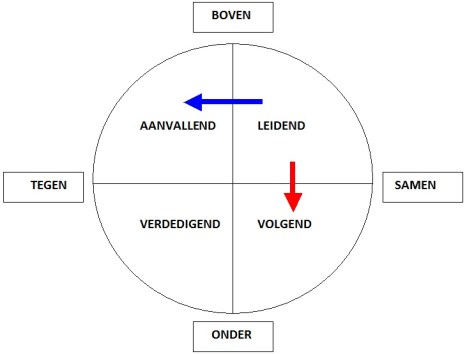 Figuur 1: roos van Leary, de vier kwadranten ,(Roos van Leary, de vier kwadranten, z.d., z.p.).Het gedrag van de zender bepaalt het gedrag van de ontvanger. Boven- en onder- gedrag roepen elkaar op en houden elkaar in stand. Dominantie (boven- gedrag) roept volgzaamheid (onder- gedrag) op. Onzekerheid (boven- gedrag) roept zelfzekerheid (boven- gedrag) op. Zo houden deze twee soorten van gedrag elkaar in stand, er ontstaat een soort spiraal. Bij samen- en tegen- gedrag werkt het net andersom: tegen- gedrag roept bij de ander vergelijkbaar tegen- gedrag op, terwijl samen- gedrag ook samen- gedrag oproept. Vriendelijkheid (samen- gedrag) roept dus vriendelijkheid op en onvriendelijkheid (tegen- gedrag) roept onvriendelijkheid op. De vier “polen” die met de twee assen ontstaan, worden door Leary elk weer opgesplitst in twee delen. Daarmee ontstaan acht gedragsvarianten. Dat zijn combinaties van de gedragsaspecten boven- onder en tegen- samen. Leary onderscheid, met de klok mee, de volgende vormen van gedrag: leidend- helpend- meewerkend- afhankelijk- teruggetrokken- opstandig- agressief- competitief (Bolks,2011, p.49).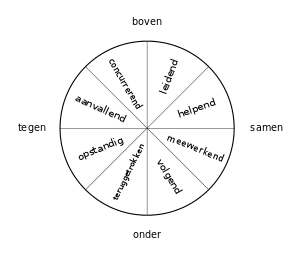 Figuur 2: roos van Leary, de onder en boven as (De Roos van Leary, z.d, z.p.).Bij de acht vormen van gedrag kan worden aangegeven hoe dat er verbaal en non- verbaal “uitziet”. Ook kan je bij elke gedragsvorm een passend zelfbeeld van de boodschapper “kleven” (Bolks,2011, p.50).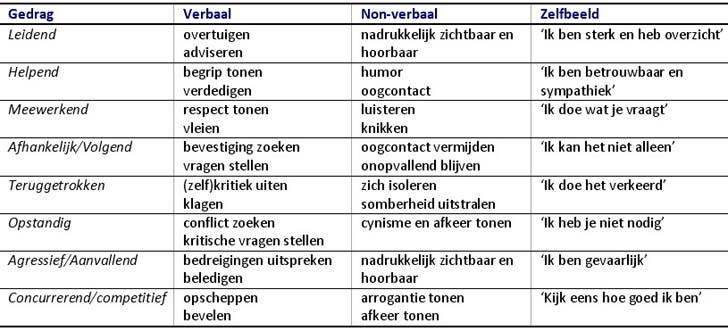 Figuur 3: roos van Leary, de gedragingen en zelfbeeld (Gedragingen en zelfbeeld, gebaseerd op de Roos van Leary, z.d., z.p.).Door gebruik te maken van de Roos van Leary is het mogelijk de communicatie te beïnvloeden (Bolks,2011, p.52).Als een leerkracht vastzit in de communicatie met een ouder, kan hij verschillende acties ondernemen om daar verandering in te brengen. Afhankelijk van wat de leerkracht wil bereiken kan hij of zij verschillende dingen doen. Een voorbeeld: de leerkracht kijkt hoe de ouder zich gedraagt (in welk kwadrant bevindt de ouder zich, tegen- onder, samen- boven). Zo kan de leerkracht hierop aansluiting vinden. Zo kan een arrogante ouder een meedenker worden, dit door hem uit te dagen en hem verantwoordelijk te maken (van boven- tegen naar samen- boven).Op deze manier kan je als leerkracht, hulpverlener en anderen. Een gedrag en een manier van communiceren tot stand brengen bij ouders.Wat ik zo goed vind aan de Roos van Leary is dat deze geen waardeoordeel geeft aan de gedragsvarianten. Het ene gedrag is dus niet “beter” dan het andere. We moeten in de communicatie samenwerken. Het is volgens mij niet altijd positief om samen-gedrag te bewerkstelligen. Soms kan tegen-gedrag nodig zijn om een samenwerking te bekomen. Natuurlijk hangt dit volgens mij ook af van de situatie en het doel van het gesprek. Hier komt of moet je dan als hulpverlener kiezen welk gedrag op dat ogenblik nodig of functioneel is. Ook moet je in scholen tijdens de communicatie rekening houden met de verschillende ouders die bij je langskomen voor een gesprek. Het is van groot belang om met deze ouders een goed contact te hebben, laten we daarom bekijken hoe de communicatie kan verlopen bij deze verschillende types van ouders.“Lastige ouders bestaan niet, alleen ouders die het moeilijk hebben.” (De Vries P.)Hoe kunnen we communiceren met verschillende types ouders?Het is van belang dat de school een uitnodigende houding uitstraalt naar de ouders. De boodschap is: alle ouders zijn welkom in onze school. We waarderen ouders die vragen stellen en nemen hun zorgen serieus. Met ontevreden ouders of ouders die om één of andere reden bijzondere aandacht van de school vragen, kan de samenwerking moeizaam verlopen. De vraag is dan: hoe kunnen we hen beter begrijpen? Waarom reageren ze zo? We willen zicht krijgen op hun behoefte aan samenwerking en op hun concrete verwachtingen. Eerst moet dat duidelijk zijn, dan pas kunnen de school en de ouders samen als partners verder en dit steeds in het belang van het kind (Pameijer et al.,2007, p.180-181).Graag bespreek ik in deze bachelorproef enkele types van ouders die ik teruggevonden heb in de literatuur. Ook wil ik hierbij een aantal mogelijke oplossingen voor de communicatie bij vermelden.Boze ouders of ouders met kritiek:Ouders kunnen terecht boos zijn op de school, omdat ze te weinig zorg en betrokkenheid ervaren vanuit de school ten aanzien van het kind. Boosheid van ouders is soms het gevolg van grote bezorgdheid over de toekomst van hun kind. Ouders kunnen kritiek hebben op de school omdat hun kind niet het onderwijs krijgt dat volgens hen nodig is. Die kritiek kan rustig en rationeel verwoord worden of vijandig zijn. Soms is de kritiek terecht. Soms staat het gedrag ergens anders voor, zoals voor het verdriet van het hebben van een kind met leerproblemen of een handicap. De houding van de ouder kan te maken hebben met zijn of haar eigen negatieve schoolervaringen. Als de boosheid terecht is, erken deze dan en biedt excuses aan. Vraag de ouders wat ze van de school verwachten en maak afspraken voor de toekomst. Vermijd zelf met boosheid te reageren. Dat leidt tot een negatieve spiraal. Beter is te vragen naar hun mening, proberen te begrijpen waarom deze ouder boos is en wat de school daaraan kan doen. Als ouders kritiek hebben, beschouw dat dan als “gratis advies”. Neem de klacht serieus door deze te onderzoeken. Indien je de kritiek terecht vindt, benoem dat dan en durf als school de fout toe te geven (Pameijer et al.,2007, p.181).Ongeïnteresseerde ouders:Sommige ouders kunnen geen interesse voor hun kind opbrengen, omdat ze overbelast zijn met persoonlijke problemen of problemen in het gezin, de familie of op het werk. Nog meer “slecht nieuws” kunnen zij nu niet verdragen. Bezorgdheid kan ook leiden tot desinteresse: horen hoe slecht het met je kind gaat, kan een pijnlijke confrontatie zijn met de problemen van het kind. Het ontkennen hiervan leidt bij sommige ouders tot minder spanning. Deze ouders vinden het moeilijk om de beperkingen van hun kind te accepteren. Sommige ouders durven geen belangstelling te tonen door vragen te stellen. Omdat ze zich onzeker voelen door een gebrekkige scholing en bang zijn dat ze een domme vraag zouden stellen of het antwoord niet zouden begrijpen. Andere ouders vrezen dat de school hen lastig zal vinden wanneer ze veel vragen stellen. Informeer deze ouders regelmatig over hun kind: wat gaat er goed en waar liggen de zorgen? Acceptatie kost tijd, geef ouders deze tijd. Benut deze tijd door hen regelmatig te informeren en samen vooruit te kijken. Zo kunnen ze zich voorbereiden op de volgende stap en zijn ze (eventueel) voorbereid op “slecht nieuws”. Stel ouders op hun gemak en stimuleer hen om alle vragen aan de school te stellen. Soms kan je met deze ouders gemakkelijker in contact komen tijdens een hulpactiviteit op school, een schoolreisje of een uitstap. Laat merken dat de school gebaat is met hun vragen. Benoem dat vragen stellen van belangstelling getuigt en dat de school dit op prijs stelt en niet lastig vindt (Pameijer et al.,2007, p.182).Perfectionistische ouders:Perfectionistische ouders stellen heel hoge eisen aan het schoolwerk, het gedrag van hun kind en hierdoor ook vaak aan de school en de leerkracht. Dat kan tot een negatief zelfbeeld bij het kind leiden en tot onzekerheid of spanning bij de leerkracht. Te hoge eisen van ouders zijn niet zomaar bij te stellen in een gesprek. Ze zijn soms terug te brengen op de wens om het kind zoveel mogelijk kansen te bieden. Vaak stellen deze ouders hoge eisen aan zichzelf en het kind spiegelt zich aan zijn ouders. Bespreek dat je het waardeert dat de ouders zo betrokken zijn bij het leren van hun kind op school. Maak hen duidelijk dat het kind door hun hoge verwachtingen waarschijnlijk onder druk staat, waardoor het juist slechter kan presteren (Pameijer et al.,2007, p.182).Professionele ouders:Professionele ouders die bijvoorbeeld zelf in het onderwijs staan, kunnen vanwege hun kennis en vaardigheden bedreigend zijn voor een leerkracht of zorgbegeleider, zeker wanneer deze proberen te overheersen. Soms willen ze alleen maar indruk maken uit onzekerheid. Het kan ook gebeuren dat ze willen laten zien dat zij het beter weten. Neem het advies van een professionele ouder ernstig en overweeg of het haalbaar is. Hanteer wel duidelijke grenzen. De school en de ouders hebben verschillende verantwoordelijkheden ten opzichte van het kind. In het gesprek met de ouders moet duidelijk zijn dat het over (de aanpak van) het kind gaat en niet over de aanpak van de leerkracht of de school (Pameijer et al.,2007, p.182).Afhankelijke ouders:Afhankelijke ouders stellen veel vragen over hun kind. Zij vinden het moeilijk zelf beslissingen te nemen en proberen daarom de school erbij te betrekken. Uit onzekerheid volgen deze ouders liever het advies van een ander op dan dat ze zelf een koers varen. Ze kunnen bang zijn om iets verkeerd te doen. Ondersteun deze ouders bij het nemen van beslissingen. Ze moeten die wel zelf nemen. Hoe goed bedoelt, de school kan deze verantwoordelijkheid niet overnemen. Door de ouders te ondersteunen bij het nemen van een beslissing, ervaren ze dat ze “goede beslissers” zijn (Pameijer et al.,2007, p.183).Te behulpzame ouders:Sommige ouders zijn overdreven behulpzaam. Ze willen de leerkracht overal bij ondersteunen. Benut hun hulp, voor zover de leerkracht deze kan inpassen in de manier van werken. Belangrijk is eerst na te gaan waarom deze ouders zo graag helpen. Wat is de functie hiervan? Gunt de ouder het kind geen eigen wereld? Kan de ouder het kind niet missen? Geef steeds je grenzen aan op een duidelijke manier. Uit je waardering voor de behulpzaamheid van de ouder, maar geef duidelijk aan wanneer je hulp nodig hebt en wanneer niet (Pameijer et al.,2007, p.183).Overbezorgde en overbeschermende ouders:Dat ouders hun kinderen beschermen en bezorgd over hen zijn, is normaal. Sommige ouders zijn overbeschermend en overbezorgd. Zij maken zich te veel zorgen om de veiligheid, de gezondheid en het welzijn van hun kind. Vaak zijn zij zelf angstig en nemen de kinderen hun angsten over. Bijvoorbeeld: ouders van kinderen met een handicap kunnen vanuit een terechte bezorgdheid te beschermend reageren. Ze belemmeren onbedoeld de gezonde ontwikkeling van hun kind. Ze houden hun kind afhankelijk en laten ze geen zelfstandige activiteiten ondernemen. Objectieve en oprechte informatie kan overbezorgdheid doen afnemen, evenals het erkennen van hun zorgen en het geven van concrete voorbeelden die zorgelijk en geruststellend zijn. Een valkuil is hier om alleen te bespreken wat goed gaat. Deze ouders hebben juist behoefte aan een realistisch beeld van de mogelijkheden en beperkingen van hun kind. Probeer de bezorgdheid van de ouders te begrijpen. Laat hen zien wat hun kind zelfstandig kan. De school kan hen hierop de aandacht vestigen en ondersteunen bij het uitbouwen van de zelfstandigheid van hun kind. Geef de ouders een compliment wanneer zij het kind iets zelfstandig laten doen (Pameijer et al.,2007, p.183).Verwaarlozende ouders:Ouders die hun kinderen verwaarlozen, kunnen overbelast zijn door ernstige problemen in hun gezin/ familie of door persoonlijke problematiek (zoals chronische ziekte, verslaving, psychische problemen). De kinderen gaan hun eigen gang en kunnen niet rekenen op de zorg en aandacht die zij nodig hebben. Probeer als school met ouders in gesprek te blijven. Verwoord dat het om het belang van het kind gaat. Doe dat op een niet- veroordelende of niet- beschuldigende manier. Denk hardop en vraag je af: hoe kunnen wij, school en ouders, samen een oplossing vinden. Bij ernstige zorgen om het welzijn van het kind dient de school het CLB in te schakelen. Het CLB kan dan het vertrouwenscentrum Kindermishandeling erbij betrekken (Pameijer et al.,2007, p.183).“Gedrag van ouders wordt vaak opgeroepen door de cultuur binnen de school.” (De Vries P.)Ouders waarbij de school best extra aandacht schenkt aan de communicatie.Interculturele communicatie met ouders:Communicatiestoringen kunnen ook het gevolg zijn van cultuurverschillen. Veel leerkrachten hebben in hun klas, kinderen uit verschillende culturen. Het meest opvallende verschil tussen culturen is de taal. Als de taal niet wordt verstaan, levert dat meteen problemen op (Bolks,2011, p.56).Sommige allochtone ouders spreken niet of nauwelijks Nederlands. School en ouders zijn er samen verantwoordelijk voor om deze taalbarrière te verbeteren. Dit kan door bijvoorbeeld een tolk in te schakelen bij gesprekken of een andere allochtone tweetalige ouder brieven te laten vertalen (De Vries,2007, p.47). Heel vaak treden de kinderen van deze ouders op als bemiddelaar, om de tekorten van de school en de taalbarrière op te vangen (Stevens,2004, p.66).Volgens mij zijn dit misschien wel de beste bemiddelaars. Deze kinderen kennen beide partijen. Toch vraagt men heel wat van deze kinderen naar mijn gevoel. Ze moeten de boodschap langs beide zijden verstaanbaar en in de juiste context overbrengen. Ook moeten ze deze bemiddelingspositie alleen aannemen, ze hebben geen steun van bijvoorbeeld hun leerkracht. Ook wordt in sommige culturen niet gepraat over wat er thuis gebeurt en dan moeten deze kinderen dit wel doen. Naar mijn gevoel vraagt men veel verantwoordelijkheid van deze kinderen, maar langs de andere kant kan het de enige manier zijn om zo de ouders bij de schoolwerking te betrekken.Op het inhoudsniveau van de communicatie gaat het met de taal mis. Men verstaat elkaar niet of nauwelijks. Op betrekkingsniveau kan er ook veel fout gaan, maar dat valt minder snel op. We moeten direct communiceren met deze ouders: assertief zijn en onze mening durven geven. In andere culturen gaan mensen daar anders mee om. Daar werkt een indirecte manier van communiceren veel beter. Een algemeen cultureel onderscheid dat gemaakt kan worden is deze tussen de wij- cultuur en de ik- cultuur die we in het Westen kennen. In een wij- cultuur spelen verbondenheid met de groep, loyaal aan tradities en normen, behoefte aan regels en rangen, relaties een belangrijke rol. In deze culturen zijn beleefdheid en gehoorzaamheid, bescheidenheid en ingetogenheid, traditionele rollen (de man is de baas), veel belangrijker dan het hebben van geld. De ik- cultuur heeft de volgende waarden: onafhankelijkheid en autonomie van het individu, eigen verantwoordelijkheid en geweten, globale regels en geen behoeften aan rangen, tijd is geld, eerlijkheid en duidelijkheid, assertiviteit en goed presteren, man en vrouw hebben gelijke rechten. Het accent in deze cultuur ligt op jong en dynamisch (Bolks,2011, p.56).Elk gezin heeft eigen opvattingen over en verwachtingen van het onderwijs en de school. In sommige allochtone families hebben bepaalde familieleden (bijvoorbeeld oma of oom) een grote invloed. Het is goed om daar rekening mee te houden en gezinsleden te betrekken wanneer een ouder hieraan behoefte heeft. Ouders hebben het recht om familieleden mee te brengen (De Vries,2007, p.47). Zo heb ik in de pedagogische invalshoek gezien dat de thuissituatie van een kind een grote rol speelt bij de schoolloopbaan. Zo kan het meebrengen van een steunfiguur voor ouders erg belangrijk zijn. Dit omdat men de taal niet goed verstaat of om dat dit in hun cultuur de gewoonte is. Bijvoorbeeld in Islamitische gezinnen heeft vader het meest te zeggen over de opvoeding en studies van de kinderen. Moeder heeft in deze gezinnen meer een ondersteunende rol, zij zorgt voor een warme, liefdevolle omgeving.Ook al hou je als hulpverlener rekening met alle mogelijk aangeleerde gesprekstechnieken en probeer je de ouder persoonlijk, begripvol en volgens zijn stijl te benaderen, toch kan het ook dan nog steeds moeilijk verlopen. Wat kan je dan als hulpverlener nog doen om de nodige hulp of luisterend oor te bieden?Moeilijke situaties in de samenwerking.Ook al laat je de juiste houding zien en pas je de goede gesprekstechnieken en - interventies toe. Dan wil dit nog niet zeggen dat alle communicatie met ouders op een prettige, constructieve manier verloopt. Een gesprek met ouders gaat altijd over hun kind en dat is een gevoelig onderwerp. Daar spelen verschillende emoties mee. Zo’n gesprek kan leiden tot een meningsverschil, een conflict. Waarom gaat het dan mis? Daar zijn een aantal mogelijke antwoorden op te geven. Je kan daarbij kijken naar jezelf, naar de ouder en naar beiden. Begin altijd met het kijken naar jezelf. Je moet in gesprekken met ouders zo objectief mogelijk zijn. Dat lukt natuurlijk niet altijd. Je kan net in de verkeerde stemming zijn of je hebt ervaringen opgedaan die ervoor zorgen dat je kijk op het kind behoorlijk is “gekleurd”. Je kan weerstanden voelen die te maken hebben met het uiterlijk van de ouder. Misschien doet die ouder je wel aan iemand denken die je niet mag. Het kan ook zijn dat het probleem waarmee de ouders komen niet aanspreken, je vindt het gezeur. Je vooroordelen bepalen je houding. De ouder kan ook de oorzaak zijn van een moeilijke samenwerking. Tijdens gesprekken kunnen bij ouders onbewust weerstanden naar boven komen. Een aantal bronnen van weerstanden kunnen zijn:Onzekerheid over de nieuwe situatieOnduidelijkheid over de inhoud van het probleemVastzitten aan eigen oordeel en eigen normenGeen vertrouwen hebben in de school of in een goede oplossing van het probleemHet beschouwen van de huidige situatie als enige juiste situatieTraagheid in het verwerken van de nieuwe informatieTe weinig gevoel van betrokkenheid bij de situatieEen persoonlijk conflict dat naar voren kan komenBeperktheid van de capaciteit tot veranderingIn principe wil elke mens vasthouden aan het oude vertrouwde, ook al is dat bekende niet zo ideaal. Een confrontatie met een probleem van een kind kan heftige reacties oproepen. Dat heeft in veel gevallen de functie van zelfbescherming tegen de harde werkelijkheid. Die waarheid is soms moeilijk te bevatten en te verdragen. Weerstanden kunnen zich op allerlei manieren uiten. Non- verbaal kan zich dat uiten in defensief gedrag (terugtrekken, wegkijken, nee schudden, gapen) of in agressief gedrag (fronsen, wijzen, een vuist maken). Verbaal kan de weerstand worden opgemerkt in zinnen als:” dat hebben we al eens geprobeerd”, “Dat kost echt te veel tijd” (Bolks,2011, p.157-158).Het werken aan een professionele cultuur binnen de school, waarin mensen verantwoordelijkheid nemen en elkaar daarop aanspreken, zorgt ervoor dat de agressie en weerstand bij ouders afneemt. Grenzen tussen ouders en school worden zo namelijk beter bewaakt. Wat de school uitstraalt, ontvangt zij terug. Anders gezegd kan de weerstand van ouders (ten dele) voorkomen worden door onduidelijkheid in regels, procedures weg te werken. Nadien is het natuurlijk van belang dat men de regels en afspraken binnen de school naleeft. Een school waar medewerkers slordig omgaan met afspraken en regels, straalt dat uit naar ouders en krijgen eerder last van weerstand biedende ouders. Wanneer er een veilige schoolcultuur is, waarin men elkaar op verantwoordelijkheden en afspraken aanspreekt, draagt men bij tot een omgeving waarin ouders minder snel weerstand zullen bieden (Vaessen,2013, p.67).Veel ouders en schoolpersoneel zijn tegen moeilijkheden aangelopen in het contact tussen thuis en school. Het conflict kan onbetekenend zijn, maar ook zo heftig dat het uiteindelijk leidt tot het vertrek van een leerling. Soms trekt het schoolpersoneel het gedrag van ouders in twijfel en visa versa. Als de ouders wantrouwen voelen, zullen ze waarschijnlijk in de verdediging gaan. In het slechtste geval krijgen ze het gevoel dat ze ervan beschuldigd worden tekort te schieten. Dat zou het einde kunnen betekenen van de communicatie tussen het thuisfront en de school (Måhlberg, & Sjöblom,2008, p.107).Natuurlijk kan weerstand ook een nuttige functie hebben. Het kan de vinger leggen op onduidelijkheid en inconsequent handelen ( De Vries,2007,p.51-52). In mijn vraagstelling wou ik graag een antwoord krijgen waarom en wat weerstand bij ouders kan teweeg brengen. Door mij meer en meer in deze materie te verdiepen, ben ik gaan stilstaan dat men als hulpverlener ook weerstand bij jezelf kan hebben. Dit vond ik zeer interessant, ik legde steeds de vinger op de pols van de andere. Bij jezelf gaan kijken, kan heel nuttige informatie opleveren. Als hulpverlener focus je niet op de vijandig destructief gebrachte items of gedrag (weerstand), maar nodig ouders uit voor een dialoog. Onderzoek waar de pijn zit en voer geen “ja- maar”- debat vanuit een boven positie met allerlei wapengekletter. Deze tijd zal je snel terug verdienen. Het eindeloos bellen en mailen over onbelangrijke details levert uiteindelijk niets op gezien het daar niet om gaat. Dat gedoe kost meer tijd en zorgt zeker voor meer irritatie aan beide kanten. Verder zal de leerling daar niet wel bij varen, aangezien hij in een loyaliteitsconflict terecht komt (Vaessen,2013, p.67-68).“Ook het schoolgebouw, de inrichting en de spullen zijn communicatiemiddelen van de school.” (De Vries P.)Hoe de communicatie bevorderen?Ouders en schoolteams delen één centrale zorg. De zorg om het welbevinden en de ontwikkeling van de leerling. Als ouders daarrond in een open en constructieve dialoog gaan, heeft de leerling daar veel bij te winnen. Ouders en schoolmedewerkers kunnen elkaar waardevolle informatie bieden over de studiemethode van een leerling. Ze krijgen meer zicht op de factoren die het leren bevorderen en belemmeren, en welke ondersteuning het best werkt in bepaalde situaties. Ouders en school kunnen die informatie samen bespreken en tot afspraken komen over welke rol zij beiden kunnen opnemen om de schoolloopbaan van de leerling in de toekomst beter te ondersteunen. (Van den Branden,2015, p.207).Communicatie kan een belangrijke hinderpaal vormen voor ouderbetrokkenheid. De manier waarop mensen met elkaar communiceren, wordt mede bepaald door socioculturele achtergronden (Vlaamse Onderwijsraad,2011, p.172). Een apart punt is dat sommige allochtone ouders niet over opvoedingszaken wensen te praten. De school is er om te leren, niet om opgevoed te worden. Dat doen de ouders thuis met behoud van eigen waarden en gebruiken, zo is hun filosofie (Stevens,2004, p.66).Uit de manier waarop deze ouders reageren zou de school kunnen afleiden dat zij niet geïnteresseerd of bezorgd zijn om hun kind. Deze interpretatie is meestal een verkeerde inschatting. Het is aan scholen om alert te zijn voor de socioculturele achtergronden en er rekening mee te houden. Het blijft dus steeds belangrijk om schoolmedewerkers bewust te maken van de culturele achtergronden van hun leerlingen. Veel hangt natuurlijk af van de mate waarin de school hier voor open staat (Vlaamse Onderwijsraad,2011, p.149).Communicatie sloopt muren en structuren die tussen mensen staan. Open dialoog ontkracht onterechte stereotypen. Frequente informele, losse babbels tussen ouders en de school kweken vertrouwen, erkenning en herkenning. Ze maken het voor beide partijen makkelijker om eventuele problemen van het kind te bespreken, in de kiem te smoren of te voorkomen. Ze vormen een springplank naar meer formele, zakelijke gesprekken (Van den Branden,2015, p.207).De school kan drempels verlagen en de communicatie verhogen. Graag geef ik hiervoor enkele voorstellen:Creëer veelvuldige contacten tussen leerkrachten en ouders aan de schoolpoort, wanneer de ouders hun kinderen komen brengen of ophalen.Voorzie een ouderlokaal, waar ouders een koffie kunnen drinken en met leerkrachten en andere ouders informeel kunnen praten.Organiseer voor niet- Nederlandstalige ouders, een cursus Nederlands als tweede taal op de school van de kinderen. Spits de cursus toe op de documenten van de school en de contacten tussen ouders en het schoolteam.Nodig ouders uit op toonmomenten van de leerlingen en op openklasdagen. Zodat ze zich een concreet beeld van de klasactiviteiten kunnen vormen.Voorzie vaste momenten waarop klasleerkrachten een uurtje langer in de klas blijven en de ouders hier eens binnen kunnen lopen.Betrek de ouders bij de organisatie van schoolevenementen en bij het schoolleven. Bijvoorbeeld als zwemouder, voorleesouder, knutselhulp en andere.Ga met de leerlingen bij ouders, bijvoorbeeld met specifieke beroepen op bezoek of nodig deze ouders uit naar de klas.Leg huisbezoeken af bij ouders die moeilijk de weg naar de school vinden.Ondersteun schriftelijke communicatie met pictogrammen en vertalingen.Voorzie naast een formele ouderraad ook thematische oudergroepsgesprekken rond specifieke aspecten van het schoolleven of rond de rol van ouders.Stel de infrastructuur van de school open voor activiteiten voor en door ouders: kookklassen, ICT- cursussen, vergaderingen van verenigingen en wat dies meer (Van den Branden,2015, p.208-209).Naast deze aanbevelingen om bij de scholen de communicatie met ouders te vergroten, te stimuleren en zo de weerstand te verminderen, kunnen scholen bij zichzelf te rade gaan aan de hand van een checklist. Graag wil ik eindigen met het oplijsten van een aantal basisvragen die scholen zich kunnen stellen als ze werk willen maken van een verbeterde relatie tussen gezinnen en scholen.-Doen we als school wat we beloven aan ouders?Het mislopen van de relatie tussen school en ouders is soms het gevolg van het niet nakomen van beloftes. Het scheppen van verkeerde verwachtingen bij ouders leidt vroeg of laat tot problemen. Het is dan ook van cruciaal belang dat scholen op een eerlijke manier ouders inlichten over hun mogelijkheden. Het is belangrijk dat er eerlijk en open wordt gecommuniceerd, ook indien iets niet kan. Ouders zullen meer aanvaarden dat iets van in het begin wordt “geweigerd” dan dat eerst iets beloofd wordt en waarvan achteraf blijkt dat al vaststond dat dit niet mogelijk was (Vlaamse Onderwijsraad,2011, p.174).-Zijn we als school wel laagdrempelig genoeg?De zorg om de drempel zo laag te houden, is een constant aandachtspunt. Met de drempel wordt uiteraard niet alleen een fysieke maar ook een sociologische, psychologische en- de laatste maar niet onbelangrijke drempel is de economische. Scholen die makkelijk toegankelijk zijn voor ouders hebben meestal een goede relatie met hun ouders. Dit komt op zijn beurt de prestaties van de kinderen ten goede. Tevens leidt dit meestal tot onverwachte, hulp en ondersteuning van ouders aan de school (Vlaamse onderwijsraad,2011 p.174).-Luisteren we als school wel genoeg naar de ouders?Scholen zijn lange tijd gesloten instellingen geweest. De laatste jaren zijn ze echter geëvolueerd naar instellingen die proberen open te staan voor hun omgeving. Ouders worden niet meer aanzien als een “noodzakelijk” kwaad. Meer en meer worden ze als volwaardige partners erkend in de opvoeding van hun kinderen. Ze krijgen steeds meer een stem in het schoolgebeuren. Nog vaak beperken scholen de ruimte om ouders te betrekken bij het schoolse gebeuren tot het pure voorgeschreven participatiegebeuren (de ouderraad). Deze formele participatie bereikt vaak alleen mondige ouders. Het zijn vaak deze ouders die de procedures en wegen kennen om beslissingen van scholen aan te vechten. Hierdoor vergroot de kloof tussen kansrijke en kansarme ouders. Het luisteren naar kansarme ouders is voor scholen een moeilijke uitdaging. Wil men alle kansen bieden aan de kinderen, dan moeten scholen luisteren naar alle ouders. Hierbij moeten ze extra inspanningen leveren om met minder mondige ouders in gesprek te gaan (Vlaamse Onderwijsraad,2011, p.175).-Wordt ons beleid wel genoeg gekoppeld aan de individuele gezinssituatie?Het schoolbeleid vertrekt in vele gevallen nog vaak vanuit het klassieke en modale gezinsdenken. Kinderen die opgroeien in andere culturen, in armoede, in andere gezinsvormen, enzovoort voelen zich niet altijd thuis op school. Dit kan leiden tot demotivatie bij de leerlingen. Als scholen alle gezinnen op dezelfde manier gaan benaderen, kan dit enkel leiden tot meer wrevel en ongenoegen. Ongelijke situaties moeten ook ongelijk aangepakt worden. Elk gezin heeft zoals elk kind een eigen karakter en dynamiek (Vlaamse Onderwijsraad,2011, p.176).BesluitDoor ouders als partners te beschouwen, kunnen scholen op een positieve manier die betrokkenheid vergroten. Professioneel communiceren met ouders is daarvoor de eerste vereiste. Scholen en gezinnen delen in grote mate dezelfde zorgen en het besef groeit dat de betrokkenheid van ouders verschillende vormen kan aannemen. Toch staat deze relatie soms ook onder druk. Ouders die moeilijker te bereiken zijn, ouders die te veel eisen stellen, ouders die weerstand bieden en vooral ouders van allochtone afkomst die ook willen dat hun kind kan werken aan een goede toekomst. Praten, praten en nog eens praten  is de oplossing, steeds open staan voor ouders, zodat deze een veilige vertrouwensrelatie kunnen opbouwen met de school. Als veranderingsdoel wil ik op zoek gaan, hoe dit op de school waar ik praktijkverdieping doe, toegepast wordt. Hoe gaat men met ouders die een andere taal spreken om? Ik heb in deze invalshoek gezien dat men hiervoor allerlei tips kan gebruiken die drempelverlagend werken. Graag wil ik kijken of ik met deze tips in mijn veranderingsstrategie aan de slag kan gaan.PraktijkvoorbeeldVoor mijn praktijkvoorbeeld rond dit onderwerp “communicatie” neem ik graag een voorbeeld van een gesprek dat ik voerde samen met de zorgcoördinator, de directeur, een CLB- medewerkster en de ouders van A.A.is een leerlinge uit het derde leerjaar en heeft de diagnose jeugdreuma. Jeugdreuma is een ziekte waarbij kinderen chronische gewrichtsontstekingen krijgen. De ouders wilden ons hierover informeren en samen rond de tafel gaan zitten om de nodige oplossingen voor bepaalde problemen te zoeken.De moeder van A. was erg begaan rond het lichamelijke en emotionele welzijn van haar dochter. De vrouw legde ons alle medische aspecten duidelijk uit en waar we konden opletten als A. pijn had. We bespraken enkele mogelijke aanpassingen om toe te passen tijdens bijvoorbeeld de lessen lichamelijke opvoeding. Ook de CLB- medewerkster deed haar inbreng in deze vergadering en stelde voor om het ondersteuningsteam in te schakelen.  Dit team zou A. kunnen helpen met de verwerkings- en aanvaardingsproces van haar ziekte. Zowel voor A. als voor haar moeder is dit heel moeilijk om te dragen. De moeder van A. was emotioneel bezorgd tijdens dit gesprek. Je kon dit duidelijk horen in haar stem. Als verpleegkundige kon ik tijdens dit gesprek ook mijn inbreng doen, door een aantal aspecten van de ziekte toe te lichten, naar mijn medecollega’s. De klas van A. bevindt zich op de tweede verdieping. Het verschillende keren op een dag de trap op en af lopen was voor de vader van A. een groot probleem. Hij vertelde dit rechtuit, rechtaan. Hij vond dat dit niet kon en vroeg hiervoor een duidelijke oplossing. Nu bevindt er zich in onze school een lift, maar deze is stuk en het kost voor de scholengroep te veel geld om deze te repareren. De vader was hierover erg verontwaardigd. De directeur van onze school vertelde dat hij het probleem nogmaals ging aankaarten bij de algemene directie. Hij vertelde aan de ouders dat hij het probleem van A. duidelijk ging weergeven om zo tot een oplossing te komen. Hij vertelde er wel bij dat hij niets kon beloven, aangezien dit probleem al jaren aansleept. De ouders aanvaarden deze woorden. We gingen verder naar mogelijke oplossingen zoeken. Zo kwam de oplossing dat A. tijdens de speeltijden en middagpauze samen met een vriendje in de klas mocht blijven. Voor de ouders was dit een geruststelling. Het was voor hun een oplossing dat A. niet steeds meer haar gewrichten moest belasten, door steeds de trap op en af te lopen. We zijn nu vijf maanden verder, de directeur kaartte het “liftprobleem” al verschillende keren aan bij de scholengroep. Het resultaat is nu dat er al verschillende firma’s komen kijken zijn wat er met de lift aan de hand is. Ook brachten deze steeds een prijsofferte binnen. De lift is nog steeds stuk en A. blijft boven in de klas. Voor de ouders is dit niet de beste oplossing. Ze zien wel een duidelijk verschil in het aantal ontstoken gewrichten bij A. Ook aanvaarden de ouders deze oplossing door de duidelijke communicatie van in het begin met de directeur. De directeur deelde van in het begin mee dat het mogelijk was dat er op lange termijn of zelfs nooit een oplossing voor de lift ging komen. Bij dit voorbeeld wil ik laten zien dat een duidelijke communicatie, veel voordelen oplevert. Je kan beter van in het begin duidelijk zijn, dan iets te beloven waarvan je het misschien nooit kan waar maken. Op deze manier reduceerden we de mogelijkheid tot weerstand en we gaven de ouders duidelijk te kennen dat wij als school van goede wil waren, maar dat zulke beslissingen boven de school genomen worden. Ook wil ik in dit praktijkvoorbeeld laten zien dat moeders en vaders anders communiceren. De moeder gaf hier bezorgd alle nodige informatie, terwijl de vader praktisch dacht en er geen doekjes omwond. Na het gesprek spraken we met de ouders duidelijk af, dat we alles gingen opvolgen en communiceren. De communicatie verloopt vlot, de moeder van A. komt regelmatig op gesprek en zo kunnen we alles evalueren en eventueel bijsturen. De moeder van A. is diegene die we het meest zien, zij is thuis om voor de kinderen te zorgen. Dit is ook een theorie die ik aanhaalde in de hierboven genoemde mogelijkheden waardoor moeders vaker naar de school toe stappen.In het licht van bovenstaande beschreven theorie, durf ik deze ouders, perfectionistische ouders noemen. Ze zijn heel erg betrokken bij de opvoeding van hun kind. De moeder vertelde ons het hele verhaal, dit gesteund door alle medische verslagen van haar dochter. We hebben hier als school naar het verhaal van de ouders geluisterd en geprobeerd een oplossing te zoeken die in de mogelijkheden van de school lag. De directie heeft van in het begin aan de ouders duidelijk gemaakt dat het repareren van de lift, een beslissing was waar hij niet de verantwoordelijkheid in had, maar de directie van de scholengroep. Dus hier was de open communicatie naar de ouders toe een groot pluspunt, de ouders kregen geen beloften, ze kregen wel te horen dat de school er alles ging proberen voor te doen. Natuurlijk is dit verhaal met de lift ook een positief gegeven, namelijk door dat de ouders de kapotte lift nogmaals kwamen aankaarten, werd deze op de scholengroep terug op de agenda geplaatst. Het werd terug een actueel probleem. Ik vind persoonlijk wel dat ouders die zo betrokken zijn met hun kind en er veel voor doen, ook beter letten op de ontwikkelingskansen en leerprestaties van hun dochter. Deze ouders kunnen in deze casus een druk leggen op het kind zonder dat ze het als ouder zelf weten. Het meisje zal dan misschien alles in het werk stellen om aan deze verwachtingen te voldoen en dit kan de nodige stress bij haar veroorzaken. Deze stress kan voor A. nadelig uitvallen daar het dan nog voor meer ontstekingen en pijn in de gewrichten kan zorgen. In deze casus en tijdens het gesprek was de moeder erg begaan. Ik beschrijf in de theorie dat dit het meeste voorkomt, dit door dat moeders vaak thuisblijven om voor de kinderen te zorgen. Ook hier in deze casus was de moeder van A. gestopt met werken om voor A. te zorgen en haar naar alle medische afspraken te kunnen brengen en begeleiden. Hierdoor leefde de moeder vaak alleen in deze zorgende wereld van A. We proberen er als school voor de moeder en voor A. te zijn. Door als school laagdrempelig te werken en doordat de moeder zich steeds welkom voelt voor een gesprek bij de zorgcoördinator, proberen we ervoor te zorgen dat zij haar zorgen ook eens kan uiten. Misschien kunnen we zo voor de moeder een omgeving creëren waarin ze eens tot rust kan komen.Zelf probeer ik als gezinswetenschapper helpend/ meewerkend gedrag te gebruiken naar ouders toe. Ik ben steeds bereid om te luisteren en toon respect voor de situatie waarin ze zich bevinden. Zelf vind ik dat je door deze houding veel kan bereiken bij ouders. Toch geef ik eerlijk toe dat ik soms in de hulpverlening ook een leidend gedrag vertoon. De hulpvrager kan het soms zelf moeilijk zien en dan probeer ik door het geven van advies de hulpverlening terug opgang te brengen. Dit doe ik door mensen soms te confronteren met wat de feiten zijn. Mijn leidende gedrag gebruik ik als positieve eigenschap om mensen te coachen en te stimuleren om hun vaardigheden en oplossingsvermogen te ontwikkelen. Mijn valkuil is dat ik soms te veel hooi op mijn vork neem en hierdoor mijzelf te zwaar belast.Maatschappelijke invalshoek“Waarom zou de maatschappij zich enkel verantwoordelijk voelen voor de opvoeding van kinderen maar niet voor de opvoeding van volwassenen van alle leeftijden?”Erich Fromm(Duits - Amerikaans filosoof en psycholoog 1900-1980)InleidingUiteraard zijn er ook maatschappelijke motieven voor de versterking of tegenwerking van het samenwerken tussen ouders en de school. De school kan inzet verwachten van ouders, maar ouders moeten weten wat er op school gebeurt. De relatie tussen ouders en school moet een wisselwerking zijn. Het feit dat er een kloof bestaat tussen school- en thuismilieu kan nadelig zijn voor kinderen uit sociaal- economisch minder begoede gezinnen en allochtone ouders. Het zich thuis voelen op school is niet voor ieder kind en elke ouder evident. De maatschappij heeft er alle belang bij om de leerprestaties van alle kinderen zo goed mogelijk aan te spreken. De arbeidsmarkt wordt minder toegankelijk voor laaggeschoolden. Ik stel vast dat er een nood is aan opvoedingsondersteuning. Het opvoeden van kinderen verloopt niet vanzelfsprekend. Opvoeding wordt in deze tijd vaak gezien als een krachtig tovermiddel om je gelukkiger kinderen te maken. De realiteit is echter een stuk complexer. Als ouders héb je invloed op je kinderen, alleen die invloed is niet zo allesbepalend als mensen je wel eens doen geloven. Opvoeding heeft mogelijkheden, maar ook grenzen. Kinderen hebben een eigen temperament, leven in een maatschappij, hebben vrienden en andere. Bovendien reageren niet alle kinderen op dezelfde manier op de opvoeding die jij ze aanbiedt… Wat moeten we dan met al die opvoedingsadviezen die op ons afkomen? Ouders stellen zich vragen over de eigen opvoedingsaanpak of worden binnen het gezin of school geconfronteerd met problemen. De versterking van de samenwerking tussen de school en de ouders kan volgens mij ook inspelen op deze nood aan opvoedingsondersteuning. Het kan in dit licht preventief en reducerend werken ten aanzien van eventuele problemen. De school kan voor mij een bijdrage leveren in de lokale gemeenschap. Er gaan meer en meer stemmen op waarbij de school als een open leer- en ontmoetingscentrum zou kunnen functioneren. De lokale oudervereniging kan een bijdrage leveren tot het verbeteren van de kwaliteit van het onderwijs en opvoeding. Ze kunnen samenbouwen aan een zinvolle sociale sfeer en zo de maatschappelijke vervreemding terugdringen. Kunnen scholen en ouders deze samenwerking realiseren? Zijn er kapers op de kust, welke deze samenwerking kunnen bemoeilijken of net aanmoedigen? Ik wil dit vanuit de maatschappelijke invalshoek verder bekijken. Welke problemen ondervinden ouders bij de opvoeding, hoe kan ik als gezinswetenschapper zicht krijgen op de thuissituatie van een kind? Kunnen we samen als school met de ouders werken aan een partnerschap, dit om het kind alle mogelijke ontwikkelingskansen te bieden? Door meer zicht te krijgen op het maatschappelijk gebeuren van de school maar ook van het gezin kan ik als gezinswetenschapper, het gezin, de ouder, het kind meer steun bieden en samen zoeken naar oplossingen voor de gestelde problemen.De maatschappelijke contextZowel de schoolactoren als de ouders reiken elementen aan die aantonen dat de relatie school- gezin ingebed is in en beïnvloed wordt door een breder maatschappelijk kader (Vlaamse Onderwijsraad,2011, p.93). Ik ben op zoek gegaan naar factoren die ouders en scholen kunnen belemmeren in hun opvoeding of hulp bieden. Zodra ouders en scholen zicht hebben op deze factoren kunnen ze gaan zoeken naar eventuele oplossingen of partnerschappen aangaan om hulp naar elkaar toe te bieden.Het gezin onder spanning: een moeizaam evenwicht tussen arbeid- gezin- school.Impact van de tweeverdienersDe massale intrede van de vrouwen op de arbeidsmarkt heeft een invloed op het gezin. In steeds meer gezinnen gaan beide partners buitenshuis werken. Hierdoor is het vaak moeilijk om een goede combinatie te vinden tussen werk en gezin. Ze veronderstellen dat er in veel gezinnen steeds minder tijd is voor het gezin en de plaats van de kinderen die schoollopen (Vlaamse Onderwijsraad,2011, p.94).MobiliteitDe huidige mobiliteitsproblemen hebben een grote impact op de tijdsbesteding van gezinnen. Bovenop de uren die ouders van schoollopende kinderen besteden aan arbeid, moeten ze vaak nog gezinstijd opofferen aan woon- werkverkeer. We staan vaker in de file of zijn langer onderweg. Hierdoor neemt de tijd die we met ons gezin kunnen doorbrengen af (Vlaamse Onderwijsraad,2011, p.94).Kinderopvang en opvoedingsondersteuning uitbesteed.De zorg voor de kinderen wordt door het met twee werkende ouders vaker uitbesteed aan andere partners. Ook wordt de buitenschoolse opvang voor de kinderen minder opgenomen in een familiale context. Grootouders zijn minder bereikbaar omdat ze zelf nog aan het werk zijn ( Vlaamse Onderwijsraad,2011, p.94). Hoewel de vergrijzing toeneemt, vormen ouderen in 2020 nog niet steeds de grootste bevolkingsgroep. Wel heeft de vergrijzing consequenties voor ouderbetrokkenheid: de school zal in de komende jaren met meer oma’s en opa’s te maken krijgen. Doordat de ouders langer werken en  meer mobiliteitsproblemen kennen is het mogelijk dat de grootouders een deel van de ouderbetrokkenheid zullen op zich (moeten) nemen (De Vries,2007, p.90). De toenemende druk op ouders en een gebrek aan tijd om de zorg voor hun kinderen op te nemen, geeft een onzekerheidsgevoel bij de ouders. Hierdoor hebben ze nood aan ondersteuning in de opvoeding van hun kinderen (Vlaamse Onderwijsraad,2011, p.94). Daarom zoeken ouders en grootouders op belangrijke levensfasen naar de “ideale” school. Deze moet een goed directie- en lerarenteam, een verantwoord pedagogisch project en een goede ondersteuning op maat van zoon- of dochterlief hebben. De onderwijsinstelling moet gemakkelijk bereikbaar zijn, uitstekende maaltijden serveren, een ruime buitenschoolse opvang aanbieden enzovoort. Is de school in haar huidige functie wel in staat om aan al deze verwachtingen en gevraagde uitdagingen te voldoen? Kunnen ze daarnaast nog hun pedagogische opdracht zorgvuldig uitvoeren (De Knop,2008, p.73)?Nood aan afstemming tussen arbeidstijd- gezinstijd- schooltijd.Om te vermijden dat scholen steeds vaker aan opvoedingsondersteuning moeten doen, is de gezinsorganisatie erg belangrijk. Ouders moeten voldoende ruimte krijgen om zelf hun opvoedende rol op te nemen (Vlaamse Onderwijsraad,2011, p.95). In arbeidsorganisaties wordt steeds vaker gezocht naar een goede combinatie tussen werk en gezin. De oplossingen die hier vandaag al voor bestaan, zijn maatregelen zoals meer flexibele uren, deeltijdse arbeid of thuiswerk. Een gezinsvriendelijk bedrijf is volgens werknemers en werkgevers een bedrijf waarin bijvoorbeeld de mogelijkheid bestaat om te kiezen voor glijdende uren. Ook deeltijdse arbeid zou meer aandacht moeten krijgen. Zo kan men bijvoorbeeld na een periode van deeltijds werken, begeleid worden om weer de overgang te maken naar voltijds werken (Vlaamse Onderwijsraad,2011, p. 96).De deeltijdse banen nemen toe, zo proberen gezinnen de tijd goed af te stemmen. In het onderwijs betekent dat er meer en meer leraren deeltijds zullen gaan werken. Zo kunnen zij zich niet meer alleen met onderwijs bezighouden, maar ook met hun gezin. Dit vereist een goede en zorgvuldige afstemming met de ouders, zodat zij weten wanneer en hoe leraren beschikbaar zijn (De Vries,2007, p.92).“Ouders zijn de beste adviseurs van de school. Vooral de meest lastige ouders. Of ze hebben werkelijk een punt waar de school niet omheen kan. Of ze leren de school en de leraar grenzen te stellen.” (De Vries P.)De school onder spanning: op de grenzen van draagkrachtOnder invloed van een veranderende maatschappelijke context, evolueert de context van de school.Toenemende aantal (zorg)vragen.De relatie tussen de school en het gezin breidt zich uit op verschillende domeinen. Het gaat al lang niet meer uitsluitend over het uitwisselen van informatie over de schoolse prestaties van hun kind. De contacten tussen ouders en school spelen zich af op verschillende domeinen van het schoolgebeuren: het financiële, de organisatie van de zorg, het organisatorische en zelfs het opvoedkundige domein. Het aantal zorgvragen is de laatste jaren toegenomen. Basisscholen worden geconfronteerd met een zeer specifieke vraag van ouders naar nazorg bij de overgang van basis- naar secundair onderwijs (Vlaamse Onderwijsraad,2011, p.97). In de traditionele onderwijsstructuren wordt de lerende jongere veelvuldig geconfronteerd met deze overgangen. Er is de overgang tussen kleuter- en lager onderwijs, tussen basis- en middelbaar onderwijs en de doorstroom vanuit het secundair naar het hoger onderwijs. Al deze overgangen zijn een aanhoudend punt van zorg. Ze verlopen niet steeds gesmeerd. Aansluitingsproblemen vormen een bedreiging voor een zo soepel mogelijk verlopende leerloopbaan van de leerlingen. Deze komen tot uiting door de school vroegtijdig te verlaten, te zittenblijven en de onderbenutting van hun talenten. Vooral leerlingen uit sociaal- economisch lage klassen zouden het slachtoffer zijn van te grote overgangen (De Knop,2008, p.22). Scholen stellen een trend vast dat leerkrachten die kinderen met leerproblemen of leerstoornissen begeleid hebben in het basisonderwijs, steeds vaker door ouders gevraagd worden om hen ook te begeleiden in de contacten met de school van het secundair onderwijs (Vlaamse Onderwijsraad,2011, p.99).Alle scholen van kleuter-, het basis-, het secundair en het hoger onderwijs zijn verplicht om ouders voldoende te informeren, hun de juiste adviezen aan te reiken en de leerlingen professioneel te begeleiden in hun volledige studieloopbaan (De Knop,2008, p.23).Nu wil ik dit zelf goed geloven en kreeg ik in het verleden als ouder ook steeds veel informatie van de school wat betreft de studiekeuze voor mijn kinderen. Toch lijkt het mij persoonlijk wat ver gaan als je als leerkracht na uw werkuren nog meer persoonlijk gericht advies moet geven. Door deze gewijzigde houding moeten onderwijsverstrekkers noodgedwongen op zoek naar nieuwe taakinvullingen. De opleidingsverstrekker wordt nu coach, de leider van diverse leerprocessen. Het is aan de school en haar beleid om het oude rollenpatroon te doorbreken en de taakinvulling een juist perspectief te geven (De Knop,2008, p.74).Scholen hebben de indruk dat sommige ouders de opvoeding en de ondersteuning aan de school lijken over te leveren. Misschien is dit omdat ouders het zelf niet meer aan kunnen (Vlaamse Onderwijsraad,2011, p.98).De grenzen van de draagkracht.Scholen zeggen dat ze wel tegemoet willen komen aan de vele zorgvragen van ouders maar ze hebben het gevoel dat ze hier soms te ver in gaan. Scholen vragen zich af waar de grens ligt. Er wordt veel van hen gevraagd en ze worstelen met de kwestie hoe het in de toekomst verder zal evolueren (Vlaamse Onderwijsraad,2011, p.98). Om leren levenslang vol te houden, zal ieder van ons op een andere manier moeten aankijken tegen leren en de leerresultaten. Al wie met de socialisering van jonge mensen bezig is, moet deze de mentaliteit bijbrengen dat leren iets is waar zij persoonlijk vat op hebben. Bovendien mogen de ouders in dit vernieuwingsproces niet aan de kant blijven staan. Ook zij moeten “heropgevoed” worden, een andere mentaliteit aanleren. Ze moeten beseffen dat leerproblemen en rapportcijfers ondergeschikt worden aan de behaalde deeltraject resultaten van hun kind (De Knop,2008, p.75). Scholen vinden het belangrijk dat ouders met hun zorgvragen naar de school kunnen komen. Toch is het aan de school om assertief te zijn naar de ouders en hen duidelijk te zeggen tot waar de zorg kan gaan (Vlaamse Onderwijsraad,2011, p.98). Ook bij ouders horen we daar standpunten over. Ze vinden enerzijds dat niet alles op de school afgeschoven mag worden, maar anderzijds verwachten ze ondersteuning van de school. Ze willen er niet alleen voorstaan (Vlaamse Onderwijsraad,2011, p.99).Ouders van leerlingen stellen zich de vraag wie verantwoordelijk is voor de opvoedingsondersteuning in scholen. Ze vinden het nodig te verhelderen wat de maatschappelijke rol is van scholen en wat ze van scholen kunnen verwachten (Vlaamse Onderwijsraad,2011, p.99). Scholen blijven vragende partij naar een regelgeving die de onderwijsorganisatie en onderwijsstructuur meer kansen biedt om een eigen schoolprofiel vorm te geven. Ze stimuleren scholen om van de aangeboden mogelijkheden gebruik te maken. Zo kunnen ze het schoolteam om vormen tot een schoolbetrokken ploeg. Enkel op deze manier bouwt iedereen mee aan een eigen, nieuwe school. Een school die maatschappelijke antwoorden biedt aan ouders. Zo kan de school een flexibele organisatie worden (De Knop,2008 ,p.111).De school heeft de plicht om bij elke gelegenheid haar kijk op de mens, de maatschappij en haar doelstellingen duidelijk te maken. Hierover moet de school van gedachten wisselen met iedereen die met de school betrokken zijn. Ouders hebben het recht te weten waar de school voor staat (De Knop,2008, p.82).De relatie gezin- school onder spanning: impact van maatschappelijke trends.Meer openheidZowel ouders als leerkrachten en directies erkennen dat de school de laatste jaren een grotere openheid heeft gecreëerd. De school was vroeger een overheersende actor in de relatie tussen gezinnen en scholen. Het was de school die aan de ouders duidelijk maakte in welke mate ze al dan niet betrokken konden zijn (Vlaamse Onderwijsraad,2011, p.101). Het omgekeerde is ook waar, ouders verlangen naar meer openheid en transparantie. Mensen verwachten dat ze elk moment op de hoogte kunnen zijn van allerlei gegevens. Deze maatschappelijke ontwikkeling schept ook behoeften en verwachtingen bij ouders. Ouders willen inzage in wat er gebeurt op school en willen steeds weten hoe hun kind ervoor staat. Zo sturen scholen de actuele cijfers of afwezigheden door via sms, email of smartschool. Het onderwijs zal in de toekomst steeds meer digitaliseren. De boeken zullen vervangen worden door digitaal lesmateriaal. De school zal ouders moeten meenemen in deze ontwikkelingen en hen geruststellen. Het gaat meer dan alleen over het organiseren van ouderavonden en over verantwoord computergebruik. Ouders moeten worden geïnformeerd over digitaal leren (De Vries,2007, p.91).Het lijkt mij als ouder niet altijd evident om met deze trends mee te gaan. Zelf heb ik nu ook twee schoolapps staan op mijn gsm. De steeds binnenkomende berichten maken mij soms nerveus. Je moet steeds mee veranderen in het denkpatroon van de school. Ook voor de leerlingen is dit geen gemakkelijke klus. Zo krijg je lesveranderingen door op het laatste ogenblik. Ook op zondagavond en laat op de avond kan hier de gsm beginnen piepen. Nooit heb je als ouder of leerling nog rust, je moet mee willen of niet. Dan hebben we het nog niet gehad over de gezinnen die een andere taal spreken of het financieel moeilijk hebben. Voor deze gezinnen zijn het extra drempels die ze moeten overwinnen.Een vraag naar snel en flexibel maatwerk.Leerkrachten worden verwacht in te spelen op de individuele interesses of behoeften van ouders. De ouders vragen aan scholen om zich flexibel op te stellen en hun steeds de hulp en informatie te bieden wanneer zij het nodig hebben. Ouders verwachten van scholen meer keuzemogelijkheden (Vlaamse Onderwijsraad,2011, p.102). Netwerking zorgt voor scholen voor de inbreng van kennis en middelen die het mogelijk maken om de diversiteit van het leerpubliek op te vangen (De Knop,2008, p.79).IndividualismeDe vraag naar maatwerk hangt samen met een andere trend die scholen in de relatie met gezinnen ervaren, het toenemende individualisme (Vlaamse Onderwijsraad,2011, p.102). In de huidige samenleving neemt het wij/ zij denken toe. Dat werkt door op het gedrag van de ouders. Daarom is het van groot belang dat scholen er alles aan doen om samen te werken met de ouders. Door samen te werken ontstaat er een gezamenlijke verantwoordelijkheid en wordt het “wij/ samen” in plaats van “wij/ zij” (De Vries,2007, p.92).Commercialisering en duurzame kwaliteit.Scholen ervaren in de relatie tussen gezin- school dat ouders zich als een klant opstellen. Ze ervaren de ouders als consumenten die kwalitatieve producten verwachten van de school (Vlaamse Onderwijsraad,2011, p.102). De maatschappij en scholen commercialiseren. Scholen worden steeds meer “bedrijven” die verantwoording moeten afleggen over de behaalde (leer)resultaten. Dit betekent dat ouders kritischer worden. Een ander effect van deze commercialisering is dat ouders kwaliteit gaan eisen. Ze hebben er toch recht op? Het is dus heel belangrijk dat de school en de ouders de handen in elkaar slaan om samen voor kwaliteit te gaan (De Vries,2007, p.91).Toenemende diversiteitEen ander element dat de relatie tussen school en gezin sterk raakt, is de toegenomen diversiteit. Tegenwoordig heeft iedereen de mond vol van diversiteit in de samenleving, op de werkplek of in de school. Dikwijls heeft men het uitsluitend over etnische of religieuze groepen en het samenleven tussen allochtonen en autochtonen. Diversiteit roept meteen het beeld op van mensen met een andere huidskleur, godsdienst of etnische oorsprong (Van Avermaet & Sierens, z.d., pp. 7). Het kan echter ook gaan over het vlak van gezinssamenstelling, achtergrond, taal, et cetera in de gezinnen. Steeds meer kinderen groeien niet langer op in een “modaal” gezin. Scholen worden in hun relatie met het gezin geconfronteerd met verschillende leefvormen en gezinssamenstellingen. Ouders vragen dat de school rekening houdt met hun gezinssituatie. De diversiteit aan thuissituaties van de kinderen maakt het voor scholen moeilijk om een eenduidig beleid te voeren. Het is voor anderstalige gezinnen niet altijd gemakkelijk om een relatie met de school te onderhouden, wanneer ze niet in hun eigen taal kunnen communiceren. Ouders zijn op deze manier sterk afhankelijk van hoe de school met deze taalproblematiek omgaat (Vlaamse Onderwijsraad,2011, p.105). Spanningen en conflicten worden dan algauw verklaard in termen van cultuurverschillen of verschillen in waarden en normen (Van Avermaet & Sierens, z.d., pp. 11).De juiste kennis, een open geest, respect voor (culturele) diversiteit, de gepaste competenties, een goede instelling en meertaligheid verhogen ongetwijfeld de zelfredzaamheid van de ouders en de leerlingen (De Knop,2007, p.138). Sommige praktische uitwerkingen van intercultureel onderwijs of interculturele vorming/opvoeding beperken zich tot het aanreiken van kennis over andere, vreemde culturen. Een cultuur staat hierbij voor een etnische, nationale of in mindere mate sociale groep. Overdracht van correcte culturele kennis over elkaars culturen en levenswijzen zou in die optiek moeten leiden tot betere communicatie, meer verdraagzaamheid en minder vooroordelen (Van Avermaet & Sierens, z.d., pp.13).Scholen en andere instellingen die met opleiding en vorming bezig zijn, hebben een belangrijke opdracht op het gebied van burgerschaps- en persoonsvorming. De democratische samenleving waarop we leerlingen voorbereiden, is een veelvormige, meerstemmige, complexe, mondiale samenleving. Niet alleen voor toerusting voor de arbeidsmarkt maar ook voor de participatie van kinderen en jongeren in de samenleving vormen scholen onmiskenbaar een belangrijk kanaal. Op school moeten leerlingen vaardigheden opdoen om hun rol als actieve, kritische burger in een democratische samenleving te kunnen spelen. Door deze competentie in de schoolgemeenschap te oefenen, draagt het onderwijs bij tot de vormgeving van een pluralistische, inclusieve democratie. Onderwijs zou bij dat hele proces ondersteuning moeten bieden (Van Avermaet & Sierens, z.d., pp. 15).Ik wil omgaan met diversiteit vertalen in de volgende zes doelen:1. Diversiteit zien als een normaal fenomeen waar iedereen dagelijks in verschillende situaties mee te maken heeft (normaliteit).2. Vooroordelen en veralgemeningen waar mogelijk en wenselijk vermijden; zich bewust zijn en zich onthouden van elke vorm van discriminatie (onbevooroordeeldheid en non-discriminatie).3. Gebeurtenissen, contexten en personen vanuit verschillende perspectieven bekijken.4. Functioneren in verschillende contexten in steeds wisselende omstandigheden en nieuwe situaties (aanpassingsvermogen).5. Kiezen voor dialoog en samenwerking (dialoog en samenwerking).6. Leren van elkaars visies, ervaringen en competenties (leren-van- elkaar).Internationalisering en tweetaligheidModerne infrastructuren zorgen voor meer internationale contacten. Eén van de effecten daarvan is dat de kinderen van vandaag voortdurend in aanraking komen met Engels. Door middel van (teken)films leren ze de Engelse taal. Door middel van computerspelletjes,PS4 en andere, leren kinderen spelenderwijs  contact leggen met andere spelers. Kinderen wisselen Engelstalige websites uit, maar leraren zijn vaak onvoldoende op de hoogte van al deze ontwikkelingen. Om aan te sluiten bij de huidige leef- en speelwereld van de leerlingen, bieden steeds meer scholen tweetalig onderwijs aan. Een logische keuze die past in deze tijd. Tweetalig onderwijs vereist een omslag in het denken, waar ouders in meegenomen moeten worden. De school en ouders kunnen elkaar hierbij adviseren en ondersteunen (De Vries,2007, p.91). Over één aspect van taalonderwijs is iedereen het wel eens. Meer talen kennen dan je moedertaal is de aanbeveling. Het is een visitekaartje om de wereld tegemoet te gaan. De 21ste eeuw wordt gekenmerkt door een explosie van communicatiemiddelen en- technieken. Door de steeds toenemende mobiliteit, wordt de wereld met de dag kleiner. In deze informatie- en communicatiemaatschappij is meertaligheid voor de jongeren een absolute noodzaak. Het beheersen van verschillende talen maakt het mogelijk om contacten te onderhouden met de wereld ver van de eigen kerktoren. Vandaag worden talen nog te “abstract” onderwezen, los van een betekenisvolle context. Leerlingen hebben het hier moeilijk mee, want de sociale context van een taal is belangrijk. Dus moeten we de leerlingen een taal laten leren die beantwoord aan hun functionele behoeften (De Knop,2008p.137).Andere godsdiensten in de schoolDe islam is een van de snelst groeiende godsdienstige stromingen in België. Misschien niet zozeer in kwantitatief, maar dan toch zeker in institutioneel opzicht. De zichtbaarheid van de islam is de laatste jaren sterk toegenomen, niet alleen omdat uiterlijke kenmerken zoals moskeeën een onderdeel van het straatbeeld in grote steden zijn geworden, maar ook omdat moslims zich meer dan voorheen manifesteren (Sunier,2004, p554). Volgens mij heeft deze zichtbaarheid er ook mee te maken dat er vrijwel dagelijks berichten over de islam in de pers verschijnen. Politici en journalisten lijken geobsedeerd door de islam en andere nieuwkomers. Nieuwkomers stellen eisen aan de gevestigde samenleving ten aanzien van de inrichting van die samenleving en ten aanzien van de positie van ‘hun’ religie. Een discussie over iets schijnbaar alledaags als de erkenning van feestdagen en op welke dagen vrij kan worden gegeven etc. heeft natuurlijk een symbolische lading. Als moslims vragen om een erkenning van hun feestdagen, stellen ze daarmee in feite ook de bestaande, op het christendom gebaseerde, situatie ter discussie. In Frankrijk, Nederland  maar ook hier in België is het dragen van de hoofddoek aanleiding voor hevige discussies over de relatie tussen religie en staat (Sunier,2004, p557). Het katholieke onderwijs werkt aan een schoolmodel waarin andere religies en levensbeschouwingen een bijzonder grote rol krijgen. Dat betekent dat moslims en andersgelovigen op scholen waar zij in groten getale aanwezig zijn een plek zullen krijgen. Er komt dan ook meer ruimte voor religieuze symbolen zoals de hoofddoek, speciale plaatsen om te bidden naast de katholieke kapel en islamitische lessen (Belga, 4 mei 2016).Integratie kan plaatsvinden in verschillende domeinen, waarbij de participatie in de verschillende sferen niet gelijktijdig of in dezelfde mate hoeft plaats te vinden. De domeinen onderwijs en arbeid zijn het meest van belang voor de verwerving van een volwaardige positie in de samenleving. Ook nu zien we dat veel van de discussie over de positie van moslims in Nederland en België gaat over onderwijs. De heftige discussies die momenteel over het onderwijsstelsel plaatsvinden, gaan verder dan de vraag of moslims gebruik kunnen maken van de onderwijswetgeving. Het gaat erom wie de organisatie en inhoud van het onderwijs in handen heeft en welke rol dat onderwijs speelt (moet spelen) in de vorming van burgers. De huidige discussies over islamitische scholen laten zien dat een veel fundamenteler debat in gang is gezet over het veranderende karakter van ons land (Sunier,2004, p564.).In het geval van islamitische scholen gaat het om een islamitische omkadering in de school. Er wordt rekening gehouden met islamitische feestdagen, er is godsdienstles en er is ruimte voor een wat grotere nadruk op een ‘islamitische interpretatie’ in het lesprogramma.30 Voor het overige functioneren islamitische scholen niet anders dan andere scholen. Het curriculum dient te voldoen aan de eisen die door de onderwijsinspectie worden opgelegd (Sunier,2004, p564.).Samenwerking met andere lokale partners uitbouwen, brede scholen vormenScholen hebben niet alle specifieke kennis altijd zelf in huis. Precies daarom is een ruime inbedding van de school in haar omgeving zo belangrijk en verrijkend. Netwerking zorgt voor de inbreng van kennis en middelen die het mogelijk maken om de diversiteit van het leerpubliek op te vangen (De Knop,2008, p.79). Cruciaal voor het welslagen van dergelijk (lokaal) netwerk is dat organisaties bekend en toegankelijk zijn voor scholen, dat er heldere en realistische afspraken gemaakt en nageleefd worden (Vlaamse Onderwijsraad,2011, p.217).De samenwerking met de bedrijfs- en de sportwereld, culturele en sociale sector creëert kansen op een betere materiële ondersteuning. Het vergroot de knowhow, gaat in op het aanbod van een uitnodigende omgeving, zorgt voor stimulerende rolmodellen, faciliteert een gevarieerd aanbod aan activiteiten, enz.(De Knop,2008,p.19). Scholen kunnen samenwerkingsverbanden opzetten met organisaties en werken rond welbepaalde acties of projecten. Vlaamse Onderwijsraad,2011, p.216). Deze verenigingen hebben een eigen dynamiek die vaak vertrekt vanuit de vragen en noden van ouders. De thema’s en projecten moeten niet noodzakelijk verbonden blijven aan onderwijs. Zo zullen ook opvoedingsthema’s aan bod kunnen komen. Je kan als school een aanbod bieden van educatieve, informatieve, sportieve en culturele activiteiten (Vlaamse Onderwijsraad,2011, p.217).Door als school een participatie aan te gaan met de samenleving en een maatschappelijk engagement te tonen door samen te werken met ouders, de media, de buurtcomités, woon- zorg centra, jeugdhuizen, sociaal geëngageerde groepen en het bedrijfsleven creëert ze zoveel mogelijk onderwijs- en ontwikkelingskansen voor de jongeren. Maar ook geniet een “open” of “brede” school het vertrouwen van de overheid, de ouders, de leerlingen, de leerkrachten, de directie en de plaatselijke gemeenschap (De Knop,2008, p.82). Brede scholen dienen als hefboom voor maximale ontwikkelingskansen. Succesvolle brede scholen creëren een klimaat waarin álle kinderen en jongeren maximale kansen krijgen om zich te ontwikkelen (Joos, Ernalsteen& Engels,2010, p.3). Scholen hebben de infrastructuur die maar voor de helft van de dagen van een jaar wordt gebruikt. De overheid stimuleert de scholen via allerlei projecten en organisaties met verwante doelstellingen van deze voorzieningen gebruik te laten maken. Dit geeft niet alleen een positief financieel effect, het heeft op termijn ook een invloed op de kwaliteit van het aangeboden onderwijs. Vooral als deze contacten uitmonden in een gestructureerde samenwerking (De Knop,2008, p.84).Maar hoe begin je hieraan?“Ouderbetrokkenheid is plannen en werken.” (De Vries P.)Large Scale Intervention (LSI)Een large scale intervention is een bijeenkomst waar een hele grote groep kennis en ideeën uitwisselen. Er worden naast ouders ook andere belanghebbenden uitgenodigd. Men werkt op deze manier “Bottom up”, de ideeën voor veranderingen komen van onderuit, mensen mogen dit meebepalen. Voor scholen is het een effectieve manier om de toekomst en visie van de school af te stemmen op de omgeving. De groepen kunnen zelfs meer dan duizend deelnemers hebben. De werkelijke dialoog vindt tijdens de large scale intervention plaats in kleine groepen. Een large scale intervention vraagt een goede voorbereiding en begeleiding. Tijdens deze interventie kan je volgende onderwerpen bespreken: pedagogisch klimaat, communicatie, de school en haar omgeving, ouderbetrokkenheid, kunstzinnige vorming en andere. Ook is er steeds ruimte om zelf onderwerpen in te brengen.In subgroepjes bespreek je dan een onderwerp. In deze groepjes gelden bepaalde regels met betrekking op respect voor elkaar en luisteren naar elkaar.Zo ontdek je na de large scale intervention dat de omgeving veel input kan leveren voor een duidelijke missie en visie. Ook ga je op deze manier op een ontspannende wijze met elkaar in gesprek. Het mogen meedenken over de toekomst van de school, vinden ouders en buren vaak een geweldig initiatief. Zo ontdek je dat er voor een school veel meer partijen zijn dan alleen leerlingen en ouders (De Vries,2007, p.101-102). Figuur 4: De fases van LSI- benadering (Wat is SLI? ,z.d., z.p.).BesluitGoed contact tussen de school en ouders levert winst op voor iedereen. De school, de ouders en vooral de leerling varen er wel bij. Onderzoek heeft aangetoond dat ouderbetrokkenheid een positief effect heeft op de schoolprestaties en de werkhouding van leerlingen. Daarom is het van groot belang dat scholen investeren in ouderbetrokkenheid en in een goede samenwerking met de buurt. Ouders moeten met veel factoren rekening houden tijdens de opvoeding van de kinderen zo kan het werk, de file,…een hinderpaal vormen. Het is een meerwaarde als scholen hiermee rekening houden en ouders hierin steunen , helpen en waar mogelijk een oplossing bieden. Zo kan voor ouders het al veel betekenen als ze weten dat de school-opvang langer of vroeger open is. Mensen leven niet meer van 9u tot 17u, werkgevers vragen steeds meer van hun werknemers en hier staan ouders dan voor een moeilijke keuze. Ook het samenwerken met bedrijven en sociale partners brengt voordelen op voor de school en voor de ouders kan dit een wereld van verschil maken. Kijk als school wat er leeft in de gezinnen , de maatschappij, de bedrijven,…en speel hier op in. Kijk als school eens over het “muurtje”! Hoe begin je er aan en welke maatschappelijke invloeden spelen een rol. Islamitische ouders vragen steeds meer aan scholen om hun geloof te mogen uitten. Kijk maar naar het hoofddoekendebat en de bouw van een eerste Islamitische school in ons land. Hoe scholen denken over de geloofsovertuiging van ouders en kinderen zal ook in deze veranderende maatschappij herbekeken kunnen worden. Scholen hebben best ook oog voor de veranderende diversiteit en de maatschappij, maar ook in de scholen zelf. Deze diversiteit kan ruim bekeken worden en slaat niet alleen op het hebben van allochtone kinderen en hun ouders. Ook de gezinsvormen veranderen en vragen elk hun manier van benaderen en aanvaarding. In deze maatschappelijke visie, heb ik geprobeerd een antwoord te vinden. Hoe kunnen scholen de thuissituatie betrekken in hun beleid. De wereld verandert continu, mensen spreken veel meer talen, … hoe gebruiken scholen deze multiculturele samenleving om de schoolomgeving van het kind te versterken. Ik wil deze veranderende samenleving gebruiken om een veranderingsstrategie te bedenken. Scholen moeten bewust worden wat er allemaal van de ouders gevraagd kan worden. Door samen te werken met partners kan de school de ouders hierin tegemoet komen en hen helpen met het oplossen van problemen waar ouders kunnen mee kampen. Door hun beleid hierop aan te passen komen ze dichter bij de ouders te staan en kan er een groter vertrouwensband groeien. Scholen moeten leren samenwerken met hun omgeving, ze zijn de dag van vandaag geen eilandjes meer. Door de schoolpoorten open te zetten voor bijvoorbeeld een jeugdbeweging, een bezoek aan de moskee, komen ouders niet alleen met de school in contact omwille van hun kinderen. Ouders zien scholen dan op een andere manier, wat een positief beeld kan geven. Door de school open te stellen voor verschillende activiteiten kan de school hiermee de drempel verlagen. In de praktijk kan het betekenen dat ouders een school niet meer enkel koppelen aan negatieve ervaringen, hieruit groeit het vertrouwen terug in de school en kan de weerstand op deze manier weggewerkt worden. PraktijkvoorbeeldVoor mijn praktijkvoorbeeld rond de maatschappelijke invalshoek, heb ik gekozen voor een gesprek dat onlangs plaats vond met een moeder. D. is een meisje uit het eerste leerjaar. De zorgcoördinator en de CLB- medewerkster hadden haar uitgenodigd voor een gesprek. Dit om duidelijkheid te krijgen rond de vele afwezigheden van D. Dit meisje komt met de schoolbus naar school, maar toen deze zijn route veranderde moesten D. en haar moeder een hele eind te voet stappen. Het busprobleem is ondertussen opgelost en D. komt terug naar school. Tijdens het gesprek vertelde de moeder dat ze graag onze hulp had ingeschakeld. Volgens haar, doet D. bijna niets meer voor school en dit doordat ze constant op haar tablet, filmpjes zit te kijken en spelletjes zit te spelen. De mama vertelde dat dit een grote impact had op haar en het gezinsleven. Het bekijken op jonge leeftijd van filmpjes is een maatschappelijk probleem, dat zijn weerslag heeft op de schoolresultaten van veel leerlingen. Zo ook bij D., zo merkte de leerkracht op dat D. het moeilijk heeft in de klas om zich te concentreren en ook wakker te blijven. D. haar moeder vertelde dat het moeilijk is om haar ’s avonds in bed te krijgen. Ze wil steeds op de tablet blijven spelen en dit vaak tot half elf of later. We vertelden de moeder dat ze niet mag toegeven aan het gedrag van D. en voet bij stuk moet houden. We overliepen met de moeder, hoe de dag er thuis van D. uitziet, wanneer ze wat doet en wanneer de moeilijkheden optreden. Zo kregen we een duidelijk zicht op de situatie thuis en het gedrag van D. We stelden in samenspraak met de moeder een goed gedrag- kaart op, met als beloning voorgoed gedrag en luisteren, het bekijken van twee filmpjes. We maakten samen met de mama ook de afspraak om D. om half negen te laten gaan slapen. De moeder was heel dankbaar voor onze hulp en steun (we gaven hier eigenlijk als school opvoedingsondersteuning). Mama ging proberen onze raad op te volgen en het beloningssysteem toe te passen. We stelden de moeder gerust en vertelden haar ook dat ze steeds welkom is om verdere informatie of problemen te bespreken.Met dit praktijk voorbeeld wou ik duidelijk maken dat scholen steeds meer onder druk staan van de veranderende maatschappij. Een verslaving aan computerspelletjes of het steeds bekijken van filmpjes dat is een gegeven dat voor scholen ook maar pas de laatste jaren is ontstaan. Scholen ervaren, zoals ik reeds in de theorie beschreef steeds meer de vraag naar zorg. Ouders komen naar de school toe met een probleem waarbij zij geen oplossing zien en hopen van de school hiervoor een antwoord te krijgen. Ouders zien scholen soms als opvoedingsdeskundigen, maar is dit wel de taak van de school? Scholen kunnen hiervoor volgens mij het best samenwerken met externe partners zoals bijvoorbeeld het huis van het kind, een dienst voor huiswerkbegeleiding,… Zoals ik ook in de theoretische kant belichtte kan deze samenwerking met externe partners veel voordelen opleveren. Scholen leren zelf veel bij, maar ook bieden ze de ouders ondersteuning aan. Door samen te werken krijgen scholen volgens mij ook meer ademruimte en kunnen ze zich hierdoor ook meer concentreren op hun taak om kinderen leerstof bij te brengen. Door samenwerkingsverbanden aan te gaan is dit voor kinderen, ouders, de school en de omgeving een verrijking. Het kind krijgt zoveel meer ontplooiingskansen en kan zich op deze manier ten volle ontwikkelen. Door als school ouders te laten samenwerken met partners kan dit voor de ouders een kans geven hun kind te elpen en bij te staan waar zij het zelf niet kunnen. Neem nu bijvoorbeeld laagtaalvaardige ouders, deze kunnen vaak hun kind niet bijstaan bij het maken van hun huiswerk. Door deze ouders een dienst voor huiswerkbegeleiding aan te raden waar de school mee samenwerkt, kan hen het gevoel geven begrepen en ondersteund te worden door de school.Door deze ondersteuning voelen ouders zich meer betrokken bij de schoolwerking en werkt de school laagdrempelig.Ouders kunnen de zorg en opvoeding van hun kind soms niet alleen aan, dit was voor deze alleenstaande moeder ook zo. Ze verstond dat haar dochter naar school moest komen. Toch had ze twee problemen, enerzijds de bus, dus de mobiliteit, en anderzijds doordat haar dochtertje vaak tot ’s avonds laat op haar tablet zat filmpjes te kijken kon ze er ’s morgens niet uit haar bed om naar school te gaan. Door samen met het CLB deze afwezigheidsproblematiek aan te kaarten, kregen we als school een opvoedingsvraag, en was het busvervoer eigenlijk niet echt de hulpvraag. Al hoewel dat we de dag van vandaag in een maatschappij leven waarin alles snel moet gaan vind ik, hier door maken we vaak gebruik van een auto, bus en andere vervoersmiddelen. Vroeger was het gewoon dat kinderen met de fiets of te voet naar school gingen en soms moesten ze daar voor wel een weg afleggen. Ouders wisten dit en lieten hun kinderen gaan. De wereld is veranderd, dit geef ik ook toe, als moeder zet ik ook graag mijn kinderen af vlak voor de schoolpoort. Toch kan het geen kwaad voor onze gezondheid om beweging te hebben. Ook is de wereld veranderd in het opzicht van veiligheid en versta ik alle ouders die hun kind graag onder begeleiding naar school zien gaan. Vroeger liep een kind vaak niet alleen naar school, ze waren in het gezelschap van de vele buurt kinderen die samen naar dezelfde school gingen.Fase 3“De omstandigheden zijn voortdurend aan verandering onderhevig, en als wij onze gedachten steeds bij de nieuwe toestand willen laten aansluiten, moeten wij deze bestuderen.”Mao Tse Toeng(Chinees politicus 1893-1976)InleidingVoor een gezinswetenschapper is het belangrijk dat elk kind, maar ook de ouders op school een stem en inbreng kunnen krijgen, ongeacht hun mogelijkheden en /of hun interesses.Men erkent de sociale context van elk gezin en staat ervoor open. Scholen kunnen op deze manier alle actoren die betrokken zijn bij de ontwikkeling, opvoeding en ondersteuning van het kind met het gezin samenbrengen. Men laat voor elk gezin de ruimte en de mogelijkheid om gevoelens te bespreken. Samen kunnen er dan concrete afspraken gemaakt worden waarbij het kind centraal staat.Als ouder kunnen deelnemen aan activiteiten die vanuit de school georganiseerd zijn, kan een band scheppen. Je voelt je als ouder gesteund, je hebt gedeelde interesses (de kinderen,…). Op deze manier kan je als ouder je gevoelens, angsten, bezorgdheden en verwachtingen samen delen. Het kan je als ouder op deze manier de kans bieden om samen met andere ouders te bouwen aan de school van morgen, waar kinderen samen in een gezellige, aangename sfeer kunnen groeien.Na het lezen van verschillende literatuurbronnen ben ik er nog steeds van overtuigd dat ouders en scholen kunnen samenwerken. Dat dit een aanpassing vraagt van alle betrokken partijen, daar ben ik het volledig mee eens. De communicatie kan het best op een constructieve manier verlopen. Door mij verder te verdiepen in de maatschappelijke invalshoek, heb ik geleerd dat scholen de ouders kunnen ondersteunen op verschillende manieren.Ouders hebben soms nood aan tips en trics die kunnen helpen als het om het welzijn/ welbehagen van hun kind(eren) gaat. Door ouders meer te betrekken en te informeren kan men de weerstand verminderen. Ik heb mijn veranderingsdoelen gekozen in het vooruitzicht ouders hierin te helpen.Met mijn drie veranderingsvoorstellen wil ik het welzijn van de ouders op school verhogen en dit door samenwerking tussen de school en de ouders te vergroten.Als eerste voorstel werkte ik in samenspraak met de schooldirectie een info- brochure uit voor ouders die de Nederlandse taal niet of weinig spreken en/ of begrijpen. Op deze manier wil ik voor deze ouders drempelverlagend werken en de communicatie met de school vlotter laten verlopen.In mijn tweede veranderingsvoorstel richt ik mij op het creëren van verbondenheid. Nederlandstalige ouders ontmoeten anderstalige ouders en praten over alledaagse dingen: kinderen en ouderen, feesten, ziekte en gezondheid, werk en zo meer. Hiervoor maak ik een ontwerpvoorstel om op de school waar ik praktijkverdieping volg een oudercafé te installeren. Hier kunnen dan boeiende gesprekken, leuke activiteiten en info- avonden doorgaan.Als laatste en derde veranderingsvoorstel wil ik een info- avond uit werken. Deze kan doorgaan in het oudercafé. Ik heb gekozen voor het thema: “de gezonde brooddoos”. Ik wil hiervoor samenwerken met de school en de schoolomgeving.Veranderingsstrategie 1: De herwerking van de info-brochure van de school voor anderstalige ouders“Er is niet een mooie stijl, een mooie tekening, een mooie kleur: er is maar één schoonheid, die van de waarheid die aan het licht komt.”Auguste Rodin(Frans beeldhouwer 1840-1917)De herwerking van de info- brochure van de school voor anderstalige ouders.Als je met ouders als school wil samenwerken, kan de taal een grote barrière vormen. Op deze manier is het idee gegroeid om de info- brochure te herwerken om de ouders te kunnen informeren over het reilen en zeilen van de school. Zo worden de ouders meer betrokken bij het schoolleven van hun kind. Ik verwijs hiervoor graag naar het tweede type van ouderbetrokkenheid dat gaat over communicatie. De school heeft de taak de ouders op de hoogte te stellen van de vooruitgang van het kind en de schoolprogramma’s. De ouders hebben de taak hierop te reageren en de school op de hoogte te brengen van belangrijke dingen rondom het kind. Allochtone ouders maken minder en slechter gebruik van de beschikbare communicatiemiddelen (Giesbers- Radder,2011,p.10). Zij maken hier minder gebruik van volgens mij omdat de taal die gebruikt wordt vaak door hen moeilijk wordt begrepen.Deze brochure ontwikkelen voor taalarme ouders geeft de school de kans om ook hier de brug te verkleinen. Door in deze brochure gebruik te maken van pictogrammen, tekeningen, …heb ik geprobeerd om elke ouder, ongeacht de gesproken moedertaal en de taalvaardigheden aan te spreken en uit te nodigen tot een gesprek. Het niet verstaan of begrepen worden kan leiden tot ergernis, als deze blijft duren kunnen ouders een weerstand ontwikkelen.  Met deze brochure wil ik de communicatie voor deze ouders verhogen, hen een aanzet geven om met de school verder in gesprek te gaan. Als ouder weten wat er op de school van je kind gebeurt, is erg belangrijk. Dan alleen kan je, je ook betrokken voelen.Om te beginnen aan dit veranderingsdoel heb ik eerst de info- brochure die elke ouder meekrijgt gevraagd aan de administratief medewerkster van de school. Na een gesprek met de schooldirectie; de heer Bruyland Bart, kreeg ik een aantal artikels die reeds in zijn bezit waren. Met deze richtlijnen van het GO! Onderwijs heb ik gebruikt om mij verder in deze materie te verdiepen. Zo leerde ik de dienst stedelijk onderwijs opbouwwerk kennen van de stad Kortrijk. Deze ontwikkelde een eenvoudig en doeltreffend pictogrammenwoordenboek (dienst stedelijk onderwijs opbouwwerk,2018, pp 11-88).Elke persoon heeft recht op communicatie. Mensen met communicatieproblemen hebben recht op ondersteunend communiceren. Dit was mijn vertrekpunt om aan de brochure te beginnen.Ik heb de nieuwe info- brochure gemaakt met een duidelijke taal en ondersteund door pictogrammen. Ik heb gebruik gemaakt van deze visualisaties om volgende redenen:Om de ouders informatie te geven over de school, zodat ze niet voor verrassingen komen te staan. Heel wat ouders hebben vragen over de werking van de school, …. Doordat onze gesproken en geschreven taal zo vluchtig is en in vele gevallen voor hen moeilijk te verstaan, krijgen ze hier vaak geen antwoord op. Op deze manier ontzeggen we ouders belangrijke informatie waardoor we hen afhankelijk maken of de kans geven om de weerstand te laten groeien. Het kan zich uiten in minder aangenaam gedrag, waarmee de ouder op zijn manier duidelijk kan maken naar de school toe, dat hij zich onveilig voelt, niet weet wat er gaat komen en liever niet geconfronteerd wordt met veranderingen.Het verhogen van de zelfredzaamheid van de ouders en de school. We maken ouders minder afhankelijk. Het gebruik van visualisaties kan de zelfstandigheid van ouders verhogen en hun zelfredzaamheid bevorderen. Visualisaties kunnen de ouders stimuleren om een eigen mening te vormen.Om structuur, veiligheid en houvast te bieden aan de ouders vanuit de school. Wat ouders een “goed en veilig” gevoel kan geven, ze weten waar hun kind elke dag heen gaat.Om de toekomst voorspelbaar te maken. De school geeft zo aan de ouders een duidelijke dag-planning van de school mee. De ouders krijgen meer grip op de dag, op regels en afspraken, …Ter ondersteuning van de communicatie: door het gebruik van visualisaties ouders aanknopingspunten geven voor een gesprek of interactie.Scholen bieden vaak informatie aan in het Nederlands, terwijl heel wat ouders de Nederlandse taal (nog) niet echt begrijpen. Op zich is dat niet zo verwonderlijk omdat de taalwetgeving in Vlaamse overheidsdiensten of onderwijs- instanties namelijk verbiedt om informatie in een andere taal door te geven.Door te communiceren met visualisaties en in een eenvoudige taal omzeil ik dit probleem. Zo kom ik tegemoet aan laag taalvaardige ouders die vaak problemen ondervinden bij het begrijpen van instructies, briefwisseling of het communiceren met medewerkers binnen een organisatie. Ook heb ik de bestaande lay- out van de bestaande info- brochure behouden. Hierdoor hebben ouders met een lage taalvaardigheid niet het gevoel dat zij anders behandeld worden.Zoals ik al beschreef staat ook de school waar ik praktijkverdieping volg en veel andere scholen voor een uitdaging om doeltreffend te communiceren met anderstalige ouders, die de taal niet altijd begrijpen. Ik wou mij voor deze mensen inzetten, door de info- brochure te herwerken. Ik vind in scholen de communicatie tussen ouders en school heel belangrijk, zeker ook om de ouderbetrokkenheid te verhogen. Als mensen elkaar beter begrijpen kan dit veel gevoelens van ergernis wegnemen. Op het moment dat u sinds enige tijd structureel last hebt van overmatige irritatie of prikkelbaarheid is er misschien iets anders aan de hand. Het niet verstaan wat er op de school van je kind gezegd of geschreven wordt kan bij deze ouders zich uiten in weerstand.Weerstand wordt gezien als een signaal dat het contact tussen ouder en school verloren gaat. Een signaal dat de ouder niet mee is, dat er onvoldoende rekening met hem of haar wordt gehouden. Het is dus belangrijk om weerstand te herkennen en er iets mee te doen. Dat weerstand voorkomt is op zich niet erg. Het is normaal en zelfs nuttig. Het wordt wel een probleem als de weerstand blijft duren of gaat escaleren. Het contact tussen school en ouder kan helemaal verloren gaan. Door de school te laten samenwerken met laagtaalvaardige ouders en deze info- brochure te maken hoop ik hier een bron van frustraties weg te kunnen nemen.Het gaat bij de communicatie met anderstalige ouders niet om een zwart- wit situatie: mensen spreken wel of geen Nederlands. De meeste ouders bevinden zich in een grijze tussenzone. Deze groep vraagt om een aangepaste communicatie (De Rijdt,2017, pp140-145).Ik heb geprobeerd om in de herwerkte info- brochure de taal aan te passen en ik heb gebruik gemaakt van een ondersteuningsmiddel, namelijk: pictogrammen. Deze vond ik op de website van sclera.be.Door pictogrammen te gebruiken wil ik ouders met een lage taalvaardigheid helpen om de betekenis van de woorden sneller te begrijpen zodat ze deze aan een beeld kunnen koppelen. Volgens de verschillende literatuurbronnen die ik las zijn er aan dit systeem van communiceren zowel voor- als nadelen aan verbonden.De voordelen zijn:Ouders zien in één oogopslag de belangrijkste boodschap van de info- brochure. Elke pictogram geef ik zoveel mogelijk één betekenis. Dit om een snelle herkenning mogelijk te maken. Op deze manier kan men de pictogrammen verder gebruiken in het nieuwe schooljaar bij de briefwisseling, in de agenda, …Een pictogram valt op.Pictogrammen verplichten je om de boodschap direct te houden. Ik vatte zo ook telkens de boodschap samen.Je geeft op deze manier de ouders een “mini- taallesje”. De nadelen die er volgens mij kunnen zijn voor de ouders zijn:Pictogrammen moet je aanleren. Dit gebeurt niet in één keer. Men zal als school de nodige tijd moeten hebben om deze ouders vertrouwd te maken met dit systeem. Om dit een beetje op te vangen maakte ik als bijlage voor de brochure een pictogrammen woordenboek. Hier vertaal ik de gebruikte pictogrammen/ tekeningen zoveel mogelijk.Niet elk onderwerp kan je naar mijn mening in een pictogram vatten. Een voorbeeld hiervan zijn emotionele aspecten.Pictogrammen lijken soms veel op elkaar. Je kan ze vaak moeilijk uit elkaar houden. Ook hier heb ik geprobeerd om deze zoveel mogelijk af te wisselen. Al stuitte ik wel op het probleem dat dit niet altijd mogelijk is of er gewoon weg geen pictogram voor bestaat.Pictogrammen verduidelijken volgens mij wel de communicatie maar vervangt niet alle communicatie.Voor het gebruik van schriftelijke taal luisterde ik naar de tips van de heer Bruyland, directeur van de school waar ik praktijkverdieping volg. Verder zocht ik nog meer aanbevelingen op en paste ze zoveel mogelijk toe. Graag schrijf ik er enkele neer.Geef duidelijke boodschappen.Schrijf getallen in cijfers.Gebruik zoveel mogelijk korte zinnen.Gebruik directe taal. Schrijf doe in plaats van “het is aan te raden dat, …”.Gebruik bij voorkeur lettergrootte 11.Zet belangrijke zaken in het vet.Plaats niets cursief.Je gebruikt deze schriftelijke communicatie enkel voor laagtaalvaardige ouders en niet voor iedereen.Gebruik illustraties, pictogrammen, …om je brief te ondersteunen.Gebruik geen verouderde woorden zoals “aldaar, thans”.Vervang moeilijke woorden, door vlot leesbare woorden.Gebruik actieve taal bijvoorbeeld: “we plaatsen het op de rekening” in plaats van “de kostprijs zal op de maandelijkse factuur verrekend worden”.Gebruik geen afkortingen, maar schrijf alles voluit.Spreek de ouders direct aan in je schriftelijke communicatie. Dit verhoogt de concentratie en betrokkenheid.Graag kom ik even terug op de taalwetgeving in scholen. De Vaste Commissie voor Taaltoezicht laat in uitzonderlijke gevallen toe dat er andere talen worden gebruikt in scholen. Je mag deze dus gebruiken op voorwaarde dat:Je duidelijk een Nederlandstalige school blijft. Je gebruikt als school andere talen enkel in uitzonderlijke gevallen of als overgangsmaatregel, niet op vaste basis.Je hebt als onderwijsinstelling een goede reden om een vreemde taal te gebruiken, voorbeeld: je hebt belangrijke informatie voor de ouders en de ouders kunnen deze in het Nederlands niet begrijpen.Het Nederlands blijft de hoofdtaal. De anderstalige informatie die je gebruikt bevat niet meer informatie dan de boodschap in het Nederlands.Je mag volgens de taalwetgeving wel:Een meertalige affiche ophangen voor de schooltoelage.Belangrijke informatie (bijvoorbeeld de info- brochure, schooluitstappen, …) vertalen.De scholen moeten erop letten dat ze niet de indruk wekken van in andere talen te kunnen communiceren. Nederlands blijft de hoofdtaal (GO! Ouders, z.d., z.p.).Bij deze wetgeving heb ik stil gestaan, bij het maken van het pictogrammenwoordenboek. Ik schreef de boodschap of vertaling van de pictogram eerst in het Nederlands, daarna in andere talen. De talen die ik gebruik zijn Nederlands, Frans, Duits, Engels, Spaans, Pools, Russisch, Turks en Arabisch. Mijn voorkeur voor deze talen is gebaseerd op de richtlijnen van het GO! Onderwijs en ze worden het meest gesproken op de school waar ik praktijkverdieping volg. De info- brochure steeds opgesteld in de Nederlandse taal, de hoofdtaal van de school.In een multiculturele samenleving zullen we hoe langer hoe meer actief aan de slag moeten gaan met diversiteit. Ik geloof dat visualisaties hierbij een hulpmiddel kunnen zijn. Ik heb via de info- brochure voor laagtaalvaardige ouders geprobeerd om via visualisaties de communicatie toegankelijker te maken. Ik hoop op deze manier dat het voor ouders gemakkelijker wordt om naar de school toe te stappen en in dialoog te gaan. Laten we hopen dat het pictogrammenwoordenboek hiervoor een aanzet mag zijn.De directie van de school gaf na het herlezen van deze opdracht mij volgende feedback:“Het is zeker iets wat we op onze school kunnen gebruiken en gaan voorleggen bij de beleidsgroep. Het is deze groep van medewerkers dat beslist of deze herwerkte info- brochure ingevoerd wordt of niet. De directeur bedankte mij voor mijn inzet en hulp bij het realiseren van deze brochure.”Graag stel ik u mijn herwerkte info- brochure voor laagtaalvaardige ouders voor, zie bijlage 1.Veranderingsstrategie 2: De opening van een oudercafé in de school“Er is geen plaats zo gunstig voor werk, een ernstig gesprek en meditatie als het café.”Jan Greshoff(Nederlands schrijver en letterkundige 1888-1971)De opening van een oudercafé in de school.Op een bezoek aan een scholenbeurs van de GO! Scholengroep Gent, kwam ik in contact met een school die over een oudercafé beschikte. Ik zocht hier meer informatie over op. Ik bedacht het idee om dit op de school waar ik praktijkverdieping volg te installeren in de toekomst. Zowel de directeur van de school als de zorgcoördinator vonden dit wel een goed idee. Een idee dat werkbaar is op deze school.Met het oprichten van een oudercafé wil ik de maatschappij, omgeving, lokale partners, de ouders en anderen, binnenbrengen in de school. Door andere organisaties in de school binnen te brengen verhoogt de school haar kennis. De uitbreiding van een netwerk kan voor de school een grote inbreng betekenen van kennis en middelen. Zo komt men als school bij het vijfde en laatste type die erg belangrijk is in de ouderparticipatie volgens Epstein. Dit type gaat over de samenwerking met de gemeenschap. Binnen de gemeenschap bestaan middelen die ouders en scholen kunnen gebruiken, zoals sociale ondersteuning en steun in zaken als gezondheid en ontspanning. Ouders moeten hiervan op de hoogte zijn, zodat ouder en kind zich optimaal kunnen ontwikkelen. Ook scholen kunnen bij het ontwikkelen van hun schoolprogramma’s optimaal gebruik maken van de middelen die beschikbaar zijn. Door als school te participeren met de samenleving creëer je zoveel mogelijk onderwijs- en ontwikkelingskansen voor de leerlingen. Men kan als school mee op de trein stappen van “outreachend werken”. Je moet als school er opletten dat deze houding van werken niet verandert in bemoeizorg. Door een open, laagdrempelig oudercafé op te richten wordt er nauw aangesloten bij de leefwereld van de ouders en de kinderen (Hillaert,2011, p.26).Het uitbouwen of versterken van het sociaal netwerk is van groot belang. Ontmoeting is een belangrijke methode om te werken met ouders. Het is zoals ik al in mijn communicatieve invalshoek beschreef; communicatie sloopt muren en structuren die tussen mensen staan. Open dialoog ontkracht onterechte stereotypen. Frequente informele, losse babbels tussen ouders en de school kweken vertrouwen, erkenning en herkenning. Ze maken het voor beide partijen makkelijker om eventuele problemen van het kind te bespreken, in de kiem te smoren of te voorkomen. Ze vormen een springplank naar meer formele, zakelijke gesprekken (Van den Branden,2015, p.207).Empowerment en werken van bottom- up zijn voor het slagen van dit café methoden en houdingen die erg belangrijk zijn (Hillaert,2011, p.208). Zelf vind ik als toekomstig gezinswetenschapper, een empowerende benadering sterk samenhangt met participatief werken. Het is belangrijk dat ouders de kans en het gevoel hebben dat ze mee kunnen werken. Als ouders mee betrokken worden in dit initiatief verhoogt de ouderbetrokkenheid voor de school.Door het café zo laagdrempelig mogelijk te houden, kan men misschien de afstand tussen de ouders en de school verkleinen. Zo kan men mogelijks ouders bereiken die anders weinig naar school komen. Ik wil er graag een café van maken waar ouders elkaar kunnen ontmoeten. Ouders kunnen op deze manier ervaringen uitwisselen. Het is de bedoeling door laagdrempelig te werken, dat ouders zelf ook drank en hapjes kunnen meebrengen. Hierdoor kunnen ook mensen die het financieel moeilijker hebben deelnemen. Ook kunnen er op deze manier nieuwe ouders gemakkelijk bij betrokken worden. In deze activiteiten staan de ouders centraal. Door samen rond de tafel te zitten met een drankje en eventueel een hapje wordt dit een sociaal gebeuren. Dit zijn ideale momenten om te luisteren naar elkaars belevingen, tijd en aandacht te hebben voor elkaar. Ouders kunnen in het café gelijkgestemden en andersgestemden ontmoeten. Het verruimt hun blik en kan hen op andere ideeën laten brengen. Die diversiteit zorgt ervoor dat opvoeden voor iedereen anders is en tegelijk vaak zo herkenbaar. De opstart van zo’n oudercafé lijkt mij een ideaal begin om een netwerk uit te bouwen. Zo kunnen scholen gemakkelijk toegankelijk zijn voor ouders. Scholen kunnen op deze manier een goed relatie onderhouden met hun ouders. Dit kan het vertrouwen versterken en geeft een gevoel geborgenheid. Dit komt op zijn beurt de prestaties van de kinderen ten goede. Tevens leidt dit meestal tot onverwachte, hulp en ondersteuning van ouders aan de school (Vlaamse Onderwijsraad,2011, p.174). Door het oprichten van een gezellig oudercafé, komen ouders met elkaar in contact. Hierdoor kunnen ouders door anderen in hun omgeving gewezen worden op het belang van ouderbetrokkenheid, kunnen ze dat in hun ouderrol opnemen en zich competenter voelen. Tenslotte kan ook “emotional arousal” of emotionele opwinding invloed uitoefenen op de ouderrol en de competentiebeleving. Naarmate ouders zich meer emotioneel betrokken voelen bij de schoolse prestaties en het welbevinden van hun kind, is de kans groter dat zij deze betrokkenheid als een aspect van hun rol zullen zien (Hoover- Dempsey, Sandler., 1995, p. 314).Doordat ouders op deze manier met elkaar in gesprek gaan, kan de weerstand ook sterk verminderd worden ten opzichte van de school. Het is voor ouders al veel gemakkelijker om de school binnen te stappen, want het gaat hier om een aangename activiteit en niet voor bijvoorbeeld een gesprek over je kind. Ook kan de school op deze manier ouders helpen met de hulp- en opvoedingsvragen die zij zichzelf stellen. Ouders kunnen deze op deze manier aan elkaar stellen en van elkaar leren. Hierdoor kunnen ze zelf al een aantal richtlijnen, hulpmiddelen, …thuis proberen. Deze manier van werken kan ouders een goedgevoel geven, een gevoel van het is mij gelukt om dit probleem zelf op te lossen. Hierdoor komen ouders minder naar de school toe met hulpvragen, ouders gebruiken de kracht en ervaringen van andere ouders om hun eigen gezin te helpen. Hierdoor verhoogt hun eigen het competentiegevoel. Ouders die betrokken zijn, moeten het gevoel hebben over de nodige kennis en vaardigheden te beschikken om hun kind ook te kunnen helpen. Door deze competentie van ouders te verhogen maak je hen minder afhankelijk, hierdoor voelen ze zich gesteund en bouwt men minder ergernissen op. Door minder ergernissen op te stappelen, op te kroppen, bereikt men minder vlug de toestand en het gevoel van weerstand. Ouders leren samen te werken en bouwen zo SAMEN aan de school van morgen.Ik wil graag het oudercafé gebruiken als uitvalsbasis om ouderschapsondersteuning te realiseren. In samenspraak met de directeur van de school, waar ik praktijkverdieping volg, streven we ernaar om in het schooljaar 2019- 2020, elke derde vrijdag (behalve in april, want dan valt de derde vrijdag in de paasvakantie) van de maand het café te openen. We zouden het café openen, vanaf de school uit is en zo rond 19u starten met een activiteit. Deze activiteit kan te maken hebben met allerlei thema’s die op school leven en/ of plaats vinden. Ik werkte hiervoor een jaarkalender uit en overlegde met de directie. De directeur was te vinden voor de onderwerpen die ik aan wil brengen. Door om 19u te starten met de activiteit wil ik zoveel mogelijk ouders bereiken. De werkende ouders kunnen gemakkelijk na hun werk, even meevolgen bij het nuttigen van een natje en een droogje. Ook is het maar één keer op de maand waardoor het minder belastend is op het gezins- en familiale leven.Ik heb gekozen voor deze openingsuren, om zo de ouders de kans te geven om langs te komen in het café. Door na schooltijd te beginnen wou ik de gesprekken tussen de ouders onderling stimuleren. Het geven van de info zet ik later op de avond, dit zodat werkende ouders hier ook kunnen aanwezig op zijn. Dit idee vond de directie van de school goed, toch gaf hij ook aan dat het lange openingsuren waren. In mijn visie is niet iedereen verplicht om zo lang te blijven, je mag langs komen wanneer je wil. Ook kunnen ouders het schoolteam ondersteunen bij het open houden van het café. In mijn visie wil ik ouders de kans geven om met elkaar in gesprek te gaan. Ik denk dat je na het geven de infoavond, niet veel ouders meer hebt, die blijven om met elkaar in gesprek te gaan. Deze mensen gaan volgens mij zo vlug mogelijk naar huis, dit om de lange werkweek af te sluiten en het weekend te laten beginnen.Om het café wat los te koppelen van de “gezagsfiguren” van de school, stelde de directie zelf voor om niet zelf in te staan voor de bediening. De directie komt op de voorgrond om een uitleg of informatie te geven, dit naargelang het thema van die avond. Men zou het café laten openhouden door de vriendenkring van de school. Op deze manier kan het café laagdrempeliger overkomen voor de ouders.Als laatste onderdeel van deze veranderingsstrategie wil ik het graag nog hebben over de naam die ik voor mijn oudercafé heb gekozen. Mijn café op school zou de naam KAF(T)EE, dragen.Eerst en vooral wil ik met de naam KAF(T)EE, zonder de T, verwijzen naar een café. Dit is in vele culturen een ontmoetingsplaats, een plaats waar je nieuwe mensen kan ontmoeten en waar er tijd wordt vrij gemaakt voor een praatje. Ook wordt in ons plaatselijk dialect gesproken van een Kafé, wel leggen in onze uitspraak de klemtoon op de “C”, deze wordt dan uitgesproken als een “K”.Al tweede wil ik graag met deze naam de verschillende culturen dichter bij elkaar brengen. In sommige culturen drinkt men weinig of geen koffie, maar thee. Door deze naam te schrijven in het plaatselijke dialect, kon ik deze twee verbinden. KAF van Kaffee (dialect in onze streek voor koffie) en de TEE van thee. Door deze naam te nemen wil ik oog hebben voor de groeiende diversiteit in de samenleving. Iedereen is welkom! Scholen moeten werken aan deze openheid en groeiende diversiteit. Deze diversiteit gaat onder andere over het vlak van gezinssamenstelling, achtergrond, taal, …in de gezinnen. Steeds meer kinderen groeien niet langer op in een “modaal” gezin. Scholen worden in hun relatie met het gezin geconfronteerd met verschillende leefvormen en gezinssamenstellingen. Door de juiste kennis, een open geest, respect voor (culturele) diversiteit, de gepaste competenties, een goede instelling en meertaligheid verhogen ongetwijfeld de zelfredzaamheid van de ouders en de leerlingen (De Knop,2007, p.138).Om nog meer diversiteit in mijn oudercafé binnen te brengen wil ik graag samenwerkingsverbanden sluiten met organisaties van buiten de school. Door deze organisaties binnen te brengen kunnen we als school een breder publiek aan spreken en ook de expertise gebruiken die deze organisaties bezitten. Zo kan bij voorbeeld De Katrol, die bij ons in de gemeente huiswerkbegeleiding geeft meewerken aan een thema- avond. Of ik kan een diëtiste, het CLB uitnodigen om een info- avond te geven in verband met een gezonde lunch. Ik zou deze dan houden met als onderwerp “Wat zit er in mijn brooddoos?”In de bijlage 2 van mijn bachelorproef geef ik jullie graag een voorbeeld van de affiche. Deze kan dan uitgedeeld worden of op school omhoog te hangen. Op deze manier kunnen we ouders uitnodigen voor opening van het oudercafé en hen informeren over de geplande thema- avonden. Als ze de data al op voorhand weten, kunnen ze deze ook veel gemakkelijker in plannen in hun agenda. Hopelijk komen er positieve reacties en nodigt de ene ouder de andere uit voor dit gezellig samenzijn.Ook kan je daar een voorbeeld van de flyer vinden die ik aan de ouders wil uitdelen om het oudercafé een betekenis te geven. Op deze flyer staan ook de thema- avonden vermeld en kunnen ze thuis bewaren.De school gaf mijn na uitwerking van deze veranderingsstrategie de volgende feedback:“Het uitbouwen van een oudercafé, zal de volgende vergadering van de ouderraad (vriendenkring) op de agenda staan. Verschillende ouders staan achter dit initiatief. We kunnen jouw uitwerking, met de inbreng van relevante thema’s zeker gebruiken. Toch gaan we hier nog verder over nadenken. We gaan zeker nagaan of dit in onze school mogelijkheden biedt.” Wel vindt de directeur, het aanvangsuur te vroeg, namelijk 15u30. Hij zou dit verlaten naar 18u. Dit met de reden om de mensen niet in verveling te brengen en genoeg medewerkers te vinden om het café in stand te houden. Hij begrijpt wel mijn bedoeling om zo vroeg te starten; dit is dan direct na de school. Zo kunnen ouders samen in gesprek gaan en contacten opbouwen. Ik geef na deze feedback eerlijk toe dat, het begin uur wel degelijk een punt van discussie kan vormen. Hierover moeten alle betrokken partijen goed rond de tafel gaan zitten.Veranderingsstrategie 3: Het geven van een informatieavond rond gezonde voeding: “wat zit er in mijn brooddoos?”“Een beschaving komt tot stand door de opeenvolgende bijdragen van generaties die elkaar ondersteunen, zoals de stenen van een gebouw.”André Frossard(Frans journalist 1915-1995)Het geven van een informatieavond rond gezonde voeding: “wat zit er in mijn brooddoos?”Als derde en laatste veranderingsstrategie heb ik gekozen om een project van opvoedingsondersteuning uit te werken. Ik werkte een info- avond uit die kan doorgaan in het oudercafé, KAF(T)EE, rond gezonde voeding. Veel kinderen brengen dagelijks hun lunch mee naar school. Hoe deze is samengesteld speelt een grote rol in hun ontwikkeling en schoolprestaties.Als eerste wil ik uitleggen waarom ik voor deze veranderingsstrategie gekozen heb. Nadien geef ik meer uitleg waarom deze zo belangrijk is. Als laatste stukje wil ik vertellen waarom ik het wil laten doorgaan in het oudercafé- KAF(T)EE.Vroeger waren het vaak de moeders die thuisbleven om voor de kinderen te zorgen en de vaders zorgden voor het inkomen. Veel kinderen gingen naar huis om het middagmaal te nuttigen, de school was vaak vlakbij. Tegenwoordig zien we vooral veel gezinnen met tweeverdieners die ondersteuning krijgen van hun sociaal netwerk omdat er veel activiteiten op hetzelfde moment doorgaan. Het lijkt of er van de ouders zelf ook steeds meer verwacht wordt (een drukke baan, huishouden, clubs, sociale contacten, …). Zowat elke ouder zit van tijd tot tijd met vragen over de opvoeding van hun kind. Vragen als ben ik wel goed bezig? Doorloopt mijn kind een normale ontwikkeling? Deze vragen zijn niet meer dan normaal.Zoals ik reeds beschreef in de pedagogische invalshoek is de taakverdeling tussen de school en de ouders met betrekking tot het onderwijs en de opvoeding niet éénduidig aan te geven. Ouders staan in voor de opvoeding. De scholen kunnen hier aandachtspunten bij formuleren. Maar ook omgekeerd ouders stappen vaker naar de school toe, om een antwoord te krijgen op hun hulp- en ondersteuningsvraag. Dat scholen en ouders een centrale zorg delen is ondertussen duidelijk. Ze delen samen de zorg om het welbevinden en de ontwikkeling van elke leerling. Door de invloed van de veranderende maatschappelijke context, verandert ook de context van de school. Zo komen er van ouders steeds meer vragen die te maken hebben met het opvoedkundige domein. Scholen kunnen ouders hierbij helpen door hen informatie te geven rond opvoeding.Volgens de Vlaamse Onderwijsraad (2011) worden scholen gestimuleerd om van alle middelen gebruik te maken, om ouders te informeren en een antwoord te geven op hun vragen. De Vlaamse Onderwijsraad voegt hier belangrijke aandachtspunten aan toe, namelijk dat scholen niet alle specifieke kennis in huis dienen te hebben. Daarom pleiten zij voor een verruiming van het netwerk. Deze netwerking zorgt voor de inbreng van kennis en middelen die het mogelijk maken om de verschillen van het leerpubliek op te vangen. Met de info- avond rond “wat zit er in mijn brooddoos”, kunnen scholen bijvoorbeeld samenwerken met een plaatselijke organisaties (of een ouder die dit beroep uit oefent) diëtiste, het CLB, een ziekenfonds, enzovoorts. Op deze manier vergroot dit de kennis van de scholen. Met deze manier van aanpak wil ik ouders mee helpen bij het opvoeden en in het begeleiden van hun kinderen. Om deze opvoedingsondersteuning zo goed mogelijk te laten werken is een ruim en zo gevarieerd aanbod mogelijk. Ook moet deze rechtstreeks en vrijwillig toegankelijk zijn voor de ouders, ongeacht hun socio- economische status, afkomst, gezinssituatie, …(Hillaer,2011, p.11).Ik wil tegemoetkomen aan alle soorten vragen van ouders en een zo laagdrempelig mogelijk ondersteunend aanbod bieden. Om dit te realiseren moet ik in deze opvoedingsondersteuning niet alleen de aandacht vragen van de ouders, maar ook proberen de ouders met de hulpverleners/ organisaties in contact te laten komen. Mensen hebben dezelfde keuzevrijheid maar niet dezelfde keuzemogelijkheden. Daarom dienen ouders proactief aangesproken te worden en toegeleid.Ik moet dus nadenken over de betekenis van mijn opvoedingsondersteunende initiatieven (het oudercafé en de info- avond). Ik stel mij de vraag of het aanbod beschikbaar, bereikbaar, bruikbaar, betaalbaar en begrijpbaar is. Voor de beschikbaarheid kijk ik of er al een aanbod bestaat. Voor de bereikbaarheid kijk ik of er al dan niet drempels aanwezig zijn voor mijn dienst- en hulpverlening, bijvoorbeeld een gebrekkige kennis van het aanbod, de afstand, …In de betaalbaarheid zoek ik of er een financieel plaatje aan vasthangt en hoe we dit kunnen verhelpen. Voor de begrijpbaarheid zoek ik of de ouders zicht hadden op het thema, de wijze waarop ik dit probleem of deze vraag wou aanpakken.Door deze info- avond te laten doorgaan op school in het oudercafé “kaf(t)ee wil ik het zo laagdrempelig houden, zonder dat de inhoud er onder lijdt. Ik wil op deze manier een verfrissende benadering hebben op hedendaagse vragen en problemen. Ik wil de informatie op een haalbaar tempo geven en in een eenvoudige taal, zodat ze voor elke ouder begrijpbaar en haalbaar is. Het doel van de info- avonden die ik wil organiseren is dat het leuke en ontspannende activiteiten moeten zijn, waarvan je iets bijleert en die de kijk van ouders verbreden. Ik wil deze op de school installeren, het voor iedereen financieel haalbaar maken. Ik zou toestaan dat iedereen iets meebrengt. Een andere mogelijkheid is samen overleggen met de school welke acties zij kunnen ondersteunen, bijvoorbeeld met koffie en/ of thee. Ik wil vermijden dat er een soort isolerend of stigmatiserend effect ontstaat. Door het voor een zo breed mogelijk doelpubliek te organiseren (alle ouders).Op deze manier wil ik een heterogene groep bekomen. Door aan alle ouders de toegang te geven en hen te laten deelnemen aan deze info- avond/ opvoedingsondersteuning, ontwikkelen ouders een sociaal netwerk. Het individualiseren van de opvoeding wordt op deze manier doorbroken. Ik kan op deze manier het preventieve karakter van opvoedingsondersteuning belichten. Zo kunnen ouders na de info- avond misschien contact zoeken met de aanwezige hulpverleners. Hierdoor kunnen ze de stap sneller, gemakkelijker zetten.Op de vraag hoe ik ouders wil aanzetten om naar de thema- avonden of het oudercafé te komen, geef ik graag het volgende antwoord. Het lijkt mij vooral belangrijk om de ouders persoonlijk aan te spreken en hen warm te maken voor het aanbod dat de school en ik willen geven. Ik ben er mij bewust van dat dit een zeer arbeidsintensief proces zal zijn. Eens de mensen zijn toegeleid en wanneer ze tevreden zijn, raakt het aanbod vooral bekend door mond- aan- mondreclame. Vandaar dat ik graag met een affiche en flyers wil werken, zo kan ik ouders herinneren aan de avonden en de opening van het oudercafé. Met de flyer geef ik de ouders een boodschap mee waar ze steeds kunnen op terugvallen voor de data en de gegeven info- avonden. De activiteitenlijst voor de info- avonden heb ik met goedkeuring van de directie en de zorgcoördinator opgemaakt. Zoals ik hierboven al beschreef zal het tijd kosten om de ouders te activeren om te komen. Toch wil ik hier de aandacht vestigen dat de activering en toeleiding alles te maken heeft met de wisselwerking tussen vraag en aanbod en met de overbrugging van de afstand tussen behoeften van de ouders en het aanbod. Als men de info- avonden en het oudercafé wil opstarten is het dus van belang om dynamisch en interactief na te denken en te werken. Op deze manier krijgen (zwakkere) ouders de kans om hun behoeften en belangen te ontdekken en te formuleren. We moeten dus als organisator nagaan of onze activiteiten voldoen aan onze doelgroep en deze indien nodig bijsturen.Zoals ik reeds in de theorie aanhaal, is het erg belangrijk om een sociaal netwerk uit te bouwen. Door deze twee veranderingsstrategieën wil ik de sociale samenhang, sociale steun en zelfzorg bevorderen. Ik geef in de invalshoeken aan dat ouders met opvoedingsvragen zich in de eerste plaats richten tot hun informeel sociaal netwerk. Mantelzorg is als het ware de belangrijkste vorm van opvoedingsondersteuning. Het sociaal netwerk van kansengroepen is echter vaak veel kleiner (door bijvoorbeeld familie die in het land van herkomst leven, sociaal isolement, verbroken banden met familie en vrienden, de taal niet goed spreken,…). Vanuit dit oogpunt zijn de meest kwetsbare ouders diegene die sociaal geïsoleerd raken. Daarom vind ik het erg belangrijk dat ouders op deze manier een sociaal netwerk kunnen opbouwen. Op dit netwerk kunnen zij dan beroep doen in moeilijke tijden.Een sociaal netwerk voor ouders kan bestaan uit contacten met familie, vrienden en buren. Ernaast speelt de vertrouwdheid met de buurt een grote rol. Ouders moeten het gevoel hebben ergens bij te horen en een beroep te kunnen doen op anderen voor contact en praktische steun. Deze vertrouwdheid kan de school hen bieden, dit doordat ouders de school kennen door hun kinderen.Zoals ik daarnet al schreef is vertrouwen heel belangrijk binnen een hulpverleningsrelatie. Heel wat ouders staan wantrouwig tegenover hulp- of dienstverlening en dit om heel wat uiteenlopende redenen. In de theorie beschrijf ik dat weerstand bij ouders kan ontstaan door een opvoedingsproblematiek of wanneer de opvoeding onder druk is komen te staan. Door deze thema- avonden te organiseren voor ouders wil ik hen oplossingen bieden voor hun vragen en/ of problemen. Hierdoor hoop ik de weerstand te kunnen verminderen. Toch denk ik dat ouders die met een probleem of vraag naar de school toestappen echt wel willen geholpen worden. Anderzijds kunnen deze ouders met weerstandsgevoelens reageren en dit misschien uit angst omdat anderen zich met hun gezin kunnen gaan “bemoeien” en daarom willen ze zelf hun problemen in het gezin oplossen.Door mijn presentatie en de oprichting van het oudercafé wil ik zoals ik in de theorie aanhaal, de aandacht hebben voor de sterktes van de ouders. Deze aandacht voor de sterktes van de ouders heeft voor mij betrekking op de term “empowerment”. Ik wil samen met de ouders op zoek gaan naar gemeenschappelijke elementen zoals: “groeien”. Dit groeien kunnen we bereiken door samen te zoeken naar goede zaken, zelfstandig worden, bewust worden en mee beslissingen nemen. Door de thema- avonden wil ik ouders bewust laten worden van bepaalde moeilijkheden bij de opvoeding, of hen een tool aanbieden om die te benaderen. Op deze manier wil ik ouders blijven stimuleren en impulsen geven. Dit vanuit het geloof in de mogelijkheden van de ouders en hun omgeving.Ik heb als derde veranderingsstrategie gekozen om een info- avond te organiseren over “wat zit er in mijn brooddoos?” op de school waar ik praktijkverdieping volg zie je alle mogelijke variaties van beleg op de boterhammen van de kinderen. Ik vind gezonde voeding erg belangrijk, vandaar mijn keuze voor deze avond. Door deze avond te organiseren wil ik beroep doen op het stimuleren en het geven van impulsen aan de ouders: bewust wordingsproces bewustwording, nadenken en/ of handelen. In het volgende deel licht ik kort toe wat deze PowerPoint inhoudt.Eerst wil ik wel benadrukken dat ik de PowerPoint voorstelling schrijf in duidelijke taal, ondersteund met foto’s. De tekstkleuren rood (niet goed voor de gezondheid), oranje (mag af en toe) en groen (zeker doen, gezond) op de afbeeldingen gebruik ik om de communicatie met laagtaalvaardige ouders te bevorderen en de verstaanbaarheid te vergroten.Leren, studeren, sporten en spelen. Kinderen hebben veel energie nodig om hun schooldag door te komen. Een gezonde lunch zorgt ervoor dat kinderen hun batterijen ’s middags terug kunnen opladen. Ik heb de info- avond zo ingedeeld, dat ik de volgende onderwerpen wil aanhalen.Waarom gezonde voedingWat is gezond en wat geef je beter niet meeWat leg je best op de boterhamLeuke, kleine tips om je kind gezond te laten etenOok hygiëne speelt een rolDoor de avond zo in te delen, wil ik hem zo kort mogelijk houden en toch genoeg informatie met de ouders te delen. Lange info- sessies kunnen saai overkomen en mensen overhalen niet meer te komen.Zo kan ik ouders laten zien dat een gezonde voeding en een lekkere brooddoos niet altijd een uitdaging hoeft te zijn. Door het toevoegen van tips in de voorstelling wil ik ouders meegeven dat er niet altijd veel tijd of inspiratie nodig is om de brooddoos te vullen. Tijdens deze info- avond wil ik aan ouders de informatie geven dat variatie belangrijk is en dat als de brooddoos er lekker uitziet, de honger nog groter is.Voor de school waar ik praktijk verdieping volg speelt gezonde voeding ook een belangrijke rol. Op deze school is er een moestuin aanwezig, hierin leren de kinderen hoe ze gezonde groenten kunnen telen. De directeur en de zorgcoördinator vonden de presentatie heel goed gegeven en zeker bruikbaar op de thema- avonden. Daar voeding in de school belangrijk is en zeker de tussendoortjes. Gaf de directie mij volgende reflectie: “Een goed aangebrachte power point, met veel aandacht aan de gezonde voeding. Je vernoemt snoepgoed wel in de presentatie, maar keurt ze wel af. Ik vind dit een goed idee om zo stap per stap te werken naar een volledige snoepvrije school. Door het meteen af te schaven van snoep is dit voor ouders te direct wat op weerstand kan stuitten. De presentatie is duidelijk, met een goede vormgeving en het gebruik van eenvoudige taal, ondersteund door universeel gekende kleuren.”In de bijlage 3 stel ik jullie met plezier de PowerPoint voor van de info- avond “wat zit er in mijn brooddoos?Evaluatie en besluit“Niets kalmeert zó als een genomen besluit.”Charles Maurice de Talleyrand(Frans staatsman 1754-1838)Als bezorgde ouder en toekomstig gezinswetenschapper zocht ik tijdens deze bachelorproef naar antwoorden hoe ouders en de school elkaar kunnen helpen bij de opvoeding van hun kinderen. Om op deze vraag een antwoord te krijgen, vond ik het eerst belangrijk om te zoeken naar wat ouders en de school van elkaar verwachten.Ouders zijn allemaal begaan met de opvoeding van hun kind en willen hiervoor ook belangstelling in de ontwikkeling van hun kind. De cultuur van het gezin en de opvoedingsstijl kan een impact hebben op de manier hoe ouders betrokken zijn met de school. Net zoals de vaardigheden op gebied van taal en communicatie een rol spelen hoe vlug een ouder naar de school toestapt met vragen en/ of problemen.Met mijn gekozen invalshoeken vond ik verschillende antwoorden terug op de vooropgestelde vragen.Ouders die zich niet goed kunnen uiten, geen veilig gevoel hebben of onder druk staan van maatschappelijke tendensen of problemen, kunnen dit uiten als een vorm van weerstand naar de school of de schoolwerking. Het is als school erg belangrijk om aandacht te hebben voor deze ouders.Door ouders met de nodige aandacht te benaderen, kan men deze bijstaan in de opvoeding van hun kinderen. Scholen en gezinnen die op elkaar afgestemd zijn werken op lange termijn aan goede ontwikkelingskansen en betere leerprestaties voor hun leerlingen.Laagdrempelig werken als school kan resulteren in het geven van antwoorden op vragen van de ouders. Deze scholen werken op deze manier opvoedingsondersteunend. Ouders en scholen kunnen op deze manier veel van elkaar leren.Zo kunnen scholen de indruk hebben dat ouders met een migratieachtergrond minder geïnteresseerd overkomen in wat hun kind doet op school. Door mij verder te verdiepen kan dit mogelijks liggen aan de lage taalvaardigheid of aan de cultuur waarin ouders hun kind opvoeden. Voor ouders die de Nederlandse taal niet goed begrijpen en/ of spreken kan de stap naar de school van hun kinderen groot zijn. In de veranderingsstrategieën die ik uitwerkte, probeerde ik voor deze ouders drempelverlagend te werken.Ik werkte deze strategieën uit om de ouderbetrokkenheid te vergroten. Tijdens mijn literatuurstudie heb ik verschillende definities van ouderbetrokkenheid gelezen. Voor mij is ouderbetrokkenheid van de ouders in de school als volgend samen te vatten: als alle situaties waarbij een ouder op één of andere manier contact kan hebben met de school. Dit kunnen ouders op verschillende niveaus bereiken:Je kind voorbereiden op het schoollevenDe school informeren in verband met de ontwikkeling van je kind en andere belangrijke zaken die in het leven van je kind gebeuren.Kandidaat stellen om mee activiteiten te begeleidenHuiswerk helpen maken en je kind ondersteunenSamenwerken met de school, bijvoorbeeld via een participatie aan de ouderraadDe gemeenschap binnen in de school brengenOm aan ouderbetrokkenheid te doen, moet je als ouder niet alle niveaus bereiken of eraan deelnemen. Elke ouder zet zich in voor zijn kind naar eigen mogelijkheden en kennis.In mijn gekozen veranderingsstrategieën heb ik gekozen om de communicatie te verhogen met laag taalvaardige ouders. Zodat deze zich meer begrepen kunnen voelen, maar dat zij begrijpen wat er op school gebeurt en verwacht wordt van hen als ouder en van hun kinderen.Mijn pedagogische en maatschappelijke invalshoek schept voor mij de mogelijkheid om deze samen te verwerken in een veranderingsdoel. Ik ontwierp de opening van een oudercafé en de organisatie van thema- avonden. Op deze manier krijgen ouders de mogelijkheid om op een aangename manier bij te leren en in contact te komen met elkaar. Het grote voordeel van deze verandering is dat ouders de school op een andere manier leren kennen en zo meer vertrouwd kunnen geraken met het schoolleven van hun kind.Door mij voldoende te informeren via literatuurstudies en personen uit het werkveld kon ik naar mijn gevoel de veranderingsdoelen naar relevantie kiezen en uitwerken. Na overleg met de directeur en de zorgcoördinator van de basisschool was de feedback positief en neemt hij de strategieën mee om verder uit te werken of uit te voeren.Ik ben door het maken van deze bachelorproef nog meer als ouder en toekomstig gezinswetenschapper overtuigt dat we als ouder en school samen kunnen bouwen aan de ontwikkeling en de toekomst van onze kinderen!!!BibliografieBasisschool de kleine prins. (z.d.). Geraadpleegd op 15 november 2018, via www.bsdekleineprins.beBelga, (4 mei 2016). Revolutie in het Katholiek onderwijs: lessen Islam en hoofddoeken welkom. Het laatste nieuws. Geraadpleegd op 25 mei 2019, via https://www.hln.be/nieuws/binnenland/onderwijs/revolutie-in-katholiek-onderwijs-lessen-islam-en-hoofddoeken-welkom~a4476b42/Beth,S.,et al.(30 november 1997). Using technology to develop programs of school, family and community partnerschips. Proceedings of the families, technology and Education conference. Chicago. Geraadpleegd op 18 november 2018, via https://files.eric.ed.gov/fulltext/ED425021.pdf. Biesta,G.(2011). De school als toegang tot de wereld: een pedagogische kijk op goed onderwijs. Den Haag: Boom Lemma uitgevers.Bolks,T.(2011).Professioneel communiceren met ouders. Den Haag: Boom Lemma.Bruyland,B.(18 oktober 2018).persoonlijke communicatie, via interview.Dam,L.(2007). Ouders en scholen: Partners of (ongelijke)strijd? Een samenvatting van de voornaamste onderzoeksresultaten van een kwalitatief onderzoek naar de relatie tussen ouders en scholen in het lager onderwijs. Caleidoscoop,20 (4), pp.28-34.De Knop,P.(2008). Met sprongen vooruit. Een open onderwijsnet in beweging. Brussel:ASP.De Rijdt,C.(2017). Ondersteunend communiceren: werken met visualisaties. Antwerpen: Garant.De Vos,C.(2008). Motieven van betrokkenheid. Een studie bij ouders met kinderen in het lager onderwijs. [Masterthesis]. Gent: Universiteit faculteit psychologie en pedagogische wetenschappen, optie onderwijspedagogiek. Geraadpleegd op 7 februari 2019, via: https://lib.ugent.be/fulltxt/RUG01/001/293/468/RUG01-001293468_2010_0001_AC. pdfDevos,G., Verhoeven,J., Stassen,K.,Warmoes,V. (2002).ouders over scholen: verwachtingen en participatiebehoeften. Geraadpleegd op 16 oktober 2018, via https://limo.libis.be/primo-exeplore/fulldisplay?docid=LIRIAS1868974&context=L&vid=LIRIDe Vries,P.(2007). Handboek voor ouders in de school. Amersfoort:CPS.Duquet,N., Glorieux,I.,Laurijssens,I.,& Van Dorselaer, Y.(2006). Wit krijt schrijft beter: schoolloopbanen van allochtone jongeren in beeld. Antwerpen: Garant.Gedragingen en zelfbeeld, gebaseerd op de Roos van Leary. Geraadpleegd op 9 februari 2019, via: https://www.google.com/search?rlz=1C2AVNE_nlNL670NL670&q=gedragingen+en+zelfbeeld,+gebaseerd+op+de+roos+van,+leary&tbm=isch&source=univ&sa=X&ved=2ahUKEwiwgeibrq7gAhUmsqQKHfPHAN8QsAR6BAgAEAE&biw=1745&bih=881#imgrc=tqtUYbma31WFBM:Gezonde voeding voor je kind (z.d.),(z.p.), geraadpleegd op 20 april 2019, via https://www.google.com/search?q=kindje+dat+eet&rlz=1C1AVNE_nlNL670NL670&source=lnms&tbm=isch&sa=X&ved=0ahUKEwiJiqq57NzhAhWQKlAKHSKwA5cQ_AUIDigB&biw=1745&bih=881#imgrc=eFF4_LmP9jpOGM:Giesbers-Radder,E.(2011). De opvattingen van migrantenouders en Nederlandse ouders over steun aan het schoolkind. [Masterthesis]. Utrecht: universiteit, Master maatschappelijke opvoedingsvraagstukken.GO! Ouders.(z.d). Ouderblik. Schriftelijke communicatie met ouders. Brussel: Vlaamse overheid/ onderwijs.Hermans,A.(2000). Het opvoedingsgedrag van Marokkaanse vaders in Gouda. Geraadpleegd op 14 april 2019, Via http://dare.ubvu.vu.nl/bitstream/handle/1871/9093/0101Opvoedingsgedrag.doc?sequence=1Hillaert,S.(2011).Opvoedingsondersteuning en kansengroepen.[masterthesis]. Gent: Universiteit, master in het sociaal werk.Hoe kan ik mijn kind helpen studeren? Geraadpleegd op 14 april 2019, via http://www.karedingenhof.be/pdf/helpen%20studeren.pdfEldering,L.(1997). Etnic Minority in the Netherlands from a Cultural- Ecological Perspective. Anthropology and Education Quaterly,28(3), 330-350.Eldering,L.(2008). Cultuur en opvoeding: interculturele pedagogiek vanuit ecologisch perspectief. Rotterdam: Lemniscaat b.v.Epstein,J.l.(1995). School- family- community partnerships: caring for the children we share. Delta Kappan, 76(9) pp.701-712.
Epstein,J.l., Salinas,K.C.(2004). Partnering with families and communities. Schools as learning communities. 61(8), pp 12-18.Hoover- Dempsey,K.V.& Sandler,H.M.(1995). “Parental involvement in children’s education: why does it make a difference?” Teachers College Record 97 , pp.310- 331.Joos,A., Ernalsteen,V.&Engels,M. (2010). Wat is een brede school? Steunpunt GOK, steunpunt Diversiteit en Leren.pp.1-9. Geraadpleegd op 16 april 2019, via http://dubolimburg.be/pdf/School_Lozen_Bocholt/Wat_is_een_Brede_School.pdfMåhlberg,K., Sjöblom,M. (2008). Oplossingsgericht onderwijzen. Naar een gelukkigere school! Antwerpen: Garant.Moreel,E., Van Crombrugge,H. (2017). “Ouderbetrokkenheid is meer dan een oudercontact”. Geraadpleegd op 14 april 2019. Via www.klasse.be/78264/ouderbetrokkenheid-is-meer-dan-oudercontact/Nederlands Jeugd Instituut. (2013).Ouderbetrokkenheid in het onderwijs. Nederland: Nederlands Jeugd instituut.Oomen,A.(2010). Ouders en de loopbaan van hun kind. Utrecht:Aps.Pameijer,N., Van Beukering,T.,& Schulpen,Y.,& Van de veire,H.(2007).Handelingsgericht werken op school: samen met leerkracht, ouders en kind aan de slag. Leuven: Acco.Raad voor het basisonderwijs. (2001). Samenwerking tussen ouders en school. Leuven:Vlaamse onderwijsraad en Garant uitgevers.Roos van Leary. Geraadpleegd op 9 februari 2019, via: https://nl.wikipedia.org/wiki/Roos_van_LearyRoos van Leary, de vier kwadranten. Geraadpleegd op 9 februari 2019, via: https://www.google.com/search?q=de+roos+van+leary+kwadranten&rlz=1C2AVNE_nlNL670NL670&source=lnms&tbm=isch&sa=X&ved=0ahUKEwifirONp67gAhWCsaQKHZ_dBuUQ_AUIDigB&biw=1745&bih=881#imgrc=QZx-LO9q7sw_FM:Samaey,S.(2005). Ontwikkeling van een instrument “betrokkenheid van ouders bij het onderwijs”. Gent: universiteit, vakgroep sociale agogiek.Schultz Von Thun,E.(1982). Hoe bedoelt u? Een psychologische analyse van menselijke communicatie. Groningen: Woters- Noordhoff.Smit,F. Sluiter,R., Driessen,G.(2006). Literatuurstudie ouderbetrokkenheid in internationaal perspectief. Nijmegen: Radboud universiteit.Stelmach,B.L.(18 juni 2004). Unlocking the schoolhouse doors: institution comtraints on paren tan community involvement in a school improvement initiative. Canadian Journal of Education Administration and policy. Geraadpleegd op 18 november 2018, via http://www.umanitoba.ca/publications/cjeap/articles/stelmach.htmlStedelijk onderwijs opbouwwerk van de stad Kortrijk. (2018). Pictogrammen woordenboek. Kortrijk: Diekeure.Stevens,L.(2004). Anders denken en doen, allochtone leerlingen en hun leraren. Antwerpen: Garant.Teerlinck, T. (18 oktober 2018).persoonlijke communicatie, via interview.Teunissen,J., et al(1996). Stagnatie in onderwijsonderzoek naar de ethische factor bij allochtone leerlingen. Een pleidooi voor theoretische en methologische vernieuwing. SG,43, pp.87-99.UMC Utrecht, Wilhelmina ziekenhuis (z.d.). Geraadpleegd op 8 februari 2019, via https://www.hetwkz.nl/nl/Ziekenhuis/Afdelingen/KinderreumacentrumSunier, T.(2004) Low Countries Historical Review, volume 119, issue 4, pp. 552-576. Geraadpleegd op 25 mei 2019, via https://dspace.library.uu.nl/handle/1874/245284Vaders op school: Meld je hier direct aan!(z.d.). Geraadpleegd op 7 februari 2019, via: https://www.vdrs.nl/vaders-op)school/Vaessen, G. (2013). Leerlingen, ouders en leerkracht. Antwerpen: Garant.Van Crombrugge,H.(2009). Ouders in soorten. Antwerpen-Appeldoorn: Garant.Van Avermaet,P; & Sierens,s. (z.d.). Diversiteit is de norm. Er mee leren omgaan de uitdaging. Een referentiekader voor omgaan met diversiteit in het onderwijs. Geraadpleegd op 26 mei 2019, via https://www.researchgate.net/profile/Sven_Sierens/publication/303460563_Diversiteit_is_de_norm_er_mee_leren_omgaan_is_de_uitdaging_Een_referentiekader_voor_omgaan_met_diversiteit_in_het_onderwijs/links/5a300c9b458515a13d852f17/Diversiteit-is-de-norm-er-mee-leren-omgaan-is-de-uitdaging-Een-referentiekader-voor-omgaan-met-diversiteit-in-het-onderwijs.pdfVan Den Branden,K.(2015). Onderwijs voor de 21ste eeuw. Leuven: Acco.Vanderpoorten,M.(2004).Decreet betreffende participatie op school en de Vlaamse Onderwijsraad. Brussel: Vlaamse overheid/onderwijs.Vanderpoorten,M.(2004).Lokale participatieregeling in het basis- en secundair onderwijs. Brussel: Vlaamse overheid/onderwijs.Vlaamse Onderwijsraad. (2011). Gezin en school. De kloof voorbij, de grens gezet? Een verkenning. Leuven: Acco.Wat is SLI?  Geraadpleegd op 14 april 2019, via http://www.largescaleinterventions.com/Nederlandse%20versie/intro%20Wat%20is%20LSI.htmWarmoes,V., et al. (2004). Ouders over scholen: verwachtingen en participatiebehoeften. T.O.R.B.,05(1), pp 74-86.Werken en studeren in een niet-islamitische samenleving. (z.d.). Graadpleegd op 15 april 2019, via http://www.ahlalbait.nl/index.php/interviews/72-werken-en-studeren-in-een-niet-islamitische-samenleving-interview-geleerde.BijlagenBijlage 1:info – boek anderstalige oudersMeirveld 13 – 9340 Lede 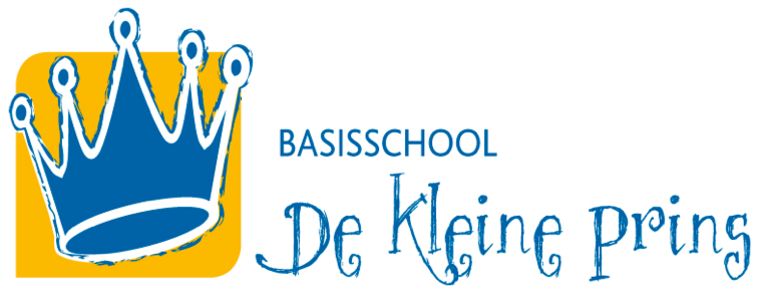 053 46 34 00INFO – BOEKJESCHOOLJAAR 2019-2020(anderstalige ouders )Beste ouder,In dit boekje schrijven wij hoe onze school werkt.Het is een kort exemplaar van het schoolreglement.Wil je de volledige versie, bekijk ze dan op www.bsdekleineprins.be.Als je dit boekje hebt gelezen weet je al veel over onze school.Heb je nog vragen, kom dan langs bij de juf, de meester, het secretariaat of de directie.Welkom op onze school!Het team van GO! Basisschool De Kleine PrinsUren en dataOrganisatie van de schooluren: 						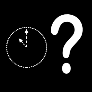 Begin en einde van de lessen: voormiddag: aanwezig op school: 08u30					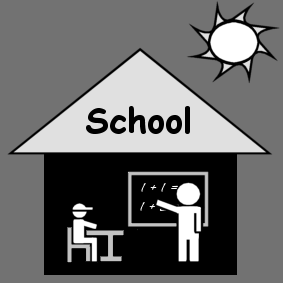 belsignaal: 08u35									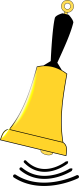 namiddag: aanwezig op school: 13u20					belsignaal: 13u25									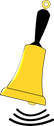 De school stopt om 15u25. (maandag, dinsdag, donderdag en vrijdag)Op woensdag is de school gedaan om 12u 15 			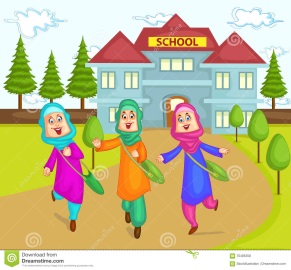 Je kind kan in de opvang komen van:Voorschools:		van 07u00 tot 08u00 (betalend)				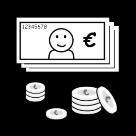 			Van 08u00 tot 08u35Naschools:		van 15u30  tot 16u00 (huiswerkbegeleiding)		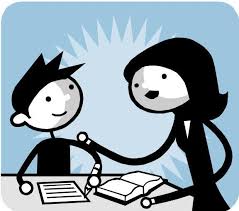 			Van 16u00 tot 18u00 (betalend)				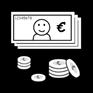 Op woensdag van 12u15 tot 13u30 (betalend)					Je betaalt voor de opvang 0,75 euro per gestarte 30 minuten.Is je kind niet op tijd afgehaald dan betaal je 5 euro per gestarte 30 minuten.Telefoon opvang 053/ 46 34 05							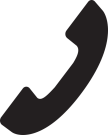 Vakanties schooljaar 2019 – 2020							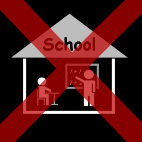 De school start op maandag 2 september 2019Herfstvakantie	maandag 28 Oktober 2019 tot en met zondag 3 November 2019Kerstvakantie		maandag 23 December 2019 tot en met zondag 5 Januari 2020Krokusvakantie	maandag 24 Februari 2020 tot en met zondag 1 Maart 2020Paasvakantie		maandag 6 April 2020 tot en met zondag 19 April 2020Dag van de Arbeid: 	vrijdag 1 mei 2020Hemelvaart: 		donderdag 21 mei 2020 en vrijdag 22 mei 2020Pinkstermaandag: 	maandag 1 juni 2020Zomervakantie	woensdag 1 Juli 2020 tot en met maandag 31 Augustus 2020Rapporten en oudercontacten					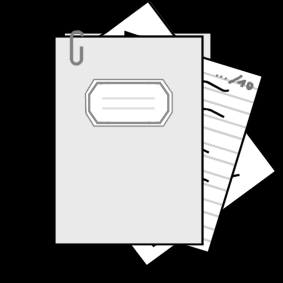 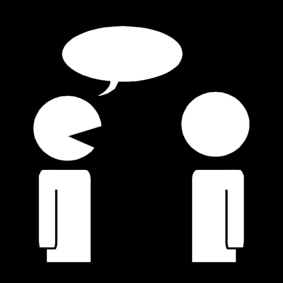 1ste algemeen infomoment over de school- en de klaswerkingPersoonlijk gesprek met de ouder 1 (oudercontact)Rapport 1 	dagelijks werkRapport 2	dagelijks werkPersoonlijk gesprek met de ouder 2 (oudercontact)Rapport 3	dagelijks werkRapport 4	dagelijks werkPersoonlijk gesprek met de ouder 3 (oudercontact)Rapport 5 	herhaling en eindtoetsenAlgemene afsprakenActiviteiten extra muros (met de school/ klas op stap)			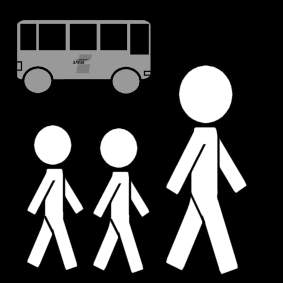 Onze school doet jaarlijks een aantal activiteiten om de leerstof op een fijne manier aan te leren. Bijvoorbeeld: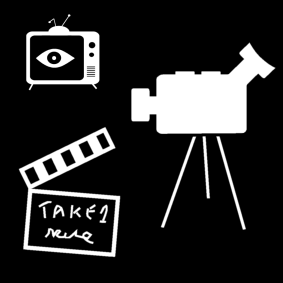 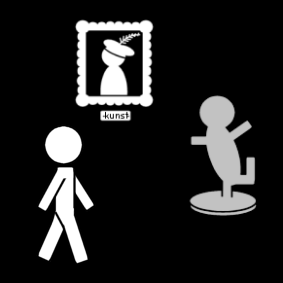 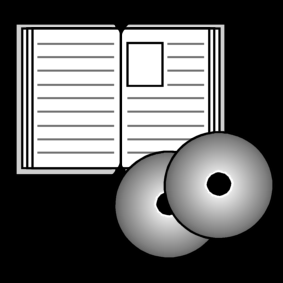 Een bezoek aan de bioscoop		een museumbezoek		naar de bibliotheek gaanUw kind moet deelnemen aan deze activiteiten.Kan je kind niet mee, ga dan praten met de directeur van de school.Uw kind moet deze activiteiten doen omdat het verplicht is om naar school te gaan.Kan je kind niet deelnemen, dan kan het een andere opdracht krijgen door de school.Is je kind ziek tijdens de activiteit, dan breng je een doktersbrief mee.Activiteiten die volledig buiten de schooluren vallen, zijn geen verplichte activiteiten.Vrijstelling (niet naar de les moeten gaan) om levensbeschouwelijke redenen											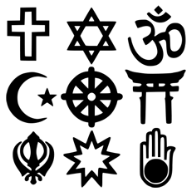 Je kan als ouder voor je kind een vrijstelling vragen voor aangeboden les godsdienst of niet – confessionele zedenleer.Dit door een eigen geloofsovertuiging.Deze lessen moet je kind gebruiken om te leren over zijn geloof, dit doet je kind zelf.Je kind mag niet thuisblijven tijdens deze lessen.Je kind moet op school aanwezig zijn.Gebruik van gsm en andere nieuwe media				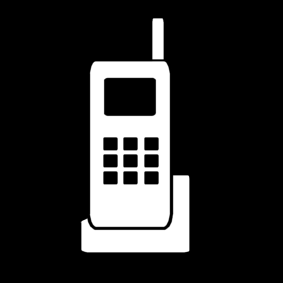 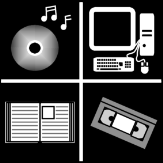 Op school geven we les aan uw kind.Een GSM of andere toestellen mag niet, enkel met toestemming van de juf of meester.We hebben hiervoor op school een procedure.Brengt je kind deze toestellen toch mee, dan worden deze in de boekentas bewaard.Er kunnen maatregelen genomen worden als uw kind niet luistert.De school is niet schuldig bij verlies of diefstal.	GSM en MULTI – MEDIA			en andere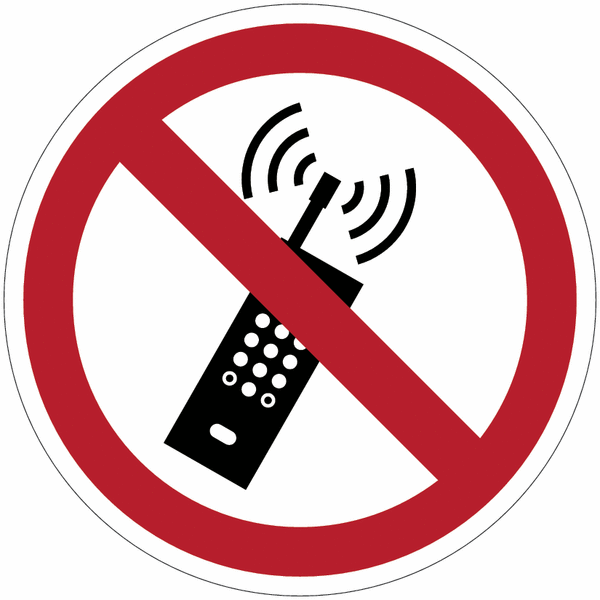 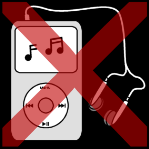 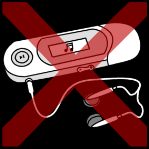 Privacywetgeving en gebruik van beeldmateriaal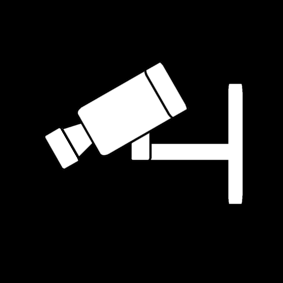 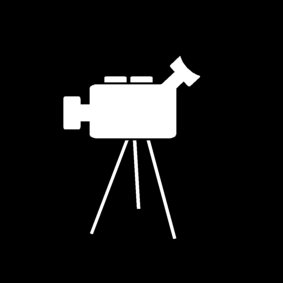 De school kan foto’s, film, … van jouw kind maken.Hiervoor moet je als ouder wel de toestemming geven.Dit kan op het formulier dat je kind mee krijgt bij de start van het schooljaar.   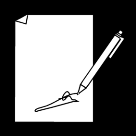 Zelf mag je als ouder je kind niet filmen op de schooldomeinen of tijdens een activiteit, vraag toestemming aan de juf of meester.Mag je kind niet meer op een foto, film, …ga naar de directie van de school.Leerlingenvervoer								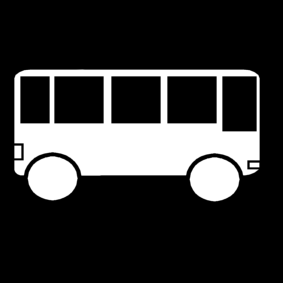 De school heeft zijn eigen busvervoer.Je moet je kind hiervoor wel inschrijven voor een heel schooljaar.Dit kan door het inschrijvingsformulier in te vullen.					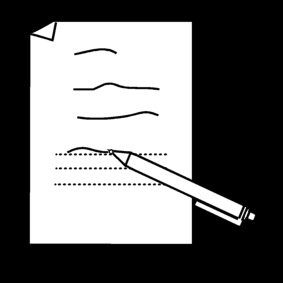 Uw kind kan met onze bus mee naar school en naar huis rijden als je woont op de weg die de bus aflegt.Anders moet je opstappen en afstappen op een afgesproken plaats.Aanwezigheden								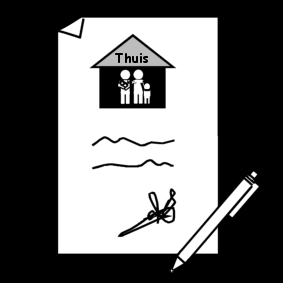 Je kind moet aanwezig zijn op school.Je kind thuislaten om op vakantie te gaan, mag niet.De wet spreekt van de leerplicht.De leerplicht zegt dat je kind naar school komt van 1 september tot en met 30 juni.Tijdens de schoolvakanties mag het thuis blijven.Afwezig wegens ziekte								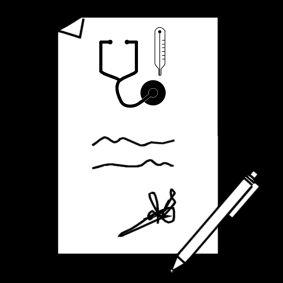 Je schrijft als ouder zelf een brief:Je kan dit doen als je kind niet langer ziek is dan 3 op één volgende kalenderdagen.Je kan er maximaal 4 per schooljaar schrijven.Je zet de datum op de brief en een verklaring.Je ondertekent deze brief en bezorgt deze aan de school, als je kind terug naar school komt.Een doktersbrief:De dokter MOET dit schrijven als je kind langer dan 3 op één volgende kalenderdagen ziek is.Als u zelf al 4 brieven voor ziekte of afwezigheid hebt geschreven.Je bezorgt deze brief terug aan de school, als je kind terug naar de klas gaat.Het is voor de school altijd leuk als u eens belt en zegt “mijn kind komt vandaag niet, het is ziek.”Zo kan de juf of meester hier rekening meehouden.Regels van de school (De Kleine Prins )Toegang tot het schooldomein						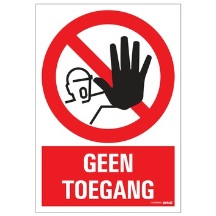 Je kind komt naar school langs de ingang langs de Vijverstraat.De hoofdingang is alleen voor leveranciers of mensen die de administratief medewerkster of de directie willen spreken.De ingang aan de Bergstraat is alleen voor personeelsleden. Je kind langs de weg naar school laten gaan is niet veilig en mag niet.Je kind mag deze weg alleen gebruiken als er een juf of meester bij is.Te laat komen op school							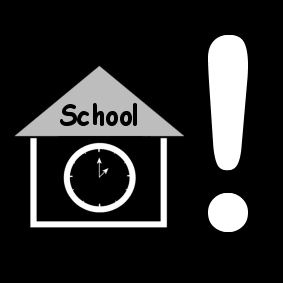 Je kind komt op tijd naar school.Dit is fijn voor iedereen!Je kind is ’s morgens op school om 08u30 en ’s middags om 13u20.Wij willen in onze school je kind zo goed mogelijk laten leren.We verwachten dat je als ouder meewerkt.Als je kind heel veel te laat komt moeten we dit door geven aan het CLB (centrum voor leerlingenbegeleiding).Je moet als ouder komen zeggen waarom je kind te laat is.Kom je kind te laat op school, dan staat dit in de agenda van je kind.Dit bericht moet je als ouder ondertekenen.					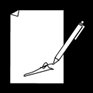 Wil je als ouder je kind vroeger halen, dan moet je dit eerst vragen aan de directeur.Fietsers									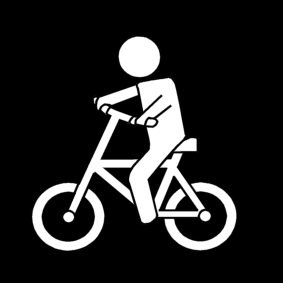 Kom je kind met de fiets naar school.Dan zet je kind zijn fiets in het fietsenrek.Er wordt niet gefietst op de speelplaats.De juf of meester doet de fietsenstalling open.Dit gebeurt voor en na de school.De school is niet schuldig voor schade of diefstal van de fietsen.De weg naar school en terug							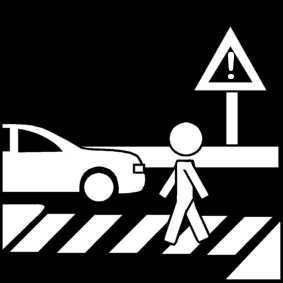 Als je kind te voet of met de fiets naar school komt.Dan neemt je kind altijd de kortste of de normale weg.Een fluohesje en een fietshelm dragen is heel veilig.			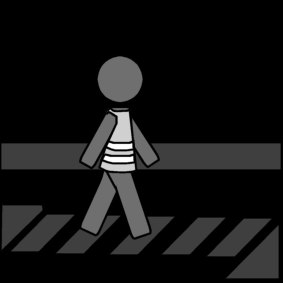 Let erop dat je kind niet speelt op straat.Je kind brengt zichzelf of anderen niet in gevaar.Als je kind op school is, dan blijft het binnen het schooldomein.Je kind gaat niet meer weg!Moet je kind toch weg, dan moet je dit vragen aan de directie.Verblijf op school								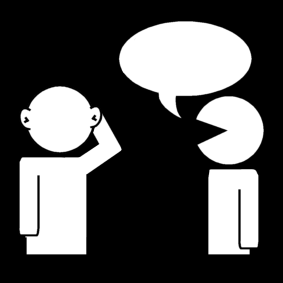 Als je kind op school is, dan luistert het naar het schoolpersoneel.Je kind volgt de afspraken.Je kind mag tijdens de middag niet weggaan van de school.		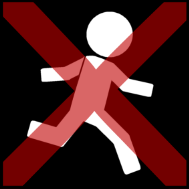 Doet je kind dit wel, dan zal het gestraft worden.Toegang tot de lokalen							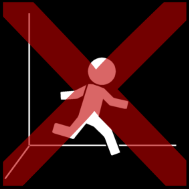 Je kind mag alleen in de schoolgebouwen samen met de juf of meester.Wil je kind toch binnen dan moet het dit vragen.Je kind speelt tijdens de speeltijd of onder de middag op de speelplaats.Einde van de lessen								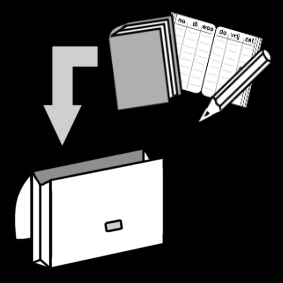 De school is gedaan om 15u25.Je kind maakt dan zijn boekentas.Om 15u30 kan je kind naar huis gaan of afgehaald worden.De juf of meester brengt je kind naar de speelplaats aan de Vijverstraat.De juf of meester is daar om 15u30.Je kan je kind alleen hier komen halen.We doen dit voor de veiligheid.Huistaken, lessen en agenda					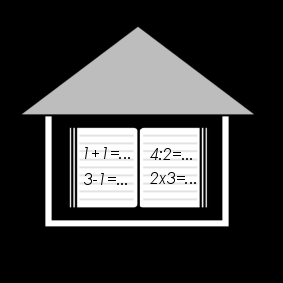 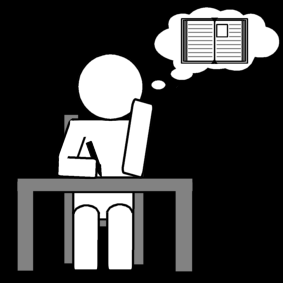 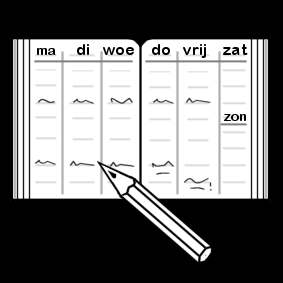 In de lagere school krijgt uw kind taken (huiswerk) mee naar huis.We doen dit om je kind thuis verder te laten oefenen.Zo kan het kennis en vaardigheden aanleren.Op deze manier leert je kind leren.Ze leren ook op deze manier organiseren en plannen.Het huiswerk dat mee wordt gegeven is op maat van uw kind.Huiswerk maken en lessen leren duurt ongeveer:Voor de 1ste graad (1ste en 2de leerjaar) 	10 à 15 minutenVoor de 2de graad (3de en 4de leerjaar) 	20 à 30 minutenVoor de 3de graad (5de en 6de leerjaar) 	30 à 40 minutenHoe kan je als ouder je kind helpen met huiswerk en lessen?Geef je kind een rustige plaats om zijn/haar huiswerk te maken.Vraag aan je kind om het huiswerk te maken en zijn lessen te leren.Let als ouder erop dat je kind dit doet.Vraag aan je kind wat het voor school moet doen.Kom met ons praten als het huiswerk voor je kind te moeilijk is.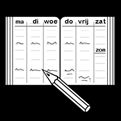 In de agenda mag je als ouder berichten schrijven voor de juf of meester.In de agenda schrijft je kind alle taken en lessen.Je kind schrijft in de agenda wat het moet meebrengen naar school.Brieven voor ouders zitten in de agenda van je kind.Kijk de agenda van je kind elke dag na en onderteken het.		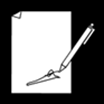 Kledij, orde en voorkomen							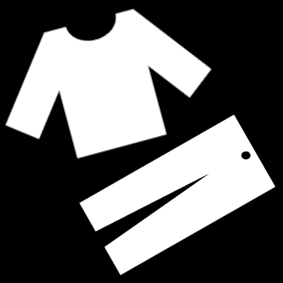 Op onze school mag je kind zich kleden naar eigen keuze of overtuiging.Let er wel op als ouder dat de kledij niet uitdagend mag zijn.De kledij moet netjes zijn en mag de vrijheid, veiligheid en gezondheid van je kind of andere kinderen niet schaden.In een aantal lessen is het voor de veiligheid of de hygiëne nodig om aangepaste kledij te dragen.Soms is het verplicht om een badmuts, haarnetje of kleren die beschermen te dragen.De directie, juf of meester kan in bepaalde lessen aan je kind vragen om hoofddeksels, juwelen en andere uit te doen. Dit voor de veiligheid of hygiëne van uw kind of van de andere kinderen.Bijvoorbeeld tijdens de zwemlessen, de sportlessen, …Zwemmen, lessen lichamelijke opvoeding (L.O.) en sportZwemmen:									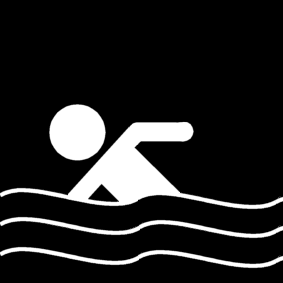 Je kind leert op onze schoolzwemmen in 3 fases.Fase 1: hier leert je kind wennen aan water en het zwembad. Je kind leert het zwembad kennen. Dit gebeurt in het 1ste leerjaar.Fase 2: je kind leert hier om te overleven in het diepe water. Je kind kan nog niet zwemmen. Je kind leert rustig te blijven in het water en leert zich terug naar de kant te laten drijven en bewegen. Dit doen we in het 2de leerjaar.Fase 3: hier leert je kind zich met een doel door het water bewegen. Deze lessen gebeuren in het 3de leerjaar. We doen dit op deze leeftijd omdat je kind hier het beste leert zwemmen. Je kind gaat hiervoor tijdens een periode elke week zwemmen. Door de oefeningen veel te herhalen leert je kind beter.Vanaf het 4de leerjaar en als je kind dan kan zwemmen, gaan we de oefeningen herhalen.Dit als voorbereiding op het secundair onderwijs.Lessen lichamelijke opvoeding (L.O.)						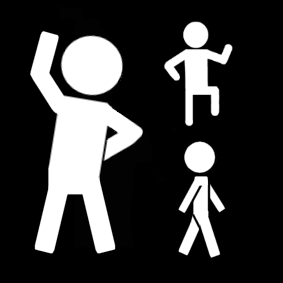 Je kind krijgt per week 2 lesuren lichamelijke opvoeding (L.O.).Dit gebeurt door de juf of meester L.O. of door de eigen juf of meester.Je kind draagt tijdens deze lessen een schooluniform (zwarte of donkerblauwe short, een T-shirt met het logo van de school, witte kousen en turnpantoffels).De T- shirt kan je op school kopen.						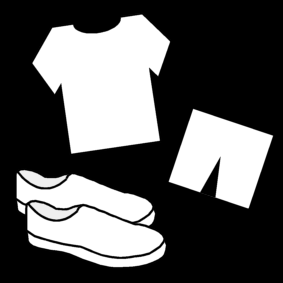 Je kind houdt zijn turnkledij bij in een turnzak.We vragen om de naam van je kind op deze kleren te zetten.Voor elke vakantie wordt de turnkledij meegegeven om te wassen.Na de vakantie brengt je kind deze kledij terug mee naar school.Je kind is verplicht mee te doen aan de zwemlessen en de lessen lichamelijke opvoeding.Kan je kind om een reden niet mee doen, dan krijgt het een taak.Kan je kind niet actief meedoen aan de zwemlessen en de lessen lichamelijke opvoeding, je moet dan als ouder een bewijs afgeven aan de juf of meester.Kan je kind langer dan 2 weken niet meedoen, dan is een bewijs van de dokter (doktersbriefje) verplicht.Sport										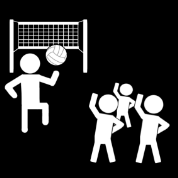 Bewegen is erg belangrijk voor je kind.Dit is ook de taak van de lessen lichamelijke opvoeding.In de klas zal je kind met de juf of meester ook regelmatig bewegen.In samenwerking met de gemeente Lede geven we per leerjaar een sportweek.Je kind doet dan de hele week aan sport.Ook op de speelplaats moedigen we je kind aan om te bewegen en te spelen.Met de fiets of te voet naar school komen is een goede keuze.Ook neemt je kind tijdens de schooluren deel aan sportactiviteiten gegeven door de Stichting Vlaamse Schoolsport (SVS).Persoonlijke bezittingen (verantwoordelijkheid bij diefstal)De school is niet aansprakelijk voor diefstal of het verlies van persoonlijk materiaal van je kind, zoals kledij, schoolgerief, fiets, GSM en andere zaken.Communicatiemedia							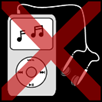 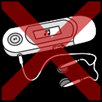 Computerspelletjes, videospelletjes, GSM, Ipod, mp3, digitale radio’s en andere zijn verboden op school.Je kind mag deze niet gebruiken in de klas, op de speelplaats of op uitstappen.Moet je kind toch dringend naar huis bellen, dan mag hij/zij dit altijd vragen aan de directeur of op het secretariaat.Brengt je kind toch een toestel mee, dan stopt hij dit in zijn/haar boekentas en schakelt dit uit!Je kind brengt dit mee op eigen risico!Gebruikt je kind het toestel op school, dan wordt dit afgenomen tot 15u30.Weigert je kind het toestel af te geven, dan zegt de juf of meester dit tegen de directeur.De directeur kan je kind tijdelijk verbieden om de lessen te volgen.Doet je kind dit enkele keren na elkaar, dan kijkt de directeur wat er verder moet gedaan worden.Je kind mag op school met zijn/haar GSM niet filmen of geen foto’s nemen. Dit is verboden door de wet.Netheid, orde, beschadiging materialenJe kind toont respect voor de schoolomgeving en de schoolmaterialen.Als je kind iets stuk maakt, dan betaal je als ouders voor iets nieuw.Je kind schrijft niet op muren, deuren, tafels en andere.Je kind mag gratis de leerboeken van de school gebruiken.Je kind krijgt gratis schriften en schoolgerei, dit is wel begrenst.Als ouder kaft je de boeken en schriften van je kind.Verliest of maakt je kind deze stuk, dan betaal je als ouder een nieuwe.Je geeft je kind een stevige boekentas.Zowel als ouder maar ook je kind draagt zorg voor het gerief van iemand anders.VeiligheidWe willen het voor uw kind zo veilig mogelijk maken op school en zo houden.Soms kunnen kinderen ruzie hebben met elkaar, dit is menselijk.Het schoolpersoneel zal dan met de kinderen praten en eventueel maatregelen nemen.Als ouder kan je op school geen ander kind straffen, bedreigen of de les lezen.Doe je dit toch, dan zal je gevraagd worden op de schoolomgeving te verlaten en dit voor een bepaalde periode.Meer dan 250 kinderen komen graag naar onze warme school en dit willen we graag behouden.Pesten of plagen								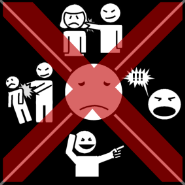 We maken op school een verschil tussen plagen en pesten.Kinderen hebben regelmatig een meningsverschil.Als dit meningsverschil niet te lang duurt en niet komt van 1 leerling of een groep leerlingen naar uw kind toe.Dan is dit voor ons “plagen”.Gebeurt dit veel en wordt er gedrag gebruikt door 1 leerling of een groep leerlingen dat onaanvaardbaar is naar uw kind toe.Dan is dit voor ons “pesten”.Geweld, pesten, oneerlijk zijn of uitdagend gedrag naar kinderen toe wordt niet aanvaard.Gebeurt dit toch dan zal er een passende straf gegeven worden aan de pester(s).Werk als ouder mee aan ons beleid, dit geeft een toffe sfeer op school!Respect en begrip voor anderenWe willen dat je kind een vriendelijke, beleefde houding heeft tegen over de juf of meester, alle schoolpersoneel, andere kinderen en ouders.Dit zijn traditionele waarden in een opvoeding.We werken op school aan een aangename sfeer.Op school staat uw kind onder het toezicht van de directeur en het schoolpersoneel.Voor een rustige en aangename sfeer op school moeten er afspraken gemaakt worden.Deze afspraken gelden voor iedereen en worden door iedereen ook gevolgd.Je kind gaat op een vriendelijke, beleefde manier om met iedereen op de school.Je kind helpt ook kinderen die het moeilijker hebben = respect voor elkaar.Een correcte houding op school, tijdens uitstappen en thuis is voor iedereen leuker.Taalgebruik										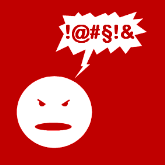 Iedereen die naar school komt praat op school, op weg van en naar de school Nederlands.Jouw kind praat tegen jou als ouder ook Nederlands.Een verzorgde taal is fijner voor iedereen.Scheldwoorden en een ongepaste woordenschat is verboden op school.Toiletbezoek										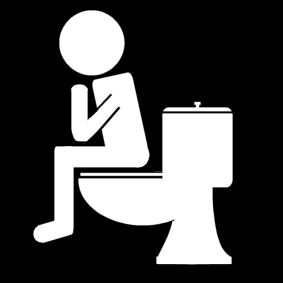 Je kind gaat het best naar het toilet tijdens de speeltijden.Moet je kind tijdens de les naar het toilet, dan moet het dit vragen aan de juf of meester.Als je kind tijdens de les naar het toilet gaat, dan komt het zo snel mogelijk terug.Je kind houdt de toiletten netjes en spoelt steeds door!Maakt je kind de toiletten of de toiletruimte stuk, dan betaal je als ouder de kosten.SchooltoelageVraag de papieren op het secretariaat van de school.We helpen je ook met invullen.Voeding, drank en tussendoortjes				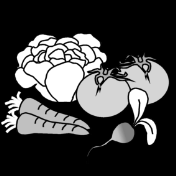 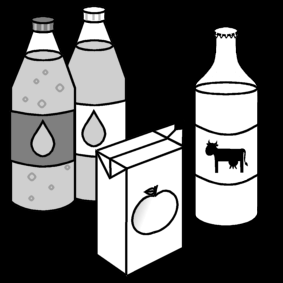 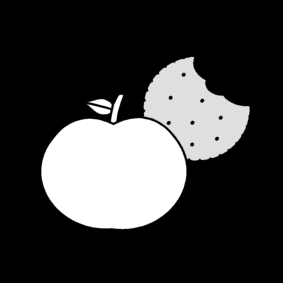 Het algemene aanbod in onze schoolJe kind kan altijd gratis leidingwater krijgen op school.Als je kind veel drinkt moet het ook veel naar het toilet.Dit is een aandachtspunt op onze school.Je geeft je kind alleen gezonde dranken en tussendoortjes mee.Zo heeft je kind de kans gezond te eten.VoedingHet tussendoortje en het lunchpakket van je kind moet gezond zijn.Elke dag een stuk fruit of een rauwe groente is een goede keuze.Je vermeldt op de brooddoos van je kind zijn/haar naam.Je gebruikt geen aluminiumfolie of voorverpakte lunchpakketten.Wij zijn een MOS- school, we proberen de afvalberg te verminderen.Een stuk fruit of een droge koek (zonder chocolade) of een boterham is goed als tussendoortje.Je kind brengt geen chips of snoep mee.Je steekt een tussendoortje in een herbruikbaar doosje.Omdat fruit gezond is en we je kind willen aanmoedigen dit te eten, betaalt de oudervereniging/ vriendenkring voor alle kinderen 1 keer per week fruit.Verjaardagen									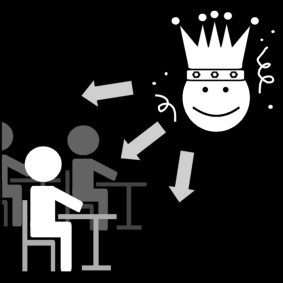 De verjaardag van je kind mag op school gevierd worden.Je kind brengt dan best een geschenk mee voor de hele klas.Het kan ook een cake/ stukje fruit zijn voor de hele klas.Warme maaltijden								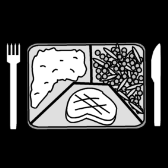 Je kind kan bij ons ‘s middags warm eten.Een warme maaltijd voor je kind kost 3,60 euro.Voor een tas soep betaal je 0,60 euro.Je moet als ouder een anderhalve maand vooraf te warme maaltijd van je kind bestellen.Dit doe je door het invullen van de maandlijst.Je betaalt als ouder maandelijks de kosten van de maaltijden van je kind.Als je te laat je warm eten bestelt, dan krijgt je kind geen eten.Is je kind ziek, dan bel je naar de school voor 09u00.Je krijgt dan je geld terug.Doe je dit niet dan betaal je het eten van je kind.Verkeerveilige schoolomgeving							We stimuleren je kind om op een duurzame manier naar school te komen.Je kind kan te voet, met de fiets of het openbaar vervoer naar school komen.We hebben volgende afspraken op school:Parkeer, je auto wat verder af van de schoolpoort.Zo hebben de voetgangers en fietsers een veilige omgeving.Op de zoenzone aan de Vijverstraat mag je met de auto even stoppen om je kind in en uit te laten stappen.De parking aan de Bergstraat is enkel voor personeel van de school.Ouders mogen hier niet parkeren.Je kind kan zijn fiets weg zetten in de stalling. De fietsstalling is aan de speelplaats langs de Vijverstraat.Eens op school, fietst je kind niet meer.Je kind wandelt dan met zijn fiets aan de hand.Een gemachtigd opzichter, een erkend persoon helpt je kind na school de straat oversteken.Je kind heeft altijd een fluohesje aan.					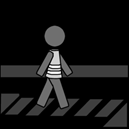 Komt je kind met de fiets naar school, dan heeft hij/ zij een fietshelm op.Gaan we met de klas of school op uitstap, dan dragen we altijd een fluohesje en/of een fietshelm.SlotWil je meer uitleg?Ga naar het schoolreglement op www.bsdekleineprins.beBel naar 053/ 46 34 00Stuur een mail naar secretariaat@bsdekleineprins.beKom gerust langs!Vriendelijke groetenHet schoolteam vanGO! Basisschool De Kleine PrinsPICTOGRAMMENWOORDENBOEKLISTE DES PICTOGRAMMES  PIKTOGRAMMWÖRTERBUCH  PICTURE DICTIONARY  DICCIONARIO DE PICTOGRAMAS  PIKTOGRAM RJEČNIK  SŁOWNIK PIKTOGRAMÓW  СЛОВАРЬ ПИКТОГРАММ  SİMGELER SÖZLÜĞÜ  أيقونة القاموسNL	Beste ouders,Deze tekeningen gebruiken we in de info – brochure van de school.  In dit boekje kan je opzoeken wat ze betekenen. Heb je nog vragen? Kom gerust eens langs voor een gesprek!   GO! Basisschool De Kleine Prins - 053/ 46 34 00FR	Chers parents,Nous utilisons ces dessins dans la brochure d’information de l’école. Dans cette brochure, vous pouvez consulter leur signification. Avez-vous des questions? N'hésitez pas à passer pour une conversation! GO! Ecole primaire De Kleine Prins - 053/46 34 00DE	Sehr geehrte Eltern,Wir verwenden diese Zeichnungen in der Informationsbroschüre der Schule. In dieser Broschüre können Sie nachlesen, was sie bedeuten. Hast du noch Fragen? Fühlen Sie sich frei, um bei einem Gespräch vorbeizukommen! GO! Grundschule De Kleine Prins - 053/46 34 00EN	Dear Parents,We use these drawings in the school 's info brochure. In this booklet you can look up what they mean. Do you have any questions? Feel free to drop by for a conversation! GO! Primary school De Kleine Prins - 053/46 34 00ES	Estimados padres,Usamos estos dibujos en el folleto informativo de la escuela. En este folleto puedes consultar lo que significan. ¿Tienes alguna pregunta? Siéntase libre de pasar por una conversación! Ve Escuela primaria De Kleine Prins - 053/46 34 00PL	Drodzy rodzice,Używamy tych rysunków w szkolnej broszurze informacyjnej. W tej broszurze możesz sprawdzić, co one oznaczają. Masz jakieś pytania? Zapraszamy do rozmowy! GO! Szkoła podstawowa De Kleine Prins - 053/46 34 00RU	Уважаемые родители,Мы используем эти рисунки в информационной брошюре школы. В этом буклете вы можете посмотреть, что они имеют в виду. У вас есть вопросы? Не стесняйтесь заходить для разговора! GO! Начальная школа De Kleine Prins - 053/46 34 00TU	Değerli veli,Bu çizimleri okulun bilgi broşüründe kullanıyoruz. Bu kitapçıkta onların ne anlama geldiğine bakabilirsiniz. Sorunuz var mı? Bir konuşma için uğramakta özgürsünüz! GO! İlkokul De Kleine Prins - 053/46 34 00AR	عزيزي الوالدين ،نحن نستخدم هذه الرسومات في كتيب معلومات المدرسة. في هذا الكتيب يمكنك البحث عن ما يعنيه. هل لديك أي أسئلة؟ لا تتردد في الانقطاع عن محادثة! GO! المدرسة الابتدائية De Kleine Prins - 053/46 34 00Bijlage 2: De affiche van de activiteiten voor het oudercafé en flyer.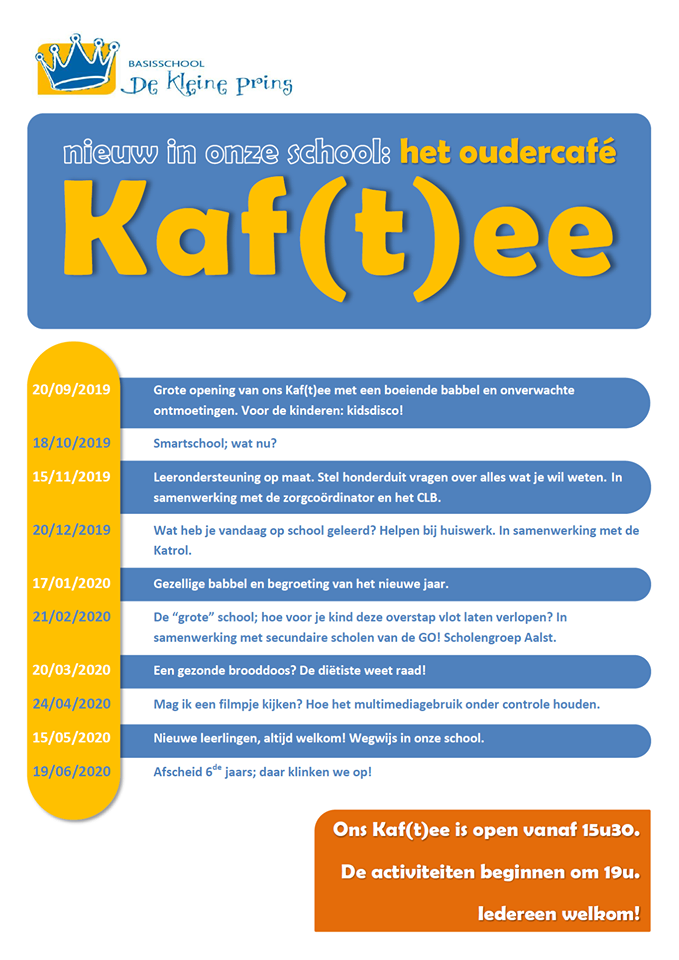 De flyer om ouders uit te nodigen om te komen (voor en achterkant).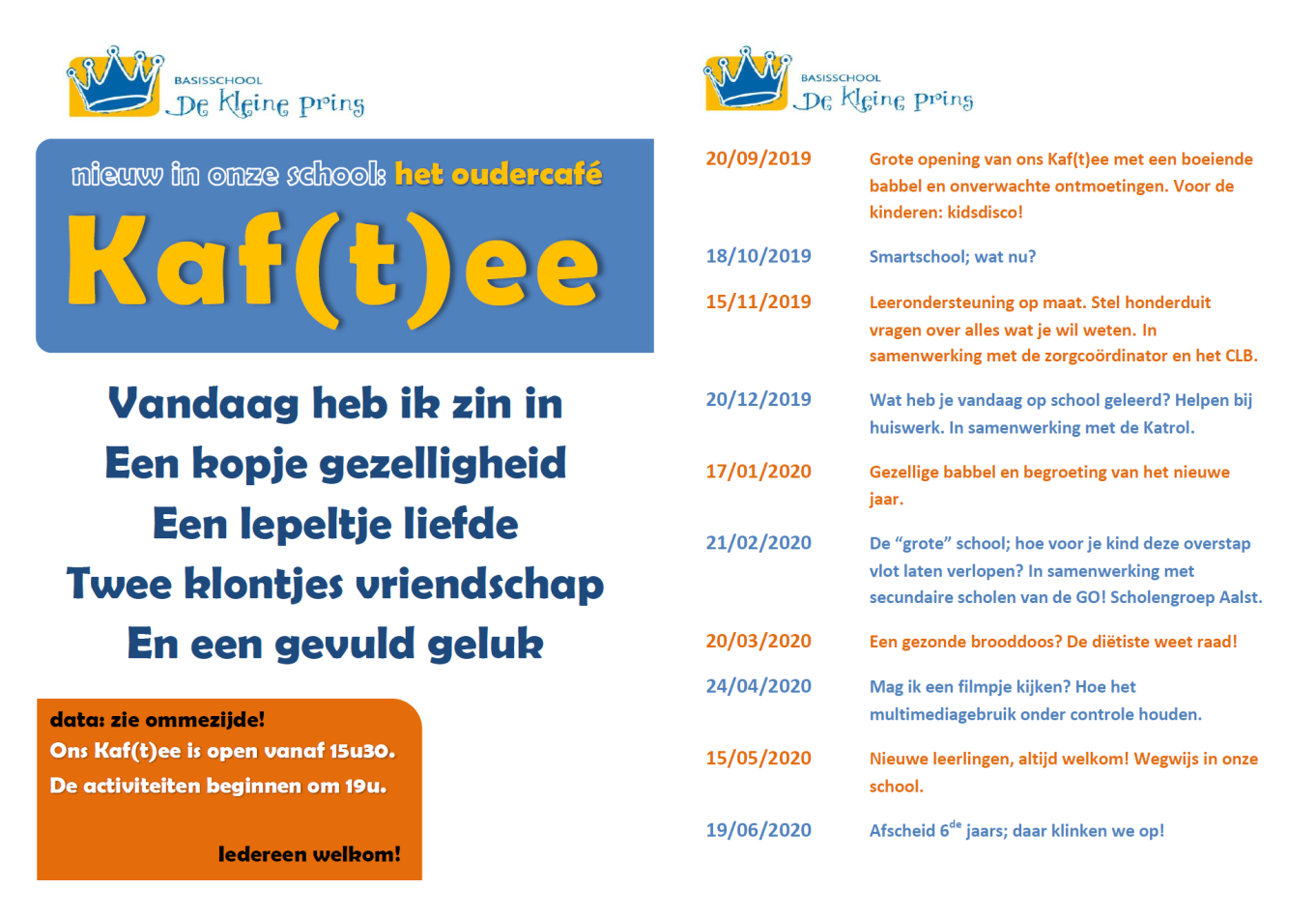 Bijlage 3: Info- avond rond “Wat zit er in mijn brooddoos?”Bibliografie van de bijlagenBabe.be- de gezonde brooddoos (z.d),(z.p.). Geraadpleegd op 20 April 2019, via https://www.google.com/search?q=brooddoos&source=lnms&tbm=isch&sa=X&ved=0ahUKEwjAt4PvztzhAhXDIlAKHcuuANkQ_AUIDigB&biw=1745&bih=881#imgrc=2HpOavzADFVnhM:Croissant, Cornwall Country Market, (z.p.), geraadpleegd op 20 april 2019, via https://www.google.com/search?rlz=1C1AVNE_nlNL670NL670&biw=1745&bih=881&tbm=isch&sa=1&ei=4gy6XIvyL-_mrgTchbDoAQ&q=croissant&oq=croissant&gs_l=img.3..0l10.183374.187942..188373...0.0..2.76.1278.24......2....1..gws-wiz-img.....0..35i39.qkM80O2fo9w#imgrc=Tura2dnQBdJJMMDrie sneetjes roggebrood (z.d.),(z.p.), geraadpleegd op 20 april 2019, via https://www.google.com/search?rlz=1C1AVNE_nlNL670NL670&biw=1745&bih=881&tbm=isch&sa=1&ei=fQm6XJaAFcGImwX91a6oDA&q=sneetjes+rogge+brood&oq=sneetjes+rogge+brood&gs_l=img.3...254033.256967..260236...0.0..0.175.652.9j1......1....1..gws-wiz-img.......35i39j0i5i30j0i24.Xb3wCudGuRI#imgrc=o0K-GwNLO-Qk9MGezonde brooddoos,CM,(z.p.),(z.d.).geraadpleegd op 16 april 2019, via https://www.cm.be/gezond-leven/kind/voeding/de-brooddoosGezonde brooddoos. (z.d., z.p.). Geraadpleegd op 18 april 2019, via http://boostopschool.be/download/VLAM-mijn-brooddoos-presentatie.pptFruit : Fruitspies (z.d.),(z.p.), geraadpleegd op 20 april 2019, via https://www.google.com/search?q=fruitsate&rlz=1C1AVNE_nlNL670NL670&source=lnms&tbm=isch&sa=X&ved=0ahUKEwi52fip69zhAhVFLlAKHcUJAgcQ_AUIDigB&biw=1745&bih=881#imgdii=JJwne1BjY8QxQM:&imgrc=08WHGR0UnV7VlM: Katoenen zakjes (z.d),(z.p), geraadpleegd op 20 april 2019, via https://www.google.com/search?q=katoenen+zakje&rlz=1C1AVNE_nlNL670NL670&source=lnms&tbm=isch&sa=X&ved=0ahUKEwio-dP39dzhAhVBDewKHUCdAKUQ_AUIDigB&biw=1745&bih=881#imgrc=oo9lf1v7D4SSjM:Klare taal. Geraadpleegd op 11 april 2019, via www.klaretaal.beKoelelementen (z.d),(z.p.), geraadpleegd op 20 april 2019, via https://www.google.com/search?rlz=1C1AVNE_nlNL670NL670&biw=1745&bih=881&tbm=isch&sa=1&ei=hiW6XJeBL8GvkwWT1Yn4DA&q=koelelementen&oq=koelele&gs_l=img.1.0.35i39j0l8.180456.183740..186535...1.0..2.85.1130.19......2....1..gws-wiz-img.....0..0i67j0i5i30j0i24.zIdslIIk2fU#imgrc=D5aXj0OBsbJrKM:[lunchbox ehbo] – help, wat stop ik in de brooddoos van mijn kind? , (19 februari 2018), (z.p.). Geraadpleegd op 20 april 2019, via https://maisonslash.be/travel-addict/lunchbox-ehbo-deel-4Pictogrammen (z.d). Geraadpleegd op 12 april 2019, via www.sclera.bePictogrammen (z.d.). Geraadpleegd op 11 april 2019, via www.klasse.be/pictogrammenRozijnenbrood (z.d.),(z.p.), geraadpleegd op 20 april 2019, via https://www.google.com/search?rlz=1C1AVNE_nlNL670NL670&biw=1745&bih=881&tbm=isch&sa=1&ei=ggq6XIKKEomEmwWn4oOwBg&q=rozijnenbrood&oq=rozijnen&gs_l=img.1.1.0l10.241531.245194..248537...0.0..2.75.1534.27......2....1..gws-wiz-img.....0..35i39j0i67.jJvGyglEAPI#imgrc=OqP7JwZPyb4PdM Sneetje witbrood, (z.d.),(z.p.), geraadpleegd op 20 april 2019, via https://www.google.com/search?rlz=1C1AVNE_nlNL670NL670&biw=1745&bih=881&tbm=isch&sa=1&ei=rAy6XLzCDomgjgaSuJbgDA&q=sneetje+witbrood&oq=sneetje+witbrood&gs_l=img.3...49621.51396..53907...0.0..0.67.441.8......1....1..gws-wiz-img.6d6xooXcfbM#imgrc=hxdZMjKcVrG7CMTip: hoe je gemakkelijk apps helemaal uit kan zetten…(z.d.),(z.p.). Geraadpleegd op 20 april 2019, via https://www.google.com/search?q=tip&rlz=1C1AVNE_nlNL670NL670&source=lnms&tbm=isch&sa=X&ved=0ahUKEwisu7GZ2dzhAhUS_aQKHRS2DSwQ_AUIDigB&biw=1745&bih=841&dpr=1.1#imgrc=rpzDDfcBW8fAVM:Twee sneetjes brood (z.d.),(z.p.), Geraadpleegd op 20 april 2019, via https://www.google.com/search?rlz=1C1AVNE_nlNL670NL670&biw=1745&bih=881&tbm=isch&sa=1&ei=VQm6XLjOO-iFmwWF2YTQCg&q=sneetjes+bruin+brood&oq=sneetjes+bruin+brood&gs_l=img.3...34768.38194..38659...1.0..0.69.727.13......1....1..gws-wiz-img.......0j0i5i30j0i24j35i39.yPVu_V-eiug#imgrc=HxG1zXFnB8TdfM:Wat smeert u het best op de boterham. (z.d.),(z.p.), geraadpleegd op 20 april 2019, via https://www.google.com/search?q=mespunt+boter&rlz=1C1AVNE_nlNL670NL670&source=lnms&tbm=isch&sa=X&ved=0ahUKEwistLWn49zhAhUByIUKHcitDx4Q_AUIDigB&biw=1745&bih=881#imgrc=34MTP2QZj6gmDM: Opleiding:GezinswetenschappenGezinswetenschappenHeidieJoosStudent:Volwassen trajectBachelorproefbegeleiderRebecca BroothaertsTitel bachelorproef De betrokkenheid van ouders verhogen door schoolopbouwend te werken.De betrokkenheid van ouders verhogen door schoolopbouwend te werken.Abstract publiceren Ja NeenBelangrijke verschillen tussen de LSI- benadering en gebruikelijke benaderingen zijn:NL: schoolFR: écoleDE: SchuleEN: schoolES: escuelaPL: szkołaRU: школаTU: okulAR: مدرسة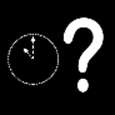 NL: begin en einde van de schoolFR: début et fin de l'écoleDE: Beginn und Ende der SchuleEN: start and end of the schoolES: inicio y fin de la escuelaPL: początek i koniec szkołyRU: начало и конец школыTU: okulun başlangıcı ve sonuAR: بداية ونهاية المدرسة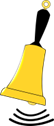 NL: de bel gaat omFR: la cloche sonneDE: die Glocke läutetEN: the bell ringsES: suena la campanaPL: dzwoni dzwonekRU: звенит звонокTU: çan çalarAR: يرن الجرس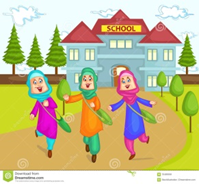 NL: de school is gedaan omFR: l'école est terminée àDE: Die Schule ist um geschlossenEN: the school is done atES: la escuela está fuera enPL: szkoła jest na zewnątrzRU: школа закончена вTU: okul bittiAR: يتم المدرسة في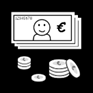 NL: hier moet je voor betalenFR: vous devez payer pour celaDE: Sie müssen dafür bezahlenEN: you have to pay for thisES: tienes que pagar por estoPL: musisz za to zapłacićRU: Вы должны заплатить за этоTU: bunun için ödemek zorundasınAR: عليك أن تدفع ثمن هذا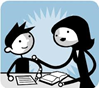 NL: huiswerkbegeleidingFR: aide aux devoirsDE: HausaufgabenbetreuungEN: homework supportES: ayuda con la tareaPL: pomoc w odrabianiu prac domowychRU: помощь в выполнении домашних заданийTU: ev ödevi yardımıAR: المساعدة المنزلية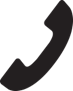 NL: telefoon opvangFR: téléphone de garde d'enfantsDE: Telefon für KinderbetreuungEN: childcare telephoneES: telefono de guarderiaPL: telefon opieki nad dziećmiRU: телефон по уходу за ребенкомTU: çocuk bakımıAR: هاتف رعاية الأطفال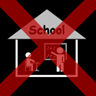 NL: vakantie, geen schoolFR: vacances, pas écoleDE: Urlaub, keine SchuleEN: vacation, no schoolES: vacaciones, no una escuelaPL: wakacje, a nie szkołaRU: отпуск, а не школаTU: tatil, okul değilAR: عطلة ، وليس المدرسة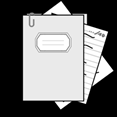 NL: rapport schoolresultatenFR: rapporter les résultats scolairesDE: Schulergebnisse meldenEN: report school resultsES: reportar los resultados de la escuelaPL: raportuj wyniki szkolneRU: сообщить результаты школыTU: okul sonuçlarını bildirAR: تقرير نتائج المدرسة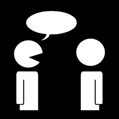 NL: oudercontactFR: contact avec les parentsDE: elternkontaktEN: parent contactES: contacto con los padresPL: starszy kontaktRU: старый контактTU: eski temasAR: اتصال كبار السن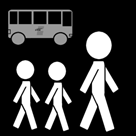 NL: met de school/ klas op uitstapFR: lors d'une sortie avec l'école / la classeDE: bei einem Ausflug mit der Schule / KlasseEN: with the school / class on a tripES: con la escuela / clase en un viajePL: ze szkołą / klasą w podróżyRU: со школой / классом в поездкеTU: okulda / sınıfta seyahat ederkenAR: مع المدرسة / الصف في رحلة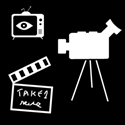 NL: een bezoek aan de bioscoopFR: une visite au cinémaDE: ein KinobesuchEN: a cinema visitES: una visita al cinePL: wizyta w kinieRU: посещение кинотеатраTU: sinema ziyaretiAR: زيارة السينما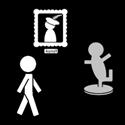 NL: bezoek aan een museumFR: visiter un muséeDE: ein Museum besuchenEN: visit a museumES: visitar un museoPL: odwiedź muzeumRU: посетить музейTU: müze ziyaretiAR: زيارة المتحف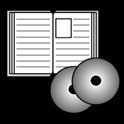 NL: een bibliotheek bezoekenFR: visiter une bibliothèqueDE: besuche eine BibliothekEN: visit a libraryES: visitar una bibliotecaPL: odwiedź bibliotekęRU: посетить библиотекуTU: kütüphaneyi ziyaret etAR: زيارة مكتبة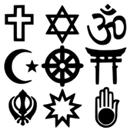 NL: levensbeschouwing, GodsdienstFR: philosophie de la vie, la religionDE: Lebensphilosophie, ReligionEN: philosophy of life, religionES: filosofía de la vida, religiónPL: filozofia życia, religiaRU: философия жизни, религияTU: hayat felsefesi, dinAR: فلسفة الحياة والدين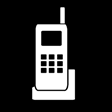 NL: GSM gebruikFR: Utilisation GSMDE: GSM verwendenEN: GSM useES: Uso GSMPL: Wykorzystanie GSMRU: Использование GSMTU: GSM kullanımıAR: استخدام GSM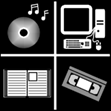 NL: multi- mediaFR: multimédiaDE: MultimediaEN: multi-mediaES: multimediaPL: multimediaRU: мультимедиаTU: multimedyaAR: الوسائط المتعددة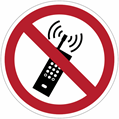 NL: GSM verbodenFR: GSM interditDE: GSM verbotenEN: GSM prohibitedES: GSM prohibidoPL: GSM zabronioneRU: GSM запрещеноTU: GSM yasakAR: جي إس إم محظورNL: Ipod verbodenFR: Ipod interditDE: Ipod verbotenEN: Ipod prohibitedES: Ipod prohibidoPL: IPod zabronionyRU: Ipod запрещеноTU: İpod yasakAR: آي بود محظورNL: MP3- speler verbodenFR: Lecteur MP3 interditDE: MP3-Player verbotenEN: MP3 player prohibitedES: Reproductor de MP3 prohibidoPL: Odtwarzacz MP3 jest zabronionyRU: MP3-плеер запрещенTU: MP3 çalar yasakAR: مشغل MP3 محظور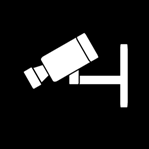 NL: privacywetgevingFR: législation sur la confidentialitéDE: DatenschutzgesetzgebungEN: privacy lawES: legislación de privacidadPL: przepisy dotyczące prywatnościRU: законодательство о конфиденциальностиTU: gizlilik mevzuatıAR: تشريع الخصوصية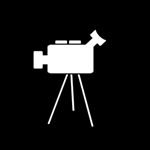 NL: foto’s en film opnames makenFR:faire des photos et des enregistrements de filmsDE:Machen Sie Fotos und FilmaufnahmenEN: make photos and film recordingsES:Hacer fotos y grabaciones de películas.PL: robić zdjęcia i nagrywać filmyRU:делать фотографии и записи фильмовTU: fotoğraf ve film kaydı yapınAR: جعل الصور والتسجيلات الفيلمNL: graag ondertekenenFR: veuillez signerDE: bitte unterschreibenEN: please signES: por favor firmePL: proszę podpisaćRU: пожалуйста, подпишитеTU: lütfen imzalaAR: يرجى التوقيع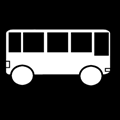 NL: leerlingenvervoerFR: transport étudiantDE: StudententransportEN: student transportES: transporte de estudiantesPL: transport studenckiRU: студенческий транспортTU: öğrenci taşımacılığıAR: نقل الطلاب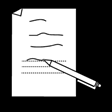 NL: graag invullenFR: veuillez remplirDE: bitte ausfüllenEN: Please completeES: por favor rellenePL: proszę wypełnićRU: пожалуйста, заполнитеTU: lütfen doldurunuzAR: يرجى ملء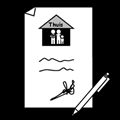 NL: kind aanwezig op schoolFR: enfant présent à l'écoleDE: Kind in der Schule anwesendEN: child present at schoolES: niño presente en la escuelaPL: dziecko obecne w szkoleRU: ребенок присутствует в школеTU: okulda mevcut çocukAR: طفل حاضر في المدرسة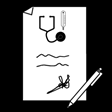 NL: doktersbriefje/ doktersattestFR:note du docteur/ certificat du docteurDE: ärztlicher Hinweis/ ärztliches AttestEN: doctor's note/ doctor's certificateES: nota del doctor/ certificado del doctorPL:notatka lekarska/zaświadczenie lekarskieRU: записка врача / справка врачаTU: doktor notu/ doktor sertifikasıAR: ملاحظة الطبيب / شهادة الطبيب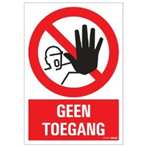 NL: geen toegangFR: pas d'accèsDE: kein ZugangEN: no accessES: sin accesoPL: brak dostępuRU: нет доступаTU: erişim yokAR: لا يمكن الوصول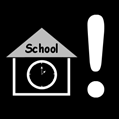 NL: te laat op schoolFR: trop tard à l'écoleDE: zu spät in der schuleEN: too late at schoolES: demasiado tarde en la escuelaPL: za późno w szkoleRU: слишком поздно в школеTU: okulda çok geçAR: بعد فوات الأوان في المدرسة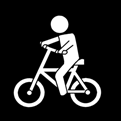 NL: fietsersFR: les cyclistesDE: RadfahrerEN: cyclistsES: ciclistasPL: rowerzyściRU: велосипедистыTU: bisikletçiAR: راكبي الدراجات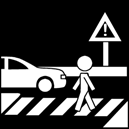 NL: veilig op straatFR: en toute sécurité dans la rueDE: sicher auf der straßeEN: safe on the streetES: salvo en la callePL: bezpieczny na ulicyRU: безопасно на улицеTU: sokakta güvenliAR: آمنة في الشارعNL: fluohesje dragenFR: porter une veste fluorescenteDE: trage eine Fluo-JackeEN: wear a fluo jacketES: usa una chaqueta fluorescentePL: załóż kurtkę fluoRU: носить флуоресцентную курткуTU: fluo ceketi giymekAR: ارتداء سترة الفلورسنت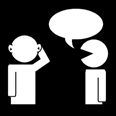 NL: luisterenFR: écouterDE: zuhörenEN: listenES: para escucharPL: słuchaćRU: слушатьTU: dinlemekAR: للاستماع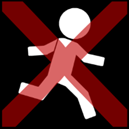 NL: verboden weg te lopenFR: interdit de s'en allerDE: verboten zu gehenEN: forbidden to walk awayES: prohibido alejarsePL: nie wolno odchodzićRU: запрещено уходитьTU: uzaklaşmak yasakAR: ممنوع على المشي بعيدا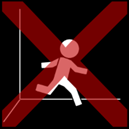 NL: niet alleen binnenFR: pas seulement à l'intérieurDE: nicht nur innenEN: not alone insideES: no solo adentroPL: nie tylko w środkuRU: не только внутриTU: sadece içeride değilAR: ليس فقط في الداخل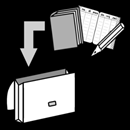 NL: school uit, boekentas makenFR: fin de classe, faire un cartableDE:Ende des Unterrichts, Bookbag machenEN: end of class, make bookbagES: fin de clase, hacer mochilaPL: koniec klasy, zrób bookbagRU: конец класса, сделать книжный мешокTU: dersin sonu, bookbag yapmakAR: نهاية الصف ، وجعل حقيبة الكتب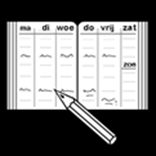 NL: schoolagendaFR: agenda scolaireDE: SchultagebuchEN: school diaryES: diario escolarPL: pamiętnik szkolnyRU: школьный дневникTU: okul günlüğüAR: يوميات المدرسة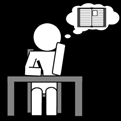 NL: lessen om te studerenFR: leçons à étudierDE: Unterricht zu lernenEN: lessons to studyES: lecciones para estudiarPL: lekcje do naukiRU: уроки, чтобы учитьсяTU: öğrenmek için derslerAR: دروس للدراسة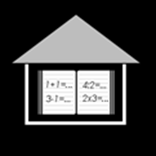 NL: huistaken voor schoolFR: devoirs pour l'écoleDE: Hausaufgaben für die SchuleEN: homework for schoolES: tarea para la escuelaPL: zadanie domowe do szkołyRU: домашнее задание для школыTU: okul için ödevAR: واجب منزلي للمدرسة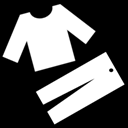 NL: kledij, orde en voorkomenFR: vêtements, ordre et apparenceDE: Kleidung, Ordnung und AussehenEN: clothing, order and appearanceES: ropa, orden y aparienciaPL: odzież, porządek i wyglądRU: одежда, порядок и внешний видTU: giysi, sipariş ve görünümAR: الملابس والنظام والمظهر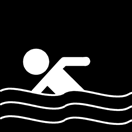 NL: zwemmenFR: nagerDE: schwimmenEN: swimmingES: nadandoPL: pływanieRU: плаваниеTU: yüzmeAR: سباحة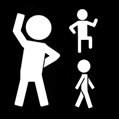 NL: lessen lichamelijke opvoedingFR: cours d'éducation physiqueDE: SportunterrichtEN: physical education lessonsES: lecciones de educación físicaPL: lekcje wychowania fizycznegoRU: уроки физкультурыTU: beden eğitimi dersleriAR: دروس التربية البدنية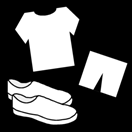 NL: turnkledijFR: vêtements de gymnastiqueDE: TurnkleidungEN: gymnastic clothingES: ropa de gimnasiaPL: odzież gimnastycznaRU: гимнастическая одеждаTU: jimnastik kıyafetleriAR: ملابس الجمباز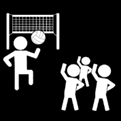 NL: sportenFR: exerciceDE: ÜbungEN: sportsES: ejercicioPL: ćwiczenieRU: спортивныйTU: sporAR: الرياضة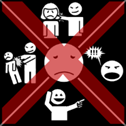 NL: pestenFR: intimidationDE: MobbingEN: bullyingES: intimidaciónPL: zastraszanieRU: запугивающийTU: zorbalıkAR: البلطجة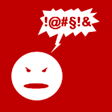 NL: scheldenFR: jureDE: schwöreEN: swearES: jurarPL: przysięgamRU: бранитьTU: azarlamakAR: أنب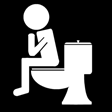 NL: toiletbezoekFR: visite de toiletteDE: ToilettenbesuchEN: toilet visitES: visita al bañoPL: wizyta w toalecieRU: посещение туалетаTU: tuvalet ziyaretiAR: زيارة المرحاض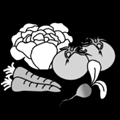 NL: etenFR: nourritureDE: EssenEN: foodES: comidaPL: jedzenieRU: питаниеTU: gıdaAR: طعام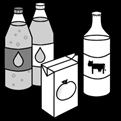 NL: drankFR: boisonsDE: trinkenEN: drinksES: las bebidasPL: napojeRU: напиткиTU: içkilerAR: مشروبات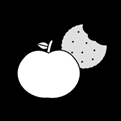 NL: tussendoortjesFR: des collationsDE: SnacksEN: snacksES: bocadillosPL: przekąskiRU: закускиTU: atıştırmalıklarAR: وجبات خفيفة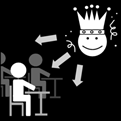 NL: verjaardag in de klasFR: anniversaire en classeDE: Geburtstag in der KlasseEN: birthday in classES: cumpleaños en clasePL: urodziny w klasieRU: день рождения в классеTU: sınıfta doğum günüAR: عيد ميلاد في الصف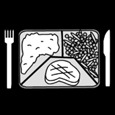 NL: warme maaltijdenFR: repas chaudsDE: warme MahlzeitenEN: hot mealsES: comidas calientesPL: gorące posiłkiRU: горячие блюдаTU: sıcak yemeklerAR: وجبات ساخنةDia 1Dia 2Dia 3Dia 4Dia 5Dia 6Dia 7Dia 8Dia 9Dia 10Dia 11Dia 12Dia 13Dia 14Dia 15Dia 16Dia 17Dia 18